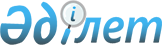 О плане мероприятий по реализации Стратегических направлений развития евразийской экономической интеграции до 2025 годаРаспоряжение Совета Евразийской экономической комиссии от 5 апреля 2021 года № 4.
      В соответствии с пунктом 2 Решения Высшего Евразийского экономического совета от 11 декабря 2020 г. № 12: 
      1. Утвердить прилагаемый план мероприятий по реализации Стратегических направлений развития евразийской экономической интеграции до 2025 года.
      2. Евразийской экономической комиссии совместно с правительствами государств – членов Евразийского экономического союза:
      обеспечить реализацию мероприятий, предусмотренных утвержденным настоящим распоряжением планом;
      подготовить до 1 октября 2021 г. предложения по включению идентификационных данных о контрагентах в формы статистических документов, используемых для ведения статистики взаимной торговли товарами в Евразийском экономическом союзе, в рамках работы по реализации пунктов 6.3.4 и 6.3.5 Стратегических направлений развития евразийской экономической интеграции до 2025 года, утвержденных Решением Высшего Евразийского экономического совета от 11 декабря 2020 г. № 12.
      3. Настоящее распоряжение вступает в силу с даты его опубликования на официальном сайте Евразийского экономического союза. ПЛАН 
мероприятий по реализации Стратегических направлений развития евразийской экономической интеграции до 2025 года
      Сноска. План с изменениями, внесенными решениями Совета Евразийской экономической комиссии от 21.01.2022 № 3; от 17.03.2022 № 10; от 10.06.2022 № 17;от 23.09.2022 № 26; от 25.11.2022 № 42 (вступает в силу с даты его опубликования на официальном сайте Евразийского экономического союза); от 25.11.2022 № 43; от 25.11.2022 № 44; от 25.11.2022 № 45; от 14.12.2022 № 37 (вступает в силу с даты его опубликования на официальном сайте Евразийского экономического союза); от 14.12.2022 № 38; от 14.12.2022 № 39; от 25.01.2023 № 4; распоряжением Совета Евразийской экономической комиссии от 30.03.2023 № 15 (вступает в силу с даты его опубликования на официальном сайте Евразийского экономического союза); от 22.05.2023 № 17 (вступает в силу с даты его опубликования на официальном сайте Евразийского экономического союза); от 23.06.2023 № 19 (вступает в силу с даты его опубликования на официальном сайте Евразийского экономического союза); от 27.09.2023 № 28; от 27.09.2023 № 30; от 20.10.2023 № 32 (вступает в силу с даты его опубликования на официальном сайте Евразийского экономического союза); от 20.10.2023 № 33; от 24.11.2023 № 39 (вступает в силу с даты его опубликования на официальном сайте Евразийского экономического союза); от 24.11.2023 № 40; от 24.11.2023 № 41; от 24.11.2023 № 42; от 12.12.2023 № 44; от 12.12.2023 № 45 (вступает в силу с даты его опубликования на официальном сайте Евразийского экономического союза); от 12.12.2023 № 46; от 26.01.2024 № 1 (вступает в силу с даты его опубликования на официальном сайте Евразийского экономического союза); от 26.01.2024 № 2; от 01.03.2024 № 8.
      * В соответствии с поручением ЕМПС от 31 января 2020 года № 7 "О подходах по совершенствованию механизмов применения в Евразийском экономическом союзе специальных защитных, антидемпинговых и компенсационных мер" и другими актами в его реализацию.
      ** Обозначенные сроки по исполнению мероприятий могут быть выполнены только после наделения Комиссии полномочиями (вступление в силу соответствующего протокола о внесении изменений в Договор, вступление в силу Соглашения о принципах и подходах осуществления государственного контроля (надзора) за соблюдением требований технических регламентов Евразийского экономического союза в целях гармонизации законодательства государств – членов Евразийского экономического союза в указанной сфере от 16 февраля 2021 года).
      *** ИКТ-инфраструктура - совокупность средств вычислительной техники, телекоммуникационного оборудования, каналов передачи данных и информационных систем, средств коммутации и управления информационными потоками, а также организационных структур, правовых и нормативных механизмов, обеспечивающих их эффективное функционирование.
					© 2012. РГП на ПХВ «Институт законодательства и правовой информации Республики Казахстан» Министерства юстиции Республики Казахстан
				
Члены Совета Евразийской экономической комиссии:

От РеспубликиАрмения

От РеспубликиБеларусь

От РеспубликиКазахстан

От КыргызскойРеспублики

От РоссийскойФедерации

М. Григорян

И. Петришенко

А. Смаилов

У. Кармышаков

А. Оверчук
УТВЕРЖДЕН
распоряжением Совета 
Евразийской экономической комиссии
от 5 апреля 2021 г. № 4 
Меры и механизмы реализации в соответствии с пунктами Стратегических направлений 
Наименование мероприятия
Ответственный исполнитель
(соисполнитель)
Срок 
исполнения
Форма реализации 
1. Полное устранение барьеров и максимальное сокращение изъятий и ограничений для свободного передвижения товаров, услуг, капитала и рабочей силы на внутреннем рынке Евразийского экономического союза (далее – Союз)
1. Полное устранение барьеров и максимальное сокращение изъятий и ограничений для свободного передвижения товаров, услуг, капитала и рабочей силы на внутреннем рынке Евразийского экономического союза (далее – Союз)
1. Полное устранение барьеров и максимальное сокращение изъятий и ограничений для свободного передвижения товаров, услуг, капитала и рабочей силы на внутреннем рынке Евразийского экономического союза (далее – Союз)
1. Полное устранение барьеров и максимальное сокращение изъятий и ограничений для свободного передвижения товаров, услуг, капитала и рабочей силы на внутреннем рынке Евразийского экономического союза (далее – Союз)
1. Полное устранение барьеров и максимальное сокращение изъятий и ограничений для свободного передвижения товаров, услуг, капитала и рабочей силы на внутреннем рынке Евразийского экономического союза (далее – Союз)
1.1. Выполнение государствами – членами Союза (далее – государства-члены) принятых договоренностей
1.1. Выполнение государствами – членами Союза (далее – государства-члены) принятых договоренностей
1.1. Выполнение государствами – членами Союза (далее – государства-члены) принятых договоренностей
1.1. Выполнение государствами – членами Союза (далее – государства-члены) принятых договоренностей
1.1. Выполнение государствами – членами Союза (далее – государства-члены) принятых договоренностей
1.1.1. Совершенствование работы по устранению барьеров: 
совершенствование Методологии разделения препятствий на внутреннем рынке Евразийского экономического союза на барьеры, изъятия и ограничения, утвержденной Решением Коллегии Евразийской экономической комиссии от 14 ноября 2017 г. № 152
разработка и утверждение порядка устранения барьеров
внесение изменений в Методологию разделения препятствий на внутреннем рынке Евразийского экономического союза на барьеры, изъятия и ограничения, в том числе по вопросам признания барьеров устраненными (неустраненными)
член Коллегии (Министр) по внутренним рынкам, информатизации, информационно-коммуникационным технологиям Евразийской экономической комиссии (далее – Комиссия)
до 31 марта 2021 г.
решение Коллегии Комиссии (далее – Коллегия)
1.1.1. Совершенствование работы по устранению барьеров: 
совершенствование Методологии разделения препятствий на внутреннем рынке Евразийского экономического союза на барьеры, изъятия и ограничения, утвержденной Решением Коллегии Евразийской экономической комиссии от 14 ноября 2017 г. № 152
разработка и утверждение порядка устранения барьеров
мониторинг применения Методологии разделения препятствий на внутреннем рынке Союза на барьеры, изъятия и ограничения и при необходимости подготовка предложений по ее совершенствованию
член Коллегии (Министр) по внутренним рынкам, информатизации, информационно-коммуникационным технологиям
соисполнители: 
государства-члены,
члены Коллегии 
(в рамках своей компетенции)
до 31 декабря 2021 г.,
далее
ежегодно
доклад на заседании Совета Комиссии (далее – Совет) с приложением проекта решения Коллегии (при необходимости)
1.1.2. Определение регламента применения права "вето" к решениям Коллегии о применении специальных защитных, антидемпинговых и компенсационных мер
внесение изменений в Договор о Евразийском экономическом союзе от 29 мая 2014 года (далее – Договор) в части определения регламента применения права "вето" к решениям Коллегии о применении специальных защитных, антидемпинговых и компенсационных мер
член Коллегии (Министр) по торговле,
уполномоченные органы государств-членов 
соисполнитель: 
член Коллегии (Министр) по конкуренции и антимонопольному регулированию
(в рамках своей компетенции)
II полугодие 2024 года
протокол о внесении изменений в Договор*
1.1.3. Проработка вопроса целесообразности либерализации международных автомобильных перевозок грузов в целях углубления сотрудничества путем тесного взаимодействия уполномоченных органов государств-членов в сфере транспорта
проведение консультаций с уполномоченными органами государств-членов, в том числе в рамках Консультативного комитета по транспорту и инфраструктуре и Совета руководителей уполномоченных органов в области транспорта государств – членов Евразийского экономического союза
член Коллегии (Министр) по энергетике и инфраструктуре
до 31 декабря 2021 г.
протоколы заседаний 
1.2. Сокращение изъятий и ограничений на внутреннем рынке Союза
1.2. Сокращение изъятий и ограничений на внутреннем рынке Союза
1.2. Сокращение изъятий и ограничений на внутреннем рынке Союза
1.2. Сокращение изъятий и ограничений на внутреннем рынке Союза
1.2. Сокращение изъятий и ограничений на внутреннем рынке Союза
1.2.1. Разработка и реализация планов мероприятий ("дорожных карт") по сокращению изъятий и ограничений
определение перечня изъятий и ограничений, подлежащих устранению в плановом периоде
член Коллегии (Министр) по внутренним рынкам, информатизации, информационно-коммуникационным технологиям
соисполнители: 
государства-члены,
члены Коллегии 
(в рамках своей компетенции)
до 30 июня 
2021 г., 
далее на постоянной основе
распоряжение
Евразийского Межправи-тельственного совета (далее – Межправитель-ственный совет)
1.2.1. Разработка и реализация планов мероприятий ("дорожных карт") по сокращению изъятий и ограничений
разработка и утверждение планов мероприятий ("дорожных карт") по устранению изъятий и ограничений, включенных в перечень, утверждаемый Межправительственным советом
член Коллегии (Министр) по внутренним рынкам, информатизации, информационно-коммуникационным технологиям
соисполнители: 
государства-члены,
члены Коллегии 
(в рамках своей компетенции)
на постоянной основе
акт Совета 
1.2.1. Разработка и реализация планов мероприятий ("дорожных карт") по сокращению изъятий и ограничений
устранение изъятий и ограничений на внутреннем рынке Союза, включенных в перечень, утверждаемый Межправительственным советом, в соответствии с утверждаемыми Советом планами мероприятий ("дорожными картами")
член Коллегии (Министр) по внутренним рынкам, информатизации, информационно-коммуникационным технологиям
соисполнители: 
члены Коллегии 
(в рамках своей компетенции),
государства-члены
на постоянной основе
в соответствии с утверждаемыми Советом планами мероприятий ("дорожными картами") 
1.2.1. Разработка и реализация планов мероприятий ("дорожных карт") по сокращению изъятий и ограничений
разработка и утверждение механизма признания ограничений устраненными
член Коллегии (Министр) по внутренним рынкам, информатизации, информационно-коммуникационным технологиям
соисполнители:
государства-члены
до 30 сентября 2021 г.
акт Совета 
1.2.1. Разработка и реализация планов мероприятий ("дорожных карт") по сокращению изъятий и ограничений
формирование перечня действующих изъятий на внутреннем рынке Союза, поддержание его в актуальном состоянии 
член Коллегии (Министр) по внутренним рынкам, информатизации, информационно-коммуникационным технологиям
соисполнители:
члены Коллегии 
(в рамках своей компетенции), государства-члены
до 31 декабря 
2021 г., 
далее на постоянной основе
перечень изъятий, размещенный на официальном сайте Союза 
1.2.1. Разработка и реализация планов мероприятий ("дорожных карт") по сокращению изъятий и ограничений
формирование перечня действующих изъятий на внутреннем рынке Союза, поддержание его в актуальном состоянии 
член Коллегии (Министр) по внутренним рынкам, информатизации, информационно-коммуникационным технологиям
соисполнители:
члены Коллегии 
(в рамках своей компетенции), государства-члены
до 31 декабря 
2021 г., 
далее на постоянной основе
1.2.2. Выявление правовых пробелов в праве Союза в части возникающих споров по применению ограничений
проведение анализа по выявлению правовых пробелов в праве Союза в части возникающих споров по применению ограничений и направление доклада по итогам анализа в государства-члены
член Коллегии (Министр) по внутренним рынкам, информатизации, информационно-коммуникационным технологиям 
соисполнители:
члены Коллегии 
(в рамках своей компетенции),
государства-члены
до 31 декабря 2022 г.
доклад
1.2.3. Разработка Комиссией рекомендаций в отношении правоприменительной практики и проведение регулирующими органами государств-членов информационно-разъяснительной работы
принятие рекомендаций по информационно-разъяснительной работе, направленной на единообразное применение права Союза 
Правовой
департамент 
Комиссии
соисполнители:
члены Коллегии 
(в рамках своей компетенции)
на постоянной основе 
(по мере необходи-
мости)
рекомендации
Коллегии / 
Совета 
1.2.4. Разработка и принятие порядка взаимодействия государств-членов и Комиссии при введении и отмене государствами-членами ограничений во взаимной торговле товарами по основаниям, указанным в статье 29 Договора
разработка проекта порядка взаимодействия государств-членов и Комиссии при введении и отмене государствами-членами ограничений во взаимной торговле товарами по основаниям, указанным в статье 29 Договора 
член Коллегии (Министр) по внутренним рынкам, информатизации, информационно-коммуникационным технологиям
соисполнители: 
государства-члены
до 31 декабря 2021 г.
проект акта органа Союза
1.2.4. Разработка и принятие порядка взаимодействия государств-членов и Комиссии при введении и отмене государствами-членами ограничений во взаимной торговле товарами по основаниям, указанным в статье 29 Договора
утверждение порядка взаимодействия государств-членов и Комиссии при введении и отмене государствами-членами ограничений во взаимной торговле товарами по основаниям, указанным в статье 29 Договора 
член Коллегии (Министр) по внутренним рынкам, информатизации, информационно-коммуникационным технологиям
соисполнители: 
государства-члены
до 31 декабря 2022 г.
акт органа Союза
1.2.5. Проработка вопроса о целесообразности разработки международного договора о трансграничном перемещении физическими лицами сильнодействующих веществ в рамках Союза
проведение анализа целесообразности разработки международного договора о трансграничном перемещении физическими лицами сильнодействующих веществ в рамках Союза и направление доклада с итогами анализа в адрес государств-членов
член Коллегии (Министр) по внутренним рынкам, информатизации, информационно-коммуникационным технологиям
соисполнители:
государства-члены
до 31 декабря 2021 г.
доклад с приложением проекта международного договора (при необходимости)
1.3. Развитие единого рынка услуг
1.3. Развитие единого рынка услуг
1.3. Развитие единого рынка услуг
1.3. Развитие единого рынка услуг
1.3. Развитие единого рынка услуг
1.3.1. Определение и дополнение перечня секторов (подсекторов) услуг, по которым формирование единого рынка услуг в рамках Союза осуществляется в соответствии с планами либерализации
внесение изменений в перечень секторов (подсекторов) услуг, по которым формирование единого рынка услуг в рамках Евразийского экономического союза будет осуществлено в соответствии с планами либерализации (в течение переходного периода), утвержденный Решением Высшего Евразийского экономического совета от 16 октября 2015 г. № 30
член Коллегии (Министр)по экономикеи финансовой политике
до 31 декабря 2022 г.
решение
 Высшего Евразийского экономического совета
(далее – Высший совет)
1.3.2. Подготовка и реализация планов либерализации с учетом включения секторов услуг в единый рынок
подготовка планов либерализации по новым секторам услуг в рамках реализации Стратегических направлений развития евразийской экономической интеграции до 2025 года
член Коллегии (Министр)по экономикеи финансовой политике,
государства-члены
до 1 
июля 2024 г. 
акты органов Союза
1.3.2. Подготовка и реализация планов либерализации с учетом включения секторов услуг в единый рынок
проработка системных проблемных вопросов по либерализации услуг, в том числе выработка критериев содержательной эквивалентности регулирования, имплементация правил единого рынка услуг в законодательство каждого государства-члена, установление административного сотрудничества
член Коллегии (Министр)по экономикеи финансовой политике,
государства-члены
до 31 декабря
2023 г.
доклад на заседании Совета 
1.3.2. Подготовка и реализация планов либерализации с учетом включения секторов услуг в единый рынок
внесение для рассмотрения Высшим советом вопроса об утверждении планов либерализации по секторам услуг
член Коллегии (Министр)по экономикеи финансовой политике,
государства-члены
до 31 декабря 2024 г.
решение 
Высшего совета
1.3.2. Подготовка и реализация планов либерализации с учетом включения секторов услуг в единый рынок
реализация планов либерализации по секторам услуг
член Коллегии (Министр)по экономикеи финансовой политике,
государства-члены
в соответ-
ствии с планами либерализа-ции
в соответ-
ствии с планами либерализации (акты органов Союза и иные документы)
1.3.3. Проработка вопроса целесообразности гармонизации регулирования ключевых секторов услуг в государствах-членах (в том числе уже включенных в единый рынок) 
принятие с учетом подпункта 1 пункта 2 статьи 67 Договора и пунктов 61 и 62 Протокола о торговле услугами, учреждении, деятельности и осуществлении инвестиций (приложения № 16 к Договору) рекомендаций по применению наилучшей международной (международных организаций, интеграционной, межгосударственной, зарубежной) практики регулирования (в том числе международных стандартов), а в случае ее отсутствия – путем выбора и применения наиболее прогрессивных моделей регулирования государств-членов 
член Коллегии (Министр)по экономикеи финансовой политике
до 31 декабря 2024 г.
рекомендация
Коллегии 
1.4. Формирование общего финансового рынка в соответствии с Концепцией формирования общего финансового рынка Евразийского экономического союза
1.4. Формирование общего финансового рынка в соответствии с Концепцией формирования общего финансового рынка Евразийского экономического союза
1.4. Формирование общего финансового рынка в соответствии с Концепцией формирования общего финансового рынка Евразийского экономического союза
1.4. Формирование общего финансового рынка в соответствии с Концепцией формирования общего финансового рынка Евразийского экономического союза
1.4. Формирование общего финансового рынка в соответствии с Концепцией формирования общего финансового рынка Евразийского экономического союза
1.4.1. Гармонизация законодательства государств-членов в сфере финансового рынка
проведение работы по реализации плана мероприятий по гармонизации законодательства государств – членов Евразийского экономического союза в сфере финансового рынка, утвержденного Распоряжением Совета Евразийской экономической комиссии от 23 ноября 2020 г. № 27
государства-члены, член Коллегии (Министр) по экономике и финансовой политике
в соответ-
ствии с планом 
доклад на заседании Совета о реализации плана мероприятий по гармонизации законодательства государств-членов в сфере финансового рынка
1.4.2. Разработка и заключение международного договора о стандартизированной лицензии
подготовка и заключение международного договора о стандартизированной лицензии 
государства-члены,
член Коллегии (Министр) по экономике и финансовой политике
до 31 декабря 2025 г.
международный договор
1.4.3. Разработка и заключение международного договора о наднациональном органе по регулированию общего финансового рынка Союза
подготовка и заключение международного договора о наднациональном органе по регулированию общего финансового рынка Союза 
государства-члены,
член Коллегии (Министр) по экономике и финансовой политике
2025 год
международный договор
1.4.3. Разработка и заключение международного договора о наднациональном органе по регулированию общего финансового рынка Союза
внесение изменений в Договор (при необходимости)
член Коллегии (Министр) по экономике и 
финансовой политике, государства-члены
2025 год
протокол о внесении изменений в Договор (при необходимости)
1.4.4. Мониторинг и анализ использования национальных валют во взаимных расчетах государств-членов и разработка предложений по расширению их использования
подготовка аналитических обзоров об использовании национальных валют во взаимных расчетах государств-членов 
член Коллегии (Министр) по экономике и финансовой политике,
государства-члены
соисполнители: 
член Коллегии (Министр) по интеграции и макроэкономике
на постоянной основе
протоколы заседаний Консультативного комитета по финансовым рынкам, 
доклад на заседании Коллегии / 
Совета 
1.4.5. Разработка и заключение международного договора о допуске брокеров и дилеров одного государства-члена к участию в 
организованных торгах бирж (организаторах торговли) других государств-членов
заключение международного договора о допуске брокеров и дилеров одного государства – члена Евразийского экономического союза к участию в 
организованных торгах бирж (организаторов торговли) других государств-членов 
член Коллегии (Министр) по экономике и финансовой 
политике, 
государства-члены
до 31 декабря 2024 г.
международный договор
1.4.6. Разработка и заключение международного договора о порядке обмена сведениями, входящими в состав кредитных историй, в рамках Союза
заключение международного договора о порядке обмена сведениями, входящими в состав кредитных историй, в рамках Союза
член Коллегии (Министр) по экономике и финансовой политике,
государства-члены
до 31 декабря 2021 г.
международный договор
1.4.7. Разработка и заключение международного договора о взаимном допуске к размещению и обращению ценных бумаг на организованных торгах в государствах-членах
заключение международного договора о взаимном допуске к размещению и обращению ценных бумаг на организованных торгах в государствах-членах 
член Коллегии (Министр) по экономике и финансовой политике,
государства-члены
до 31 декабря 2025 г.
международный договор
1.4.8. Развитие общего платежного пространства в соответствии с Концепцией формирования общего финансового рынка Евразийского экономического союза, утвержденной Решением Высшего Евразийского экономического совета от 1 октября 2019 г. № 20
подготовка доклада о работе рабочей группы по координации развития национальных платежных систем, направленной на развитие общего платежного пространства Союза
государства-члены, 
член Коллегии (Министр) по экономике и финансовой политике
1 раз
в 2 года
протокол Консультативного комитета по финансовым рынкам,
доклад на заседании Совета
1.4.9. Проработка вопроса о взаимном признании национальных рейтинговых агентств
проведение анализа на предмет целесообразности взаимного признания национальных рейтинговых агентств государств-членов 
член Коллегии (Министр) по экономике и финансовой политике, 
государства-члены
соисполнители:
член Коллегии (Министр) по конкуренции и антимонопольному регулированию,
член Коллегии (Министр) по интеграции и макроэкономике
до 31 декабря 2025 г.
протокол Консультативного комитета по финансовым рынкам /
доклад на заседании Совета
1.4.10. Проработка вопроса о создании рейтингового агентства в Союзе
проведение анализа на предмет целесообразности создания рейтингового агентства в Союзе
член Коллегии (Министр) по экономике и финансовой политике, государства-члены
соисполнители:
член Коллегии (Министр) по конкуренции и антимонопольному регулированию,
член Коллегии (Министр) по интеграции и макроэкономике
до 31 декабря 2025 г.
протокол Консультативного комитета по финансовым рынкам /
доклад на заседании Совета 
1.5. Обеспечение свободного движения рабочей силы
1.5. Обеспечение свободного движения рабочей силы
1.5. Обеспечение свободного движения рабочей силы
1.5. Обеспечение свободного движения рабочей силы
1.5. Обеспечение свободного движения рабочей силы
1.5.1 и 10.1.4. Выработка предложений в отношении профессиональной квалификации работников по наиболее востребованным на рынке труда профессиям в государствах-членах и порядка ее подтверждения. 
Проработка вопроса о необходимости последовательного сближения государствами-членами квалификаций специалистов различных видов профессиональной деятельности (в том числе в сфере медицинского, педагогического, юридического и фармацевтического образования) для повышения эффективности функционирования рынка трудовых ресурсов в рамках Союза
определение перечня наиболее востребованных профессий на рынке труда Союза
член Коллегии (Министр) по экономике и финансовой политике,
государства-члены 
2021 – 2023 годы
доклад на заседании
Комиссии
1.5.1 и 10.1.4. Выработка предложений в отношении профессиональной квалификации работников по наиболее востребованным на рынке труда профессиям в государствах-членах и порядка ее подтверждения. 
Проработка вопроса о необходимости последовательного сближения государствами-членами квалификаций специалистов различных видов профессиональной деятельности (в том числе в сфере медицинского, педагогического, юридического и фармацевтического образования) для повышения эффективности функционирования рынка трудовых ресурсов в рамках Союза
выработка рекомендаций к квалификационным требованиям по наиболее востребованным профессиям на рынке труда Союза и порядку подтверждения профессиональных квалификаций
член Коллегии (Министр) по экономике и финансовой политике,
государства-члены 
2022 – 2024 годы
рекомендации Коллегии 
1.5.1 и 10.1.4. Выработка предложений в отношении профессиональной квалификации работников по наиболее востребованным на рынке труда профессиям в государствах-членах и порядка ее подтверждения. 
Проработка вопроса о необходимости последовательного сближения государствами-членами квалификаций специалистов различных видов профессиональной деятельности (в том числе в сфере медицинского, педагогического, юридического и фармацевтического образования) для повышения эффективности функционирования рынка трудовых ресурсов в рамках Союза
подготовка доклада о целесообразности сближения квалификационных требований по наиболее востребованным профессиям на рынке труда Союза и порядку подтверждения профессиональных квалификаций
член Коллегии (Министр) по экономике и финансовой политике,
государства-члены 
2023 – 2025 годы
доклад на заседании Межправи-тельственного совета
1.5.2. Проработка вопроса о создании Евразийской электронной биржи труда и создание унифицированной системы поиска "Работа без границ" 
проведение работы по реализации проекта "Унифицированная система поиска "Работа без границ" в соответствии с верхнеуровневым планом мероприятий по его реализации, утвержденным Решением Совета Евразийской экономической комиссии от 9 сентября 2019 г. № 89
член Коллегии (Министр) по внутренним рынкам, информатизации, информационно-коммуникационным технологиям,
государства-члены
соисполнители:
цифровой офис,
член Коллегии (Министр) по экономике и финансовой политике
I полугодие 
2021 г.
отчет о реализации проекта
1.5.2. Проработка вопроса о создании Евразийской электронной биржи труда и создание унифицированной системы поиска "Работа без границ" 
разработка и вынесение на утверждение проектной документации по созданию сервисов цифровой экосистемы для обеспечения трудоустройства и занятости граждан государств-членов "Евразийская электронная биржа труда"
член Коллегии (Министр) по внутренним рынкам, информатизации, информационно-коммуникационным технологиям,
государства-члены
соисполнители:
цифровой офис,
член Коллегии (Министр) по экономике и финансовой политике
до 31 декабря 2022 г., далее на постоянной основе
акты органов Союза
1.5.2. Проработка вопроса о создании Евразийской электронной биржи труда и создание унифицированной системы поиска "Работа без границ" 
реализация проектов по созданию сервисов цифровой экосистемы для обеспечения трудоустройства и занятости граждан государств-членов "Евразийская электронная биржа труда"
член Коллегии (Министр) по внутренним рынкам, информатизации, информационно-коммуникационным технологиям,
государства-члены
соисполнители:
цифровой офис,
член Коллегии (Министр) по экономике и финансовой политике
до 31 декабря 2025 г., далее на постоянной основе
отчеты
1.5.3. Предоставление возможности гражданам государства-члена, законно находящимся на территории другого государства-члена, обратиться в компетентные органы в сфере миграции этого государства-члена для изменения цели въезда без выезда за пределы этого государства-члена для законного осуществления трудовой деятельности, если такая обязанность установлена законодательством государства въезда
внесение изменений в пункт 4 статьи 97 Договора в части предоставления возможности гражданам государства-члена, законно находящимся на территории другого государства-члена, обратиться в компетентные органы в сфере миграции этого государства-члена для изменения цели въезда без выезда за пределы этого государства-члена для законного осуществления трудовой деятельности, если такая обязанность установлена законодательством государства въезда
член Коллегии (Министр) по экономике и финансовой политике,
государства-члены
соисполнитель: 
член Коллегии (Министр) по интеграции и макроэкономике
(в части разработки проекта протокола о внесении изменений в Договор)
до 31 декабря 2022 г.
протокол о внесении изменений в Договор 
1.5.4. Обеспечение вступления в силу и реализация Соглашения о пенсионном обеспечении трудящихся государств – членов Евразийского экономического союза от 20 декабря 2019 года
выполнение государствами-членами внутригосударственных процедур, необходимых для вступления в силу Соглашения о пенсионном обеспечении трудящихся государств – членов Евразийского экономического союза от 20 декабря 2019 года
член Коллегии (Министр) по экономике и финансовой политике,
государства-члены 
до 31 
марта 
2021 г.
уведомление государствами-членами Комиссии 
о завершении внутригосудар-ственных процедур
1.5.5. Разработка и заключение международного договора о взаимном признании ученых степеней и ученых званий трудящихся государств-членов 
подписание государствами-членами международного договора о взаимном признании документов об ученых степенях, выданных в соответствии с законодательством государств-членов
член Коллегии (Министр) по экономике и финансовой политике,
государства-члены
до 30 июня 2023 г.
международные договоры
1.5.5. Разработка и заключение международного договора о взаимном признании ученых степеней и ученых званий трудящихся государств-членов 
подписание государствами-членами международного договора о взаимном признании документов об ученых званиях, выданных в соответствии с законодательством государств-членов
член Коллегии (Министр) по экономике и финансовой политике,
государства-члены
до 31 декабря 2024 г.
международные договоры
1.5.5. Разработка и заключение международного договора о взаимном признании ученых степеней и ученых званий трудящихся государств-членов 
внесение изменений в статью 97 Договора 
член Коллегии (Министр) по экономике и финансовой политике,
государства-члены
соисполнитель: 
член Коллегии (Министр) по интеграции и макроэкономике
(в части разработки проекта протокола о внесении изменений в Договор)
до 31 декабря 2022 г.
протокол о внесении изменений в Договор 
1.5.6. Проработка вопроса об урегулировании в праве Союза правового положения работников, выполняющих работы в государстве-члене, если наниматель зарегистрирован на территории другого государства-члена
выработка предложений о необходимости урегулирования в праве Союза правового положения работников, выполняющих работы в государстве-члене, если наниматель зарегистрирован на территории другого государства-члена 
член Коллегии (Министр) 
по экономике и финансовой
политике, 
государства-члены
до 31 декабря 2023 г.
доклад 
1.6. Обеспечение доступа к государственным закупкам
1.6. Обеспечение доступа к государственным закупкам
1.6. Обеспечение доступа к государственным закупкам
1.6. Обеспечение доступа к государственным закупкам
1.6. Обеспечение доступа к государственным закупкам
1.6.1. Проработка возможности обеспечения взаимного признания банковских гарантий
подготовка проекта международного договора о взаимном признании государствами-членами банковских гарантий, выдаваемых банками государств-членов для целей государственных (муниципальных) закупок
член Коллегии (Министр) по конкуренции и антимонопольному регулированию
соисполнители:
государства-члены
до 1 
августа 
2022 г.
проект международного договора
1.6.1. Проработка возможности обеспечения взаимного признания банковских гарантий
подписание международного договора о взаимном признании государствами-членами банковских гарантий, выдаваемых банками государств-членов для целей государственных (муниципальных) закупок 
государства-члены
до 1 июля 2023 г.
международный договор
1.6.2. Разработка и утверждение плана мероприятий, направленных на обеспечение информационной открытости и прозрачности закупок, в том числе посредством:
создания каждым государством-членом веб-портала;
публикации (размещения) на веб-портале информации о закупках, реестра недобросовестных поставщиков (в том числе на русском языке);
публикации (размещения) на веб-портале нормативных правовых актов государства-члена в сфере закупок (в том числе на русском языке);
определения ограниченного числа электронных торговых площадок (электронных площадок) и (или) веб-портала в качестве единого места доступа к информации о закупках в электронном формате и к электронным услугам, связанным с такими закупками, в случае если это предусмотрено законодательством государства-члена о закупках;
организации беспрепятственного и бесплатного доступа к информации о закупках, реестру недобросовестных поставщиков и нормативным правовым актам государства-члена в сфере закупок, публикуемым (размещаемым) на веб-портале, а также обеспечения максимально широкого поиска сведений по такой информации, реестру и актам
мониторинг исполнения государствами-членами пункта 29 Протокола о порядке регулирования закупок (приложение № 25 к Договору)
член Коллегии (Министр) по конкуренции и антимонопольному регулированию
соисполнители:
государства-члены
ежегодно
доклад на заседании Коллегии 
1.6.2. Разработка и утверждение плана мероприятий, направленных на обеспечение информационной открытости и прозрачности закупок, в том числе посредством:
создания каждым государством-членом веб-портала;
публикации (размещения) на веб-портале информации о закупках, реестра недобросовестных поставщиков (в том числе на русском языке);
публикации (размещения) на веб-портале нормативных правовых актов государства-члена в сфере закупок (в том числе на русском языке);
определения ограниченного числа электронных торговых площадок (электронных площадок) и (или) веб-портала в качестве единого места доступа к информации о закупках в электронном формате и к электронным услугам, связанным с такими закупками, в случае если это предусмотрено законодательством государства-члена о закупках;
организации беспрепятственного и бесплатного доступа к информации о закупках, реестру недобросовестных поставщиков и нормативным правовым актам государства-члена в сфере закупок, публикуемым (размещаемым) на веб-портале, а также обеспечения максимально широкого поиска сведений по такой информации, реестру и актам
анализ исполнения государствами-членами пункта 29 Протокола о порядке регулирования закупок (приложение № 25 к Договору)
член Коллегии (Министр) по конкуренции и антимонопольному регулированию
соисполнители:
государства-члены
ежегодно
доклад на заседании Коллегии 
1.6.2. Разработка и утверждение плана мероприятий, направленных на обеспечение информационной открытости и прозрачности закупок, в том числе посредством:
создания каждым государством-членом веб-портала;
публикации (размещения) на веб-портале информации о закупках, реестра недобросовестных поставщиков (в том числе на русском языке);
публикации (размещения) на веб-портале нормативных правовых актов государства-члена в сфере закупок (в том числе на русском языке);
определения ограниченного числа электронных торговых площадок (электронных площадок) и (или) веб-портала в качестве единого места доступа к информации о закупках в электронном формате и к электронным услугам, связанным с такими закупками, в случае если это предусмотрено законодательством государства-члена о закупках;
организации беспрепятственного и бесплатного доступа к информации о закупках, реестру недобросовестных поставщиков и нормативным правовым актам государства-члена в сфере закупок, публикуемым (размещаемым) на веб-портале, а также обеспечения максимально широкого поиска сведений по такой информации, реестру и актам
утверждение плана мероприятий, направленного на обеспечение информационной открытости и прозрачности закупок
член Коллегии (Министр) по конкуренции и антимонопольному регулированию
соисполнители:
государства-члены
до 31 декабря 2021 г.
распоряжение Коллегии
1.6.2. Разработка и утверждение плана мероприятий, направленных на обеспечение информационной открытости и прозрачности закупок, в том числе посредством:
создания каждым государством-членом веб-портала;
публикации (размещения) на веб-портале информации о закупках, реестра недобросовестных поставщиков (в том числе на русском языке);
публикации (размещения) на веб-портале нормативных правовых актов государства-члена в сфере закупок (в том числе на русском языке);
определения ограниченного числа электронных торговых площадок (электронных площадок) и (или) веб-портала в качестве единого места доступа к информации о закупках в электронном формате и к электронным услугам, связанным с такими закупками, в случае если это предусмотрено законодательством государства-члена о закупках;
организации беспрепятственного и бесплатного доступа к информации о закупках, реестру недобросовестных поставщиков и нормативным правовым актам государства-члена в сфере закупок, публикуемым (размещаемым) на веб-портале, а также обеспечения максимально широкого поиска сведений по такой информации, реестру и актам
мониторинг реализации плана мероприятий, направленного на обеспечение информационной открытости и прозрачности закупок
член Коллегии (Министр) по конкуренции и антимонопольному регулированию
соисполнители:
государства-члены
ежегодно
доклад на заседании
Коллегии 
1.6.3. Обеспечение взаимного признания электронной цифровой подписи (электронной подписи) для целей государственных закупок на условиях национального режима
подготовка плана мероприятий по взаимному признанию электронной цифровой подписи (электронной подписи), изготовленной в соответствии с законодательством одного государства-члена, другим государством-членом для целей государственных (муниципальных) закупок
член Коллегии (Министр) по конкуренции и антимонопольному регулированию
соисполнители:
член Коллегии (Министр) по внутренним рынкам, информатизации, информационно-коммуникационным технологиям,
государства-члены
до 31 декабря 2021 г.
распоряжение Коллегии 
1.6.3. Обеспечение взаимного признания электронной цифровой подписи (электронной подписи) для целей государственных закупок на условиях национального режима
внесение изменений в Договор в части наделения Совета полномочиями по утверждению и внесению изменений в правила взаимного признания электронной цифровой подписи (электронной подписи), изготовленной в соответствии с законодательством одного государства-члена, другим государством-членом для целей государственных (муниципальных) закупок, которыми устанавливаются требования к электронной цифровой подписи, процедурам проверки ее подлинности и признания, а также признания легитимности электронных документов, подписанных электронной цифровой подписью
член Коллегии (Министр) по конкуренции и антимонопольному регулированию
соисполнители:
член Коллегии (Министр) по внутренним рынкам, информатизации, информационно-коммуникационным технологиям,
государства-члены
до 1 июля 2023 г.
протокол о внесении изменений в Договор
1.6.3. Обеспечение взаимного признания электронной цифровой подписи (электронной подписи) для целей государственных закупок на условиях национального режима
подготовка правил взаимного признания электронной цифровой подписи (электронной подписи), изготовленной в соответствии с законодательством одного государства-члена, другим государством-членом для целей государственных (муниципальных) закупок
член Коллегии (Министр) по конкуренции и антимонопольному регулированию
соисполнители:
член Коллегии (Министр) по внутренним рынкам, информатизации, информационно-коммуникационным технологиям,
государства-члены
в течение 1 года с даты внесения изменений в Договор в части наделения Совета полномочия-ми по утверждению и внесению изменений в правила электронной цифровой подписи 
решение Совета 
1.6.3. Обеспечение взаимного признания электронной цифровой подписи (электронной подписи) для целей государственных закупок на условиях национального режима
мониторинг реализации плана мероприятий по взаимному признанию электронной цифровой подписи (электронной подписи), изготовленной в соответствии с законодательством одного государства-члена, другим государством-членом для целей государственных (муниципальных) закупок
член Коллегии (Министр) по конкуренции и антимонопольному регулированию
соисполнители:
член Коллегии (Министр) по внутренним рынкам, информатизации, информационно-коммуникационным технологиям,
государства-члены
ежегодно
доклад 
1.6.3. Обеспечение взаимного признания электронной цифровой подписи (электронной подписи) для целей государственных закупок на условиях национального режима
проработка проблемных вопросов, связанных с взаимным признанием электронной цифровой подписи (электронной подписи)
член Коллегии (Министр) по конкуренции и антимонопольному регулированию
соисполнители:
член Коллегии (Министр) по внутренним рынкам, информатизации, информационно-коммуникационным технологиям,
государства-члены
ежегодно
доклад 
1.6.4. Выработка комплекса мер по полноценной цифровизации государственных закупок в государствах-членах 
сбор информации от уполномоченных органов государств-членов об уровне цифровизации всех этапов процесса осуществления государственных (муниципальных) закупок и взаимодействия с информационными системами органов государственной власти государств-членов
член Коллегии (Министр) по конкуренции и антимонопольному регулированию
соисполнители:
государства-члены
до 31 декабря 2021 г.
доклад 
1.6.4. Выработка комплекса мер по полноценной цифровизации государственных закупок в государствах-членах 
анализ информационных систем государств-членов, интеграции информационных систем государств-членов с информационными системами государственных (муниципальных) закупок государств-членов 
член Коллегии (Министр) по конкуренции и антимонопольному регулированию
соисполнители:
государства-члены
до 31 декабря 2021 г.
доклад 
1.6.4. Выработка комплекса мер по полноценной цифровизации государственных закупок в государствах-членах 
подготовка совместно с уполномоченными и заинтересованными органами государств-членов комплекса мер по полноценной цифровизации государственных закупок в государствах-членах, в том числе выработка общих критериев к полноценной цифровизации (до разработки комплекса мер)
член Коллегии (Министр) по конкуренции и антимонопольному регулированию
соисполнители:
государства-члены
до 31 декабря 2022 г.
распоряжение
Коллегии
1.6.4. Выработка комплекса мер по полноценной цифровизации государственных закупок в государствах-членах 
утверждение комплекса мер по полноценной цифровизации государственных закупок в государствах-членах 
член Коллегии (Министр) по конкуренции и антимонопольному регулированию
соисполнители:
государства-члены
до 31 декабря 2022 г.
распоряжение
Коллегии
1.6.4. Выработка комплекса мер по полноценной цифровизации государственных закупок в государствах-членах 
мониторинг реализации комплекса мер по полноценной цифровизации государственных закупок в государствах-членах 
член Коллегии (Министр) по конкуренции и антимонопольному регулированию
соисполнители:
государства-члены
ежегодно
доклад
1.7. Содействие развитию предпринимательства
1.7. Содействие развитию предпринимательства
1.7. Содействие развитию предпринимательства
1.7. Содействие развитию предпринимательства
1.7. Содействие развитию предпринимательства
1.7.1. Улучшение делового и инвестиционного климата с учетом наилучших международных и национальных практик 
проведение анализа международной и национальной практики по вопросам улучшения делового и инвестиционного климата, создания благоприятных условий для учреждения, ведения бизнеса, в том числе на основании международного рейтинга доступности и легкости ведения бизнеса, а также предложений бизнес-сообществ государств-членов
член Коллегии (Министр)по экономикеи финансовой политике, 
государства-члены, бизнес-сообщества государств-членов
до 31 декабря 2022 г.
доклад на заседании  Коллегии 
1.7.1. Улучшение делового и инвестиционного климата с учетом наилучших международных и национальных практик 
принятие рекомендаций по внедрению наиболее благоприятных (с учетом подпункта 1 пункта 2 статьи 67 Договора и пунктов 61 и 62 Протокола о торговле услугами, учреждении, деятельности и осуществлении инвестиций (приложение № 16 к Договору)) условий для учреждения и ведения бизнеса, в том числе на основании международного рейтинга доступности и легкости ведения бизнеса
член Коллегии (Министр)по экономикеи финансовой политике, 
государства-члены, бизнес-сообщества государств-членов
до 31 декабря 2023 г.
рекомендации
Коллегии
1.7.2. Формирование благоприятной конкурентной среды для развития предпринимательства, раскрытия потенциала малого и среднего бизнеса 
подготовка предложений по формированию благоприятной конкурентной среды для развития предпринимательства, раскрытия потенциала малого и среднего бизнеса
член Коллегии (Министр) по конкуренции и антимонопольному регулированию
соисполнители: 
член Коллегии (Министр) по интеграции и макроэкономике,
член Коллегии (Министр) по экономике и финансовой политике,
члены Коллегии 
(в рамках своей компетенции)
до 31 декабря 2022 г.
доклад на заседании Коллегии
2. Повышение эффективности функционирования рынков товаров
2. Повышение эффективности функционирования рынков товаров
2. Повышение эффективности функционирования рынков товаров
2. Повышение эффективности функционирования рынков товаров
2. Повышение эффективности функционирования рынков товаров
2.1. Обеспечение единства таможенно-тарифного регулирования в Союзе, устранение изъятий из Единого таможенного тарифа Евразийского экономического союза
2.1. Обеспечение единства таможенно-тарифного регулирования в Союзе, устранение изъятий из Единого таможенного тарифа Евразийского экономического союза
2.1. Обеспечение единства таможенно-тарифного регулирования в Союзе, устранение изъятий из Единого таможенного тарифа Евразийского экономического союза
2.1. Обеспечение единства таможенно-тарифного регулирования в Союзе, устранение изъятий из Единого таможенного тарифа Евразийского экономического союза
2.1. Обеспечение единства таможенно-тарифного регулирования в Союзе, устранение изъятий из Единого таможенного тарифа Евразийского экономического союза
2.1.1. Подготовка предложений к тарифным переговорам Республики Казахстан во Всемирной торговой организации (ВТО) в рамках сближения обязательств государств-членов 
определение согласованных подходов и модальности ведения переговоров
член Коллегии (Министр) по торговле,
государства-члены
2024 год
будет определен после принятия Республикой Казахстан решения о подготовке к переговорам
2.1.2. Принятие порядка применения тарифной льготы в отношении товаров, ввозимых для реализации инвестиционных проектов в приоритетных видах деятельности (секторах экономики)
утверждение порядка применения тарифной льготы, установленной подпунктом 7.1.11 Решения Комиссии Таможенного союза от 27 ноября 2009 г. № 130
член Коллегии (Министр) по торговле,
государства-члены
2021 – 2025 годы
решение
Совета 
2.1.3. Выработка согласованных подходов к таможенно-тарифному регулированию в отношении ввозимых товаров
разработка рекомендаций по применению государствами-членами согласованных подходов к таможенно-тарифному регулированию в отношении ввозимых товаров
член Коллегии (Министр) по торговле,
государства-члены
до 31 декабря 2022 г.
протокол заседания Консультативного комитета по торговле
акт органа Союза рекоменда-тельного характера
2.1.3. Выработка согласованных подходов к таможенно-тарифному регулированию в отношении ввозимых товаров
рассмотрение на Консультативном комитете по торговле проекта рекомендаций по применению государствами-членами согласованных подходов к таможенно-тарифному регулированию в отношении ввозимых товаров
член Коллегии (Министр) по торговле,
государства-члены
до 31 декабря 2022 г.
протокол заседания Консультативного комитета по торговле
акт органа Союза рекоменда-тельного характера
2.2. Формирование общего биржевого товарного рынка Союза
2.2. Формирование общего биржевого товарного рынка Союза
2.2. Формирование общего биржевого товарного рынка Союза
2.2. Формирование общего биржевого товарного рынка Союза
2.2. Формирование общего биржевого товарного рынка Союза
2.2.1. Разработка и утверждение концепции формирования общего биржевого рынка товаров в рамках Союза, в том числе рынков производных финансовых инструментов, базисным активом которых является товар, а также программы развития биржевых торгов товарами, по которым сторонами достигнута договоренность их реализации на биржевых торгах, с включением в нее мероприятий, в том числе направленных на формирование и использование биржевых и внебиржевых индикаторов цен
подготовка обзора о состоянии биржевых товарных рынков государств-членов
член Коллегии (Министр) по интеграции и макроэкономике
соисполнители:
член Коллегии (Министр) по конкуренции и антимонопольному регулированию,
член Коллегии (Министр) по экономике и финансовой политике
до 31 декабря 2021 г.
обзор
2.2.1. Разработка и утверждение концепции формирования общего биржевого рынка товаров в рамках Союза, в том числе рынков производных финансовых инструментов, базисным активом которых является товар, а также программы развития биржевых торгов товарами, по которым сторонами достигнута договоренность их реализации на биржевых торгах, с включением в нее мероприятий, в том числе направленных на формирование и использование биржевых и внебиржевых индикаторов цен
разработка предложений по формированию общего биржевого рынка товаров в рамках Союза, включающих определение перечня товаров для реализации на биржевых торгах, производных финансовых инструментов, биржевых и внебиржевых индикаторов цен
член Коллегии (Министр) по интеграции и макроэкономике
соисполнители:
член Коллегии (Министр) по конкуренции и антимонопольному регулированию,
член Коллегии (Министр) по экономике и финансовой политике
до 1 
июля 
2022 г. 
доклад
2.2.1. Разработка и утверждение концепции формирования общего биржевого рынка товаров в рамках Союза, в том числе рынков производных финансовых инструментов, базисным активом которых является товар, а также программы развития биржевых торгов товарами, по которым сторонами достигнута договоренность их реализации на биржевых торгах, с включением в нее мероприятий, в том числе направленных на формирование и использование биржевых и внебиржевых индикаторов цен
утверждение концепции формирования общего биржевого рынка товаров в рамках Союза, в том числе рынков производных финансовых инструментов, базисным активом которых является товар, в рамках Союза
член Коллегии (Министр) по интеграции и макроэкономике
соисполнители:
член Коллегии (Министр) по конкуренции и антимонопольному регулированию,
член Коллегии (Министр) по экономике и финансовой политике
до 30 сентября 
2023 г.
распоряжение 
Межправи-
тельственного совета
2.2.1. Разработка и утверждение концепции формирования общего биржевого рынка товаров в рамках Союза, в том числе рынков производных финансовых инструментов, базисным активом которых является товар, а также программы развития биржевых торгов товарами, по которым сторонами достигнута договоренность их реализации на биржевых торгах, с включением в нее мероприятий, в том числе направленных на формирование и использование биржевых и внебиржевых индикаторов цен
представление программы развития биржевых торгов товарами, по которым достигнута договоренность их реализации на биржевых торгах, с включением в нее мероприятий, в том числе направленных на формирование и использование биржевых и внебиржевых индикаторов цен, для рассмотрения органами Союза
член Коллегии (Министр) по интеграции и макроэкономике
соисполнители:
член Коллегии (Министр) по конкуренции и антимонопольному регулированию,
член Коллегии (Министр) по экономике и финансовой политике
до 31 декабря 
2024 г.
решение
Межправи-
тельственного совета 
2.3. Формирование общих рынков энергетических ресурсов Союза
2.3. Формирование общих рынков энергетических ресурсов Союза
2.3. Формирование общих рынков энергетических ресурсов Союза
2.3. Формирование общих рынков энергетических ресурсов Союза
2.3. Формирование общих рынков энергетических ресурсов Союза
2.3.1. Создание правовых, экономических и технологических условий для формирования, функционирования и развития общего электроэнергетического рынка Союза путем реализации договоренностей, предусмотренных Протоколом о внесении изменений в Договор о Евразийском экономическом союзе от 29 мая 2014 года (в части формирования общего электроэнергетического рынка Евразийского экономического союза) от 29 мая 2019 года
реализация плана мероприятий, направленных на формирование общего электроэнергетического рынка Евразийского экономического союза, утвержденного Решением Высшего Евразийского экономического советаот 20 декабря 2019 г. № 31
член Коллегии (Министр) по энергетике и инфраструктуре
соисполнители:
члены Коллегии 
(в рамках своей компетенции)
в соответ-ствии с планом
акты органов Союза
2.3.2. Создание правовых, экономических и технологических условий для формирования, функционирования и развития общего рынка газа Союза путем реализации мероприятий, предусмотренных Программой формирования общего рынка газа Евразийского экономического союза, утвержденной Решением Высшего Евразийского экономического совета от 6 декабря 2018 г. № 18
реализация плана мероприятий по формированию общего рынка газа Евразийского экономического союза, утвержденного Решением Высшего Евразийского экономического совета от 6 декабря 2018 г. № 18 
член Коллегии (Министр) по энергетике и инфраструктуре
соисполнители:
члены Коллегии
(в рамках своей компетенции)
в соответ-ствии с планом
акты органов Союза
2.3.3. Создание правовых, экономических и технологических условий для формирования, функционирования и развития общих рынков нефти и нефтепродуктов Союза путем реализации мероприятий, предусмотренных Программой формирования общих рынков нефти и нефтепродуктов Евразийского экономического союза, утвержденной Решение Высшего Евразийского экономического совета от 6 декабря 2018 г. № 23
реализация плана мероприятий по формированию общих рынков нефти и нефтепродуктов Евразийского экономического союза, утвержденного Решением Высшего Евразийского экономического совета от 6 декабря 2018 г. № 23
член Коллегии (Министр) по энергетике и инфраструктуре
соисполнители:
члены Коллегии 
(в рамках своей компетенции)
в соответ-ствии с планом
акты органов Союза
2.3.4. Разработка баланса производства и потребления энергоресурсов Союза
формирование индикативных (прогнозных) балансов газа, нефти и нефтепродуктов Союза 
член Коллегии (Министр) по энергетике и инфраструктуре
ежегодно
2.3.5. Проработка Комиссией совместно с государствами-членами вопросов об оказании услуг, в том числе в сфере естественных монополий государств-членов, не имеющих общей границы ни с одним из государств-членов
рассмотрение вопросов оказания услуг в рамках формирования общих рынков энергетических ресурсов Союза, в том числе оказания услуг по их транспортировке, реализации программ и подготовки соответствующих актов органов Союза и международных договоров
член Коллегии (Министр) по энергетике и инфраструктуре
соисполнители:
члены Коллегии 
(в рамках своей компетенции)
до 31 декабря 2025 г.
доклад на заседании Совета
2.4. Защита конкуренции и антимонопольное регулирование
2.4. Защита конкуренции и антимонопольное регулирование
2.4. Защита конкуренции и антимонопольное регулирование
2.4. Защита конкуренции и антимонопольное регулирование
2.4. Защита конкуренции и антимонопольное регулирование
2.4.1. Поэтапное совершенствование права Союза в целях пресечения нарушений общих правил конкуренции на трансграничных рынках, в том числе с учетом правоприменительной практики Комиссии
консультации с экспертами органов государственной власти государств-членов по вопросам совершенствования права Союза, проведение заседаний Консультативного комитета по конкурентной политике, антимонопольному регулированию и государственному ценовому регулированию
член Коллегии (Министр) по конкуренции и антимонопольному регулированию
соисполнители:
государства-члены, 
член Коллегии (Министр) по интеграции и макроэкономике
(в части разработки протокола о внесении изменений в Договор о Союзе)
на постоянной основе 
перечень актов для совершенствования или разработки
2.4.1. Поэтапное совершенствование права Союза в целях пресечения нарушений общих правил конкуренции на трансграничных рынках, в том числе с учетом правоприменительной практики Комиссии
внесение изменений в акты органов Союза
член Коллегии (Министр) по конкуренции и антимонопольному регулированию
соисполнители:
государства-члены, 
член Коллегии (Министр) по интеграции и макроэкономике
(в части разработки протокола о внесении изменений в Договор о Союзе)
до 31 декабря 2025 г.
акты органов Союза
(при необходимости)
2.4.1. Поэтапное совершенствование права Союза в целях пресечения нарушений общих правил конкуренции на трансграничных рынках, в том числе с учетом правоприменительной практики Комиссии
внесение изменений в Договор (в случае выявления пробелов в регулировании в Договоре)
член Коллегии (Министр) по конкуренции и антимонопольному регулированию
соисполнители:
государства-члены, 
член Коллегии (Министр) по интеграции и макроэкономике
(в части разработки протокола о внесении изменений в Договор о Союзе)
до 31 декабря 2025 г.
протокол о внесении изменений в Договор (при необходимости)
2.4.2. Утверждение порядка освобождения от ответственности при добровольном заявлении о заключении хозяйствующим субъектом (субъектом рынка) соглашения, недопустимого в соответствии с пунктами 3 – 5 статьи 76 Договора, а равно об участии в нем
разработка и утверждение порядка освобождения от ответственности при добровольном заявлении о заключении хозяйствующим субъектом (субъектом рынка) соглашения, недопустимого в соответствии с пунктами 3 – 5 статьи 76 Договора, а равно об участии в нем
член Коллегии (Министр) по конкуренции и антимонопольному регулированию
соисполнители:
государства-члены 
до 1 июля 2024 г.
решение распоряжение
Коллегии /
Совета 
2.4.3. Проведение экспертного обзора в сфере конкуренции со стороны Организации экономического сотрудничества и развития (ОЭСР) 
организация и проведение экспертного обзора в сфере конкуренции
член Коллегии (Министр) по конкуренции и антимонопольному регулированию
до 31 декабря 2021 г.
экспертный обзор 
2.4.3. Проведение экспертного обзора в сфере конкуренции со стороны Организации экономического сотрудничества и развития (ОЭСР) 
презентация результатов экспертного обзора в сфере конкуренции на Глобальном форуме по конкуренции ОЭСР
член Коллегии (Министр) по конкуренции и антимонопольному регулированию
до 31 декабря 2021 г.
экспертный обзор 
2.4.4. Совершенствование инструментов взаимодействия с бизнес-сообществами, в том числе третьих стран, по различным вопросам деятельности Комиссии на базе общественной приемной блока по конкуренции и антимонопольному регулированию
проведение в государствах-членах заседаний на базе общественной приемной блока по конкуренции и антимонопольному регулированию с участием представителей заинтересованных структурных подразделений Комиссии (при необходимости)
член Коллегии (Министр) по конкуренции и антимонопольному регулированию
соисполнители:
государства-члены,
члены Коллегии 
(в рамках своей компетенции) член Коллегии (Министр) по экономике и финансовой политике соисполнители: государства-члены, члены Коллегии (в рамках своей компетенции)
ежегодно
протоколы заседаний
2.4.4. Совершенствование инструментов взаимодействия с бизнес-сообществами, в том числе третьих стран, по различным вопросам деятельности Комиссии на базе общественной приемной блока по конкуренции и антимонопольному регулированию
участие в мероприятиях (встречах с бизнесом), проводимых другими структурными подразделениями Комиссии (при необходимости)
член Коллегии (Министр) по конкуренции и антимонопольному регулированию
соисполнители:
государства-члены,
члены Коллегии 
(в рамках своей компетенции) член Коллегии (Министр) по экономике и финансовой политике соисполнители: государства-члены, члены Коллегии (в рамках своей компетенции)
ежегодно
протоколы заседаний
2.4.4. Совершенствование инструментов взаимодействия с бизнес-сообществами, в том числе третьих стран, по различным вопросам деятельности Комиссии на базе общественной приемной блока по конкуренции и антимонопольному регулированию
проведение мониторинга и контроля за ходом и результатами решения поставленных бизнес-сообществом проблемных вопросов, в том числе в рамках общественной приемной блока по конкуренции и антимонопольному регулированию 
член Коллегии (Министр) по конкуренции и антимонопольному регулированию
соисполнители:
государства-члены,
члены Коллегии 
(в рамках своей компетенции) член Коллегии (Министр) по экономике и финансовой политике соисполнители: государства-члены, члены Коллегии (в рамках своей компетенции)
ежегодно (не реже 1 раза
 в год), начиная с 2022 года 
доклад на заседании Совета 
2.4.5. Проработка вопроса совершенствования применения штрафных санкций, налагаемых Комиссией за факт нарушения общих правил конкуренции на трансграничных рынках, для формирования благоприятной конкурентной среды и учета взаимных интересов государств-членов
проведение консультаций с экспертами органов государственной власти государств-членов по вопросам совершенствования применения штрафных санкций за факт нарушения общих правил конкуренции на трансграничных рынках, проведение заседаний Консультативного комитета по конкурентной политике, антимонопольному регулированию и государственному ценовому регулированию
член Коллегии (Министр) по конкуренции и антимонопольному регулированию
соисполнители:
государства-члены
до 31 декабря 2021 г.
перечень проблемных вопросов и актов
для совершенствования или разработки
2.4.5. Проработка вопроса совершенствования применения штрафных санкций, налагаемых Комиссией за факт нарушения общих правил конкуренции на трансграничных рынках, для формирования благоприятной конкурентной среды и учета взаимных интересов государств-членов
внесение изменений в акты органов Союза (в случае выявления проблемных вопросов, пробелов в правовом регулировании)
член Коллегии (Министр) по конкуренции и антимонопольному регулированию
соисполнители:
государства-члены
до 31 декабря 2022 г.
распоряжения / решение Коллегии / Совета / Межправи - 
тельственного Совета / Высшего Совета
2.4.5. Проработка вопроса совершенствования применения штрафных санкций, налагаемых Комиссией за факт нарушения общих правил конкуренции на трансграничных рынках, для формирования благоприятной конкурентной среды и учета взаимных интересов государств-членов
внесение изменений в Договор (в случае выявления пробелов в правовом регулировании в Договоре)
член Коллегии (Министр) по конкуренции и антимонопольному регулированию
соисполнители:
государства-члены
до 1 июля 2024 г.
протокол о внесении изменений в Договор (при необходимости)
3. Совершенствование таможенного регулирования в рамках Союза
3. Совершенствование таможенного регулирования в рамках Союза
3. Совершенствование таможенного регулирования в рамках Союза
3. Совершенствование таможенного регулирования в рамках Союза
3. Совершенствование таможенного регулирования в рамках Союза
3.1. Совершенствование таможенного регулирования в рамках Союза
3.1. Совершенствование таможенного регулирования в рамках Союза
3.1. Совершенствование таможенного регулирования в рамках Союза
3.1. Совершенствование таможенного регулирования в рамках Союза
3.1. Совершенствование таможенного регулирования в рамках Союза
3.1.1. Совершенствование Таможенного кодекса Евразийского экономического союза с учетом практики его применения и внесение соответствующих изменений в акты органов Союза
подготовка проекта международного договора в рамках Союза 
член Коллегии (Министр) по таможенному сотрудничеству
соисполнители:
государства-члены 
до 31 декабря 2024 г.
протокол о внесении изменений в Договор о Таможенном кодексе Евразийского экономического союза 
от 11 апреля 
2017 года
3.1.1. Совершенствование Таможенного кодекса Евразийского экономического союза с учетом практики его применения и внесение соответствующих изменений в акты органов Союза
подготовка (внесение соответствующих изменений) актов органов Союза
член Коллегии (Министр) по таможенному сотрудничеству
соисполнители:
государства-члены 
до 31 декабря 2025 г.
решения
Коллегии / 
Совета 
3.1.2. Совершенствование и унификация типовых требований к техническому оснащению элементов таможенной инфраструктуры в местах перемещения товаров через таможенную границу Союза, включая системы радиационного контроля, осмотра (досмотра) лиц, багажа и ручной клади, поиска и идентификации наркотических и взрывчатых веществ, телевизионного наблюдения
выработка для государств-членов типовых требований к техническому оснащению отдельных элементов таможенной инфраструктуры, включая системы радиационного контроля, осмотра (досмотра) лиц, багажа и ручной клади, поиска и идентификации наркотических и взрывчатых веществ, телевизионного наблюдения
член Коллегии (Министр) по таможенному сотрудничеству
соисполнители:
государства-члены
до 31 декабря 2025 г.
решения / рекомендации
Коллегии 
3.1.3. Организация информационного взаимодействия и обмена информацией между таможенными органами в соответствии с Договором и Таможенным кодексом Евразийского экономического союза и международными договорами, заключенными Союзом и его государствами-членами с третьими странами и интеграционными объединениями
утверждение правил информационного взаимодействия, технологических документов, а также актов Комиссии, предусматривающих присоединение государств-членов к общим процессам в рамках Союза
член Коллегии (Министр) по таможенному сотрудничеству
соисполнители:
член Коллегии (Министр) по внутренним рынкам, информатизации, информационно-коммуникационным технологиям;
государства-члены
с учетом сроков реализации "дорожной карты", предусмо-
тренной пунктом 5.3.3. настоящегоплана 
решения / распоряжения
Коллегии 
3.1.3. Организация информационного взаимодействия и обмена информацией между таможенными органами в соответствии с Договором и Таможенным кодексом Евразийского экономического союза и международными договорами, заключенными Союзом и его государствами-членами с третьими странами и интеграционными объединениями
заключение международных договоров (протоколов) между уполномоченными органами государств-членов и третьих стран о порядке реализации обмена информацией
государства-члены
соисполнитель:
член Коллегии (Министр) по таможенному сотрудничеству
до 31 декабря 2025 г.
в соответ-
ствии с заклю-
ченными Соглашениями с третьими странами
международные договоры между уполномоченными органами государств- членов и третьих стран о порядке реализации обмена информацией в таможенной сфере
3.1.3. Организация информационного взаимодействия и обмена информацией между таможенными органами в соответствии с Договором и Таможенным кодексом Евразийского экономического союза и международными договорами, заключенными Союзом и его государствами-членами с третьими странами и интеграционными объединениями
проведение переговоров с уполномоченными органами третьих стран по вопросу обмена информацией в таможенной сфере 
член Коллегии (Министр) по таможенному сотрудничеству
соисполнители:
член Коллегии (Министр) по внутренним рынкам, информатизации, информационно-коммуникационным технологиям,
член Коллегии (Министр) по торговле;
государства-члены
до 31 
декабря 
2025 г.
протоколы по итогам раундов переговоров, протоколы заседаний учрежденных совместных органов с третьими странами
3.1.3. Организация информационного взаимодействия и обмена информацией между таможенными органами в соответствии с Договором и Таможенным кодексом Евразийского экономического союза и международными договорами, заключенными Союзом и его государствами-членами с третьими странами и интеграционными объединениями
проведение заседаний переговорных делегаций Союза и рабочих групп при Консультативном комитете по таможенному регулированию по вопросу разработки системы электронного обмена информацией 
член Коллегии (Министр) по таможенному сотрудничеству
соисполнители:
член Коллегии (Министр) по внутренним рынкам, информатизации, информационно-коммуникационным технологиям,
член Коллегии (Министр) по торговле;
государства-члены
до 31 
декабря 
2025 г.
протоколы заседаний
3.1.4. Унификация электронного документооборота между таможенными органами и участниками внешнеэкономической деятельности в части увеличения количества определения единых структур и форматов электронных таможенных документов, а также определения правил формирования реквизитного состава электронных таможенных документов в случаях, предусмотренных правом Союза
внесение изменений в Договор о Таможенном кодексе Евразийского экономического союза от 11 апреля 2017 года
член Коллегии (Министр) по таможенному сотрудничеству
соисполнители:
государства-члены, 
член Коллегии (Министр) по внутренним рынкам, информатизации, информационно-коммуникационным технологиям
до 31 декабря 2024 г.
протокол о внесении изменений в Договор о Таможенном кодексе Евразийского экономического союза 
от 11 апреля 
2017 года
3.1.4. Унификация электронного документооборота между таможенными органами и участниками внешнеэкономической деятельности в части увеличения количества определения единых структур и форматов электронных таможенных документов, а также определения правил формирования реквизитного состава электронных таможенных документов в случаях, предусмотренных правом Союза
разработка и утверждение единых структур и форматов электронных таможенных документов
член Коллегии (Министр) по таможенному сотрудничеству
соисполнители:
государства-члены, 
член Коллегии (Министр) по внутренним рынкам, информатизации, информационно-коммуникационным технологиям
до 31 декабря 2025 г.
решение
Коллегии 
3.1.4. Унификация электронного документооборота между таможенными органами и участниками внешнеэкономической деятельности в части увеличения количества определения единых структур и форматов электронных таможенных документов, а также определения правил формирования реквизитного состава электронных таможенных документов в случаях, предусмотренных правом Союза
определение правил формирования реквизитного состава электронных таможенных документов
член Коллегии (Министр) по таможенному сотрудничеству
соисполнители:
государства-члены, 
член Коллегии (Министр) по внутренним рынкам, информатизации, информационно-коммуникационным технологиям
до 31 декабря 2025 г.
решение
Коллегии 
3.1.5. Обеспечение трансграничного взаимодействия между таможенными органами государств-членов и органами государств-членов, уполномоченными на выдачу разрешительных документов в электронном виде
разработка предложений по внесению изменений в правила информационного взаимодействия
член Коллегии (Министр) по таможенному сотрудничеству
соисполнители:
государства-члены,
член Коллегии (Министр) внутренним рынкам, информатизации, информационно-коммуникационным технологиям,
с учетом сроков реализации "дорожной карты", предусмо-
тренной пунктом 5.3.3. плана
решения / распоряжения
Коллегии /
Совета
3.1.5. Обеспечение трансграничного взаимодействия между таможенными органами государств-членов и органами государств-членов, уполномоченными на выдачу разрешительных документов в электронном виде
подготовка актов Комиссии, направленных на присоединение государств-членов к общему процессу
член Коллегии (Министр) по таможенному сотрудничеству
соисполнители:
государства-члены,
член Коллегии (Министр) внутренним рынкам, информатизации, информационно-коммуникационным технологиям,
с учетом сроков реализации "дорожной карты", предусмо-
тренной пунктом 5.3.3. плана
решения / распоряжения
Коллегии /
Совета
3.1.6. Определение в Договоре об особенностях уголовной и административной ответственности за нарушения таможенного законодательства таможенного союза и государств – членов таможенного союза от 5 июля 2010 года общих для всех принципов и подходов к установлению ответственности за несоблюдение требований права Союза в сфере таможенного регулирования
внесение изменений в Договор об особенностях уголовной и административной ответственности за нарушения таможенного законодательства таможенного союза и государств – членов таможенного союза от 5 июля 2010 года в части определения общих для всех принципов и подходов к установлению ответственности за несоблюдение требований права Союза в сфере таможенного регулирования
член Коллегии (Министр) по таможенному сотрудничеству
соисполнители:
государства-члены
до 31 декабря 2024 г.
протокол о внесении изменений в Договор об особенностях уголовной и административной ответственности за нарушения таможенного законодательства таможенного союза и государств – членов таможенного союза 
от 5 июля 
2010 года
3.1.7. Разработка и заключение международного договора о гармонизированной системе определения страны происхождения товаров, вывозимых с таможенной территории Союза
подписание международного договора о гармонизированной системе определения страны происхождения товаров, вывозимых с таможенной территории Союза 
член Коллегии (Министр) по торговле,
государства-члены
до 31 декабря 2023 г.
распоряжение
Совета,
международный договор 
3.1.8. Развитие единой системы транзита товаров в Союзе, в том числе по следующим основным направлениям:
разработка и принятие международного договора о единой системе транзита Союза
подготовка проекта международного договора в рамках Союза 
член Коллегии (Министр) по таможенному сотрудничеству
соисполнители:
государства-члены 
до 31 декабря 2025 г.
проект международного договора
реализация информационного взаимодействия таможенных служб государств-членов при транзите товаров посредством обмена юридически значимыми электронными документами в рамках общих процессов Союза
разработка предложений по внесению изменений в правила информационного взаимодействия
член Коллегии (Министр) по таможенному сотрудничеству
соисполнители:
государства-члены 
до 31 декабря 2025 г.
решение 
Коллегии 
реализация информационного взаимодействия таможенных служб государств-членов при транзите товаров посредством обмена юридически значимыми электронными документами в рамках общих процессов Союза
утверждение технологических документов для реализации информационного взаимодействия 
член Коллегии (Министр) по таможенному сотрудничеству
соисполнители:
государства-члены 
до 31 декабря 2025 г.
решение 
Коллегии 
совершенствование гарантийных механизмов при транзите товаров, в том числе определение случаев, когда обеспечение исполнения обязанности по уплате таможенных пошлин, налогов не предоставляется и (или) когда такое обеспечение предоставляется частично
подготовка и принятие Соглашения об особенностях применения обеспечения исполнения обязанности по уплате таможенных пошлин, налогов, специальных, антидемпинговых, компенсационных пошлин при перевозке (транспортировке) товаров в соответствии с таможенной процедурой таможенного транзита
член Коллегии (Министр) по таможенному сотрудничеству
соисполнители:
государства-члены 
до 31 декабря 2021 г.
Соглашение 
выработка комплекса мер, направленных на реализацию возможности взаимодействия единой системы транзита Союза с транзитными системами государств, не являющихся членами Союза 
проведение консультаций с таможенными администрациями государств, не являющихся членами Союза, по вопросу взаимодействия транзитных систем
член Коллегии (Министр) по таможенному сотрудничеству
соисполнители:
государства-члены 
до 31 декабря 2025 г.
решения,
отчеты, протоколы
выработка комплекса мер, направленных на реализацию возможности взаимодействия единой системы транзита Союза с транзитными системами государств, не являющихся членами Союза 
подготовка предложений для включения в Соглашение о единой системе транзита Союза, предусматривающего возможность взаимодействия с транзитными системами государств, не являющихся членами Союза (в т. ч. положений, предусматривающих возможность присоединения к нему государств, не являющихся членами Союза)
член Коллегии (Министр) по таможенному сотрудничеству
соисполнители:
государства-члены 
до 31 декабря 2025 г.
решения,
отчеты, протоколы
унификация подходов таможенных органов государств-членов к применению мер по минимизации рисков при таможенном транзите товаров
подготовка унифицированного перечня мер и случаев их применения в целях минимизации рисков при таможенном транзите товаров
Объединенная коллегия таможенных служб (далее – Объединенная коллегия) 
2021 – 2025 
годы 
решения Объединенной коллегии,
нормативные
правовые акты государств-членов
создание в рамках Союза системы отслеживания товаров, помещенных под таможенную процедуру таможенного транзита, с использованием электронных навигационных пломб, предусматривающей в том числе возможность использования одной электронной навигационной пломбы на всем маршруте транзитной перевозки, определение порядка и условий наложения (снятия) электронных навигационных пломб, а также возможность поэтапного расширения случаев их применения, в том числе по другим процедурам контроля за перемещением товаров
подготовка Соглашения о применении в Евразийском экономическом союзе навигационных пломб для отслеживания перевозок 
член Коллегии (Министр) по таможенному сотрудничеству 
соисполнители:
государства-члены
до 1 
июля 
2021 г.
Соглашение о применении в Евразийском экономическом союзе
навигационных пломб для отслеживания перевозок
создание в рамках Союза системы отслеживания товаров, помещенных под таможенную процедуру таможенного транзита, с использованием электронных навигационных пломб, предусматривающей в том числе возможность использования одной электронной навигационной пломбы на всем маршруте транзитной перевозки, определение порядка и условий наложения (снятия) электронных навигационных пломб, а также возможность поэтапного расширения случаев их применения, в том числе по другим процедурам контроля за перемещением товаров
принятие актов Комиссии для реализации Соглашения о применении в Евразийском экономическом союзе навигационных пломб для отслеживания перевозок
член Коллегии (Министр) по таможенному сотрудничеству
соисполнители:
государства-члены
в течение 
6 месяцев с даты вступления Соглашения 
в силу
акты Комиссии
3.1.9. Проработка вопроса проведения скоординированного таможенного контроля в местах совершения таможенных операций на таможенной территории Союза в отношении ввозимых товаров
проведение консультаций по вопросам проведения скоординированного таможенного контроля в местах совершения таможенных операций и выработка мероприятий в рамках рабочей группы по вопросам обеспечения единообразной практики таможенного администрирования и организации скоординированного таможенного контроля (распоряжение Коллегии Евразийской экономической комиссии от 8 сентября 2020 г. № 113)
член Коллегии (Министр) по таможенному сотрудничеству
соисполнители:
государства-члены
до 1 
января 
2022 г.
протоколы консультаций,
доклад на заседаниях органов Союза
3.2. Обеспечение единого стандарта совершения таможенных операций, проведения таможенного контроля, обмена информацией, унификации и имплементации систем управления рисками в Союзе
подготовка решений Объединенной коллегии по унификации процесса управления рисками по отдельным (согласованным) областям рисков
государства-члены,
Объединенная коллегия
2021 – 2025 годы
решения Объединенной коллегии,
профили рисков в национальных системах управления рисками 
3.2. Обеспечение единого стандарта совершения таможенных операций, проведения таможенного контроля, обмена информацией, унификации и имплементации систем управления рисками в Союзе
подготовка решений Объединенной коллегии по унифицированным профилям рисков по отдельным (согласованным) областям рисков 
государства-члены,
Объединенная коллегия
2021 – 2025 годы
решения Объединенной коллегии,
профили рисков в национальных системах управления рисками 
3.2. Обеспечение единого стандарта совершения таможенных операций, проведения таможенного контроля, обмена информацией, унификации и имплементации систем управления рисками в Союзе
создание унифицированных профилей рисков в национальные системы управления рисками всех таможенных служб государств-членов
государства-члены,
Объединенная коллегия
2021 – 2025 годы
решения Объединенной коллегии,
профили рисков в национальных системах управления рисками 
3.2. Обеспечение единого стандарта совершения таможенных операций, проведения таможенного контроля, обмена информацией, унификации и имплементации систем управления рисками в Союзе
подготовка решений Объединенной коллегии по унификации общих подходов категорирования лиц, совершающих таможенные операции, в том числе по дифференцированному применению мер по минимизации риска в зависимости от категории уровня риска участников внешнеэкономической деятельности
государства-члены,
Объединенная коллегия
2021 – 2025 годы
решения Объединенной коллегии,
профили рисков в национальных системах управления рисками 
3.3. Разработка и реализация плана мероприятий по созданию условий для обеспечения беспрепятственного перемещения товаров Союза с территории одного государства-члена (или его части) на территорию другого государства-члена (или его часть), не имеющего общей границы ни с одним из государств-членов, с учетом контроля перевозки с использованием электронных навигационных пломб Союза
подготовка плана мероприятий
член Коллегии (Министр) по таможенному сотрудничеству
соисполнители:
член Коллегии (Министр) по внутренним рынкам, информатизации, информационно-коммуникационным технологиям, государства-члены
до 1 января 2022 г.
решение
Совета 
4. Обеспечение гарантий качества, безопасности обращаемых товаров и надлежащей защиты прав потребителей
4. Обеспечение гарантий качества, безопасности обращаемых товаров и надлежащей защиты прав потребителей
4. Обеспечение гарантий качества, безопасности обращаемых товаров и надлежащей защиты прав потребителей
4. Обеспечение гарантий качества, безопасности обращаемых товаров и надлежащей защиты прав потребителей
4. Обеспечение гарантий качества, безопасности обращаемых товаров и надлежащей защиты прав потребителей
4.1. Установление единых обязательных требований к продукции, регулируемой в рамках Союза, и обеспечение единообразного подхода в государствах-членах к применению технических регламентов Союза
4.1. Установление единых обязательных требований к продукции, регулируемой в рамках Союза, и обеспечение единообразного подхода в государствах-членах к применению технических регламентов Союза
4.1. Установление единых обязательных требований к продукции, регулируемой в рамках Союза, и обеспечение единообразного подхода в государствах-членах к применению технических регламентов Союза
4.1. Установление единых обязательных требований к продукции, регулируемой в рамках Союза, и обеспечение единообразного подхода в государствах-членах к применению технических регламентов Союза
4.1. Установление единых обязательных требований к продукции, регулируемой в рамках Союза, и обеспечение единообразного подхода в государствах-членах к применению технических регламентов Союза
4.1.1. Актуализация Единого перечня продукции, в отношении которой устанавливаются обязательные требования в рамках Таможенного союза, утвержденного Решением Комиссии Таможенного союза от 28 января 2011 г. № 526, с учетом целесообразности разработки технических регламентов Союза в отношении отдельных видов продукции, включенной в указанный Единый перечень
проведение оценки Единого перечня продукции, в отношении которой устанавливаются обязательные требования в рамках Таможенного союза, с учетом целесообразности разработки технических регламентов Союза в отношении отдельных видов продукции, включенной в указанный перечень
член Коллегии (Министр) по техническому регулированию,
государства-члены
декабрь 2021 г.–
декабрь 2023 г.
доклад 
4.1.1. Актуализация Единого перечня продукции, в отношении которой устанавливаются обязательные требования в рамках Таможенного союза, утвержденного Решением Комиссии Таможенного союза от 28 января 2011 г. № 526, с учетом целесообразности разработки технических регламентов Союза в отношении отдельных видов продукции, включенной в указанный Единый перечень
внесение изменений в Единый перечень продукции, в отношении которой устанавливаются обязательные требования в рамках Таможенного союза, утвержденный Решением Комиссии Таможенного союза от 28 января 2011 г. № 526
член Коллегии (Министр) по техническому регулированию,
государства-члены
2022 – 2025 годы
решение Совета о внесении изменений в Решение Комиссии Таможенного союза от 28 января 2011 г. № 526
4.1.2. Внесение изменений в порядок разработки технических регламентов Союза, обеспечивающих совершенствование процедур разработки и принятия технических регламентов Союза, а также упорядочивание процедур внесения изменений в них с учетом обязательств в ВТО
внесение изменений в Порядок разработки, принятия, изменения и отмены технических регламентов Евразийского экономического союза, утвержденный Решением Совета Евразийской экономической комиссии от 20 июня 2012 г. № 48
член Коллегии (Министр) по техническому регулированию,
государства-члены
до 1 
октября 2021 г.
решение Совета о внесении изменений в Решение Совета Евразийской экономической комиссии от 20 июня 2012 г. № 48
4.1.3. Принятие порядка проведения мониторинга исполнения актов органов Союза в сфере технического регулирования
принятие рекомендации по порядку проведения мониторинга исполнения актов органов Союза в сфере технического регулирования
член Коллегии (Министр) по техническому регулированию, государства-члены соисполнитель:
Правовой департамент Комиссии
до 31 декабря 2021 г.
рекомендация Коллегии 
определение порядка проведения мониторинга исполнения актов органов Союза в сфере технического регулирования в составе порядка проведения мониторинга, предусмотренного пунктом 9.1.1 настоящего плана
член Коллегии (Министр) по техническому регулированию, государства-члены соисполнитель:
Правовой департамент Комиссии
в течение 6 месяцев с даты вступления протокола в силу
решение Совета 
4.1.4. Принятие порядка проведения оценки научно-технического уровня технических регламентов Союза с определением ее периодичности и перечней стандартов к ним
внесение изменений в Договор в части, касающейся наделения Комиссии полномочиями по принятию порядка проведения обязательной периодической оценки научно-технического уровня вступивших в силу технических регламентов Союза и перечней стандартов к ним
член Коллегии (Министр) по техническому регулированию,
государства-члены
соисполнитель:
член Коллегии (Министр) по интеграции и макроэкономике
(в части разработки протокола о внесении изменений в Договор)
до 31 декабря 2022 г.
протокол о внесении изменений в Договор 
4.1.4. Принятие порядка проведения оценки научно-технического уровня технических регламентов Союза с определением ее периодичности и перечней стандартов к ним
принятие решения об утверждении порядка проведения обязательной периодической оценки научно-технического уровня вступивших в силу технических регламентов Союза и перечней стандартов к ним
член Коллегии (Министр) по техническому регулированию,
государства-члены
соисполнитель:
член Коллегии (Министр) по интеграции и макроэкономике
(в части разработки протокола о внесении изменений в Договор)
до 31 декабря 2022 г.**
решение
Совета 
4.1.5. Принятие механизма обеспечения единообразного подхода к толкованию и применению технических регламентов Союза
внесение изменений в Договор в части, касающейся наделения Комиссии полномочиями на принятие акта, направленного на обеспечение единообразного подхода к разъяснению вопросов применения технических регламентов Союза
член Коллегии (Министр) по техническому регулированию,
государства-члены
соисполнители:
Правовой департамент
Комиссии,
член Коллегии (Министр) по интеграции и макроэкономике
(в части разработки проекта протокола о внесении изменений в Договор)
до 31 декабря 2024 г.
протокол о внесении изменений в Договор
4.1.5. Принятие механизма обеспечения единообразного подхода к толкованию и применению технических регламентов Союза
принятие решения об обеспечении единообразного подхода к разъяснению вопросов применения технических регламентов Союза
член Коллегии (Министр) по техническому регулированию,
государства-члены
соисполнители:
Правовой департамент
Комиссии,
член Коллегии (Министр) по интеграции и макроэкономике
(в части разработки проекта протокола о внесении изменений в Договор)
до 31 декабря 2024 г.**
решение Совета
4.1.6. Совершенствование права Союза в целях устранения дублирования требований и процедур оценки соответствия подконтрольных объектов в сферах технического регулирования и ветеринарных, санитарных и карантинных фитосанитарных мер
выработка подходов по совершенствованию права Союза в целях устранения дублирования требований и процедур оценки соответствия подконтрольных объектов в сферах технического регулирования и ветеринарных, санитарных и карантинных фитосанитарных мер
член Коллегии (Министр) по техническому регулированию,
государства-члены
до 1 
июля 
2022 г.
доклад
4.1.6. Совершенствование права Союза в целях устранения дублирования требований и процедур оценки соответствия подконтрольных объектов в сферах технического регулирования и ветеринарных, санитарных и карантинных фитосанитарных мер
внесение изменений в Договор для устранения дублирования требований и процедур оценки соответствия подконтрольных объектов в сферах технического регулирования и ветеринарных, санитарных и карантинных фитосанитарных мер
член Коллегии (Министр) по техническому регулированию,
государства-члены
соисполнитель:
член Коллегии (Министр) по интеграции и макроэкономике
(в части разработки протокола о внесении изменений в Договор о Союзе)
до 1 июля 2024 г.
протокол о внесении изменений в Договор 
4.1.7. Рассмотрение инициатив по созданию системы цифровых сервисов в сфере технического регулирования в Союзе в соответствии с Порядком проработки инициатив в рамках реализации цифровой повестки Евразийского экономического союза, утвержденным Решением Евразийского межправительственного совета от 25 октября 2017 г. № 4
принятие решения о начале реализации проекта "Цифровое техническое регулирование в рамках Евразийского экономического союза"
член Коллегии (Министр) по техническому регулированию,
государства-члены
соисполнители:
цифровой офис, 
член Коллегии (Министр) по внутренним рынкам, информатизации, информационно-коммуникационным технологиям
до 31 декабря 2021 г.
решение Совета 
4.2. Переход к новым подходам к оценке соответствия продукции
4.2. Переход к новым подходам к оценке соответствия продукции
4.2. Переход к новым подходам к оценке соответствия продукции
4.2. Переход к новым подходам к оценке соответствия продукции
4.2. Переход к новым подходам к оценке соответствия продукции
4.2.1. Установление норм о переходе на электронные формы разрешительных документов в сфере оценки соответствия
внесение изменений в Протокол о техническом регулировании в рамках Евразийского экономического союза (приложение № 9 к Договору) для перехода на электронные формы сертификатов соответствия и деклараций о соответствии
член Коллегии (Министр) по техническому регулированию,
государства-члены
соисполнитель:
член Коллегии (Министр) по интеграции и макроэкономике
(в части разработки протокола о внесении изменений в Договор)
до 31 декабря 2021 г.
протокол о внесении изменений в Договор 
4.2.1. Установление норм о переходе на электронные формы разрешительных документов в сфере оценки соответствия
внесение изменений в акты Комиссии, касающиеся перехода на электронные формы сертификатов соответствия и деклараций о соответствии
член Коллегии (Министр) по техническому регулированию,
государства-члены
до 31 
июля 
2022 г.** 
акты Комиссии
4.2.2. Разработка механизмов оценки соответствия серийно выпускаемой продукции иностранного производства
внесение изменений в Договор, касающиеся определения новых подходов оценки соответствия серийно выпускаемой продукции иностранного производства
член Коллегии (Министр) по техническому регулированию,
государства-члены
соисполнитель:
член Коллегии (Министр) по интеграции и макроэкономике
(в части разработки протокола о внесении изменений в Договор)
до 31 декабря 2023 г.
протокол о внесении изменений в Договор 
4.2.3. Интеграция национальных информационных систем в сфере выдачи разрешительных документов посредством применения интегрированной информационной системы Союза
утверждение плана мероприятий ("дорожной карты") по интеграции национальных информационных систем в сфере выдачи разрешительных документов в рамках Союза посредством применения интегрированной информационной системы Союза
член Коллегии (Министр) по интеграции и макроэкономике
соисполнители:
член Коллегии (Министр) по техническому регулированию,
член Коллегии (Министр) по внутренним рынкам, информатизации, информационно-коммуникационным технологиям
до 31 декабря 2021 г.
распоряжение Совета 
4.3. Развитие систем обеспечения качества продукции
4.3. Развитие систем обеспечения качества продукции
4.3. Развитие систем обеспечения качества продукции
4.3. Развитие систем обеспечения качества продукции
4.3. Развитие систем обеспечения качества продукции
4.3.1. Принятие концепции создания евразийской системы обеспечения качества продукции, предусматривающей в том числе развитие инфраструктуры качества продукции
проведение анализа практики государств-членов по созданию систем обеспечения качества продукции, в том числе программ по развитию существующих инфраструктур качества продукции, в том числе анализа международного опыта по указанным вопросам, и выработка рекомендаций по созданию евразийской системы обеспечения качества продукции 
член Коллегии (Министр) по техническому регулированию,
государства-члены
до 1 
июля 
2022 г.
доклад на заседании Коллегии 
4.3.1. Принятие концепции создания евразийской системы обеспечения качества продукции, предусматривающей в том числе развитие инфраструктуры качества продукции
принятие концепции создания евразийской системы обеспечения качества продукции на основе научно обоснованных подходов
член Коллегии (Министр) по техническому регулированию,
государства-члены
до 1 июля 2024 г.
решение
Высшего совета
4.4. Развитие сферы стандартизации и метрологии в рамках Союза
4.4. Развитие сферы стандартизации и метрологии в рамках Союза
4.4. Развитие сферы стандартизации и метрологии в рамках Союза
4.4. Развитие сферы стандартизации и метрологии в рамках Союза
4.4. Развитие сферы стандартизации и метрологии в рамках Союза
4.4.1. Принятие норм, обеспечивающих системное планирование работ по стандартизации, применение прогрессивных международных и региональных стандартов
внесение изменений в Договор в части, касающейся наделения Совета полномочиями по принятию порядка координации работ по стандартизации в рамках Союза
член Коллегии (Министр) по техническому регулированию,
государства-члены
соисполнитель:
член Коллегии (Министр) по интеграции и макроэкономике
(в части разработки протокола о внесении изменений в Договор)
до 31 декабря 2021 г.
протокол о внесении изменений в Договор 
4.4.1. Принятие норм, обеспечивающих системное планирование работ по стандартизации, применение прогрессивных международных и региональных стандартов
утверждение порядка о координации работ по стандартизации в рамках Союза
член Коллегии (Министр) по техническому регулированию,
государства-члены
соисполнитель:
член Коллегии (Министр) по интеграции и макроэкономике
(в части разработки протокола о внесении изменений в Договор)
до 31 декабря 2022 г.**
решение
Совета 
4.4.1. Принятие норм, обеспечивающих системное планирование работ по стандартизации, применение прогрессивных международных и региональных стандартов
внесение изменений в Решение Совета Евразийской экономической комиссии от 18 октября 2016 г. № 161 в части оптимизации сроков и процедур разработки и согласования перечней стандартов к техническим регламентам Союза
член Коллегии (Министр) по техническому регулированию,
государства-члены
соисполнитель:
член Коллегии (Министр) по интеграции и макроэкономике
(в части разработки протокола о внесении изменений в Договор)
до 31 декабря 2021 г.
решение
Совета 
4.4.1. Принятие норм, обеспечивающих системное планирование работ по стандартизации, применение прогрессивных международных и региональных стандартов
внесение изменений в Договор, обеспечивающих системное планирование работ по стандартизации, применение прогрессивных международных и региональных стандартов
член Коллегии (Министр) по техническому регулированию,
государства-члены
соисполнитель:
член Коллегии (Министр) по интеграции и макроэкономике
(в части разработки протокола о внесении изменений в Договор)
до 31 декабря 2024 г.
протокол о внесении изменений в Договор 
4.4.2. Проведение научно-исследовательских работ в области стандартизации и метрологии
определение актуальных тем научно-исследовательских работ в области стандартизации и метрологии
член Коллегии (Министр) по техническому регулированию,
государства-члены
до 31 декабря 2021 г.
распоряжение
Совета 
4.4.2. Проведение научно-исследовательских работ в области стандартизации и метрологии
подготовка предложений по проведению научно-исследовательских работ в области стандартизации и метрологии для включения в план научно-исследовательских работ Комиссии
член Коллегии (Министр) по техническому регулированию,
государства-члены
ежегодно,
начиная с 2022 года
распоряжение
Коллегии 
4.5. Обеспечение повышения уровня доверия к результатам деятельности аккредитованных организаций (органов по оценке соответствия) и повышения эффективности их работы
4.5. Обеспечение повышения уровня доверия к результатам деятельности аккредитованных организаций (органов по оценке соответствия) и повышения эффективности их работы
4.5. Обеспечение повышения уровня доверия к результатам деятельности аккредитованных организаций (органов по оценке соответствия) и повышения эффективности их работы
4.5. Обеспечение повышения уровня доверия к результатам деятельности аккредитованных организаций (органов по оценке соответствия) и повышения эффективности их работы
4.5. Обеспечение повышения уровня доверия к результатам деятельности аккредитованных организаций (органов по оценке соответствия) и повышения эффективности их работы
4.5.1. Проведение на постоянной основе взаимных сравнительных оценок органов по аккредитации с целью достижения равнозначности применяемых процедур
принятие решения об утверждении порядка осуществления органами по аккредитации государств-членов взаимных сравнительных оценок
член Коллегии (Министр) по техническому регулированию,
государства-члены
до 1 июля 
2022 г.
решение
Совета 
4.5.1. Проведение на постоянной основе взаимных сравнительных оценок органов по аккредитации с целью достижения равнозначности применяемых процедур
доклад по результатам проведения государствами-членами взаимных сравнительных оценок органов по аккредитации 
член Коллегии (Министр) по техническому регулированию,
государства-члены
на постоянной основе (по результатам проведения взаимных сравнительных оценок)
поручение
Совета 
4.5.2. Выработка предложений по совершенствованию механизма ведения единого реестра органов по оценке соответствия Союза, в том числе включения аккредитованных на национальном уровне органов по оценке соответствия в указанный реестр и исключения из него недобросовестных органов по оценке соответствия
внесение изменений в Порядок включения аккредитованных органов по оценке соответствия (в том числе органов по сертификации, испытательных лабораторий (центров)) в единый реестр органов по оценке соответствия Евразийского экономического союза, а также его формирования и ведения, утвержденный Решением Совета Евразийской экономической комиссии от 5 декабря 2018 г. № 100 
член Коллегии (Министр) по техническому регулированию,
государства-члены
до 1 июля 2023 г.
решение 
Совета 
4.6. Обеспечение гармонизации законодательства государств-членов в части установления ответственности за нарушение обязательных требований к продукции, правил и процедур проведения обязательной оценки соответствия
4.6. Обеспечение гармонизации законодательства государств-членов в части установления ответственности за нарушение обязательных требований к продукции, правил и процедур проведения обязательной оценки соответствия
4.6. Обеспечение гармонизации законодательства государств-членов в части установления ответственности за нарушение обязательных требований к продукции, правил и процедур проведения обязательной оценки соответствия
4.6. Обеспечение гармонизации законодательства государств-членов в части установления ответственности за нарушение обязательных требований к продукции, правил и процедур проведения обязательной оценки соответствия
4.6. Обеспечение гармонизации законодательства государств-членов в части установления ответственности за нарушение обязательных требований к продукции, правил и процедур проведения обязательной оценки соответствия
4.6.1. Разработка акта, составляющего право Союза, определяющего общие принципы и подходы с целью установления сходного (сопоставимого) законодательства государств-членов в части установления ответственности за нарушение обязательных требований к продукции, правил и процедур проведения обязательной оценки соответствия
принятие рекомендации для определения общих принципов и подходов с целью установления сходного (сопоставимого) законодательства государств-членов в части установления ответственности за нарушение обязательных требований к продукции, правил и процедур проведения обязательной оценки соответствия
член Коллегии (Министр) по техническому регулированию,
государства-члены
соисполнитель:
член Коллегии (Министр) по интеграции и макроэкономике
(в части разработки протокола о внесении изменений в Договор)
до 31 декабря 2021 г.
рекомендация Коллегии 
4.6.1. Разработка акта, составляющего право Союза, определяющего общие принципы и подходы с целью установления сходного (сопоставимого) законодательства государств-членов в части установления ответственности за нарушение обязательных требований к продукции, правил и процедур проведения обязательной оценки соответствия
внесение изменений в Договор для принятия акта органа Союза, определяющего общие принципы и подходы с целью установления сходного (сопоставимого) законодательства государств-членов в части установления ответственности за нарушение обязательных требований к продукции, правил и процедур проведения обязательной оценки соответствия
член Коллегии (Министр) по техническому регулированию,
государства-члены
соисполнитель:
член Коллегии (Министр) по интеграции и макроэкономике
(в части разработки протокола о внесении изменений в Договор)
до 31 декабря 2022 г.
протокол о внесении изменений в Договор 
(при необходимости)
4.6.1. Разработка акта, составляющего право Союза, определяющего общие принципы и подходы с целью установления сходного (сопоставимого) законодательства государств-членов в части установления ответственности за нарушение обязательных требований к продукции, правил и процедур проведения обязательной оценки соответствия
разработка проекта международного договора, определяющего общие принципы и подходы с целью установления сходного (сопоставимого) законодательства государств-членов в части установления ответственности за нарушение обязательных требований к продукции, правил и процедур проведения обязательной оценки соответствия
член Коллегии (Министр) по техническому регулированию,
государства-члены
соисполнитель:
член Коллегии (Министр) по интеграции и макроэкономике
(в части разработки протокола о внесении изменений в Договор)
до 1 
июля 
2023 г.** 
решение 
Высшего совета
4.7. Организация эффективного скоординированного взаимодействия органов государств-членов в рамках осуществления контрольных мероприятий за соблюдением требований технических регламентов Союза
4.7. Организация эффективного скоординированного взаимодействия органов государств-членов в рамках осуществления контрольных мероприятий за соблюдением требований технических регламентов Союза
4.7. Организация эффективного скоординированного взаимодействия органов государств-членов в рамках осуществления контрольных мероприятий за соблюдением требований технических регламентов Союза
4.7. Организация эффективного скоординированного взаимодействия органов государств-членов в рамках осуществления контрольных мероприятий за соблюдением требований технических регламентов Союза
4.7. Организация эффективного скоординированного взаимодействия органов государств-членов в рамках осуществления контрольных мероприятий за соблюдением требований технических регламентов Союза
4.7.1. Установление порядка взаимодействия органов государственного контроля государств-членов, таможенных органов и органов по аккредитации в целях предотвращения выпуска в обращение и обращения в Союзе опасной продукции
принятие порядка взаимодействия органов государственного контроля, таможенных органов и органов по аккредитации государств-членов
член Коллегии (Министр) по техническому регулированию,
государства-члены
до 1 октября 2024 г.**
решение
Совета 
4.7.2. Формирование основ для создания в государствах-членах системы референтных лабораторий
принятие рекомендации по общим подходам для создания в государствах-членах системы референтных лабораторий
член Коллегии (Министр) по техническому регулированию, государства-члены
до 31 декабря 2022 г.
Рекомендация Коллегии 
4.7.3. Разработка механизма рассмотрения и урегулирования спорных вопросов, возникающих между государствами-членами в рамках государственного контроля (надзора) за соблюдением требований технических регламентов Союза
принятие порядка рассмотрения обращения государства-члена, несогласного с результатами мероприятий, проведенных органом государственного контроля (надзора) другого государства-члена
член Коллегии (Министр) по техническому регулированию,
государства-члены
до 31 декабря 2023 г.**
решение
Совета 
4.8. Установление единых принципов метрологического обеспечения при формировании общих рынков энергетических ресурсов Союза на основе унификации (гармонизации) метрологических требований к измерениям количества и параметров качества
4.8. Установление единых принципов метрологического обеспечения при формировании общих рынков энергетических ресурсов Союза на основе унификации (гармонизации) метрологических требований к измерениям количества и параметров качества
4.8. Установление единых принципов метрологического обеспечения при формировании общих рынков энергетических ресурсов Союза на основе унификации (гармонизации) метрологических требований к измерениям количества и параметров качества
4.8. Установление единых принципов метрологического обеспечения при формировании общих рынков энергетических ресурсов Союза на основе унификации (гармонизации) метрологических требований к измерениям количества и параметров качества
4.8. Установление единых принципов метрологического обеспечения при формировании общих рынков энергетических ресурсов Союза на основе унификации (гармонизации) метрологических требований к измерениям количества и параметров качества
4.8.1. Установление требований к показателям электрической энергии при осуществлении торговли электрической энергией на общем электроэнергетическом рынке Союза на межгосударственных сечениях на государственных границах государств-членов
проведение исследования по определению требований к измерениям количества и параметров качества электрической энергии при осуществлении торговли электрической энергией на общем электроэнергетическом рынке Союза на межгосударственных сечениях на государственных границах государств-членов 
член Коллегии (Министр) по техническому регулированию,
государства-члены
до 31 декабря 2023 г.
доклад на заседании Коллегии 
4.8.1. Установление требований к показателям электрической энергии при осуществлении торговли электрической энергией на общем электроэнергетическом рынке Союза на межгосударственных сечениях на государственных границах государств-членов
принятие акта органа Союза по установлению требований к измерениям количества и параметров качества электрической энергии при осуществлении торговли электрической энергией на общем электроэнергетическом рынке Союза на межгосударственных сечениях на государственных границах государств-членов с учетом научно обоснованного подхода
член Коллегии (Министр) по техническому регулированию,
государства-члены
до 31 декабря 2024 г.
акт, составляющий право Союза
4.9. Внедрение моделей циркулярной экономики (экономики замкнутого цикла) в техническое регулирование в рамках Союза в целях повышения энергоэффективности и ресурсосбережения
4.9. Внедрение моделей циркулярной экономики (экономики замкнутого цикла) в техническое регулирование в рамках Союза в целях повышения энергоэффективности и ресурсосбережения
4.9. Внедрение моделей циркулярной экономики (экономики замкнутого цикла) в техническое регулирование в рамках Союза в целях повышения энергоэффективности и ресурсосбережения
4.9. Внедрение моделей циркулярной экономики (экономики замкнутого цикла) в техническое регулирование в рамках Союза в целях повышения энергоэффективности и ресурсосбережения
4.9. Внедрение моделей циркулярной экономики (экономики замкнутого цикла) в техническое регулирование в рамках Союза в целях повышения энергоэффективности и ресурсосбережения
4.9.1. Выработка предложений по целесообразности внесения изменений в технические регламенты Союза в части их дополнения общими подходами к утилизации продукции, в том числе ее рециклинга, в порядке, установленном законодательством государств-членов
доклад с предложениями по целесообразности внесения изменений в технические регламенты Союза 
член Коллегии (Министр) по техническому регулированию,
государства-члены
до 31 декабря 2023 г.
поручение Совета 
4.9.1. Выработка предложений по целесообразности внесения изменений в технические регламенты Союза в части их дополнения общими подходами к утилизации продукции, в том числе ее рециклинга, в порядке, установленном законодательством государств-членов
внесение изменений в план разработки технических регламентов Евразийского экономического союза и внесения изменений в технические регламенты Таможенного союза, утвержденный Решением Совета Евразийской экономической комиссии от 1 октября 2014 г. № 79 (в случае необходимости)
член Коллегии (Министр) по техническому регулированию,
государства-члены
до 31 декабря 2023 г.
решение
Совета 
4.10. Создание условий для эффективной работы общих рынков лекарственных средств и медицинских изделий в рамках Союза 
4.10. Создание условий для эффективной работы общих рынков лекарственных средств и медицинских изделий в рамках Союза 
4.10. Создание условий для эффективной работы общих рынков лекарственных средств и медицинских изделий в рамках Союза 
4.10. Создание условий для эффективной работы общих рынков лекарственных средств и медицинских изделий в рамках Союза 
4.10. Создание условий для эффективной работы общих рынков лекарственных средств и медицинских изделий в рамках Союза 
4.10.1. Принятие концепции дальнейшего развития общих рынков лекарственных средств и медицинских изделий в рамках Союза
утверждение концепции развития общего рынка лекарственных средств в рамках Союза
член Коллегии (Министр) по техническому регулированию,
государства-члены
соисполнитель:
член Коллегии (Министр) по интеграции и макроэкономике
до 31 декабря 2024 г.
распоряжение Межправи-тельственного совета 
4.10.1. Принятие концепции дальнейшего развития общих рынков лекарственных средств и медицинских изделий в рамках Союза
утверждение концепции дальнейшего развития общего рынка медицинских изделий в рамках Союза
член Коллегии (Министр) по техническому регулированию,
государства-члены
соисполнитель:
член Коллегии (Министр) по интеграции и макроэкономике
до 31 декабря 2024 г.
распоряжение Межправи-тельственного совета 
4.11. Формирование и интеграция национальных информационных систем в сфере ветеринарии и фитосанитарии при прослеживаемости продукции посредством интегрированной информационной системы Союза для свободного перемещения продукции, соответствующей установленным требованиям Союза
4.11. Формирование и интеграция национальных информационных систем в сфере ветеринарии и фитосанитарии при прослеживаемости продукции посредством интегрированной информационной системы Союза для свободного перемещения продукции, соответствующей установленным требованиям Союза
4.11. Формирование и интеграция национальных информационных систем в сфере ветеринарии и фитосанитарии при прослеживаемости продукции посредством интегрированной информационной системы Союза для свободного перемещения продукции, соответствующей установленным требованиям Союза
4.11. Формирование и интеграция национальных информационных систем в сфере ветеринарии и фитосанитарии при прослеживаемости продукции посредством интегрированной информационной системы Союза для свободного перемещения продукции, соответствующей установленным требованиям Союза
4.11. Формирование и интеграция национальных информационных систем в сфере ветеринарии и фитосанитарии при прослеживаемости продукции посредством интегрированной информационной системы Союза для свободного перемещения продукции, соответствующей установленным требованиям Союза
4.11.1. Разработка, внедрение и интеграция национальных систем прослеживаемости подкарантинной продукции, ввезенной на таможенную территорию Союза и перемещаемой по таможенной территории Союза, для ее свободного перемещения, соответствующей установленным требованиям Союза
разработка и внедрение национальных информационных систем в сфере фитосанитарии при прослеживаемости подкарантинной продукции, ввезенной на таможенную территорию Союза и перемещаемой по таможенной территории Союза
государства-члены
соисполнители:
члены Коллегии 
(в рамках своей компетенции)
до 31 декабря 
2022 г.
нормативные правовые акты государств-членов 
4.11.2. Разработка и внедрение национальной системы прослеживаемости животных и продукции животного происхождения "от фермы до прилавка"
разработка и внедрение национальной системы прослеживаемости животных и продукции животного происхождения "от фермы до прилавка" 
государства-члены
соисполнители:
члены Коллегии 
(в рамках своей компетенции)
2023 – 2025 годы
нормативные правовые акты государств-членов 
4.11.3. Получение государствами-членами сертификатов о признании статусов Международного эпизоотического бюро (при необходимости)
оказание консультативной помощи государствам-членам по получению ими сертификатов Международного эпизоотического бюро о статусе страны по болезням животных в целях координации действий (при необходимости)
государства-члены
соисполнители:
член Коллегии (Министр) по техническому регулированию,
член Коллегии (Министр) по промышленности и агропромышленному комплексу
2021 – 2025 годы 
сертификаты о признании статусов Международного эпизоотического бюро
4.11.4. Разработка порядка прослеживаемости подкарантинной продукции, ввозимой из третьих стран и перемещаемой между государствами-членами, в рамках фитосанитарного контроля
внесение изменений в Договор в части, касающейся наделения Комиссии полномочиями по утверждению порядка прослеживаемости подкарантинной продукции, ввозимой из третьих стран и перемещаемой между государствами-членами, в рамках фитосанитарного контроля
член Коллегии (Министр) по техническому регулированию 
соисполнители:
государства-члены, 
член Коллегии (Министр) по интеграции и макроэкономике 
до 31 декабря 2022 г.
протокол о внесении изменений в Договор 
4.11.4. Разработка порядка прослеживаемости подкарантинной продукции, ввозимой из третьих стран и перемещаемой между государствами-членами, в рамках фитосанитарного контроля
разработка проекта порядка прослеживаемости подкарантинной продукции, ввозимой из третьих стран и перемещаемой между государствами-членами 
член Коллегии (Министр) по техническому регулированию 
в течение 1 года после внесения изменений в Договор 
акты органов Союза
4.11.5. Выработка механизма взаимодействия между уполномоченными органами сторон при получении государствами-членами сертификатов о признании статусов Международного эпизоотического бюро
внесение изменений в Порядок взаимодействия государств – членов Евразийского экономического союза при профилактике, диагностике, локализации и ликвидации очагов особо опасных, карантинных и зоонозных болезней животных и проведения регионализации и компартментализации, утвержденный Решением Совета Евразийской экономической комиссии от 10 ноября 2017 г. № 79, предусматривающих порядок взаимодействия между уполномоченными органами государств-членов при получении ими сертификатов Международного эпизоотического бюро о статусе страны по болезням животных 
член Коллегии (Министр) по техническому регулированию
до 31 декабря 2022 г.
решение
Совета 
4.11.6. Интеграция национальных информационных систем в сфере фитосанитарии при прослеживаемости подкарантинной продукции, ввезенной на таможенную территорию Союза и перемещаемой по таможенной территории Союза, посредством интегрированной информационной системы Союза в целях свободного перемещения продукции, соответствующей установленным требованиям Союза
внесение в Правила реализации общих процессов в сфере информационного обеспечения применения карантинных фитосанитарных мер, утвержденные Решением Коллегии Евразийской экономической комиссии от 19 марта 2019 г. № 38, изменений в части, касающейся реализации разработанного в соответствии с пунктом 4.11.4 настоящего плана порядка прослеживаемости подкарантинной продукции, ввозимой из третьих стран и перемещаемой между государствами-членами, в рамках фитосанитарного контроля (далее в настоящем пункте – порядок прослеживаемости)
член Коллегии (Министр) по техническому регулированию соисполнитель:
член Коллегии (Министр) по внутренним рынкам, информатизации, информационно-коммуникационным технологиям
в течение 6 месяцев с даты утверждения Комиссией порядка прослеживаемости 
решение Коллегии
4.11.6. Интеграция национальных информационных систем в сфере фитосанитарии при прослеживаемости подкарантинной продукции, ввезенной на таможенную территорию Союза и перемещаемой по таможенной территории Союза, посредством интегрированной информационной системы Союза в целях свободного перемещения продукции, соответствующей установленным требованиям Союза
внесение в технологические документы, утвержденные Решением Коллегии Евразийской экономической комиссии от 24 декабря 2019 г. № 229, изменений в части, касающейся реализации порядка прослеживаемости 
член Коллегии (Министр) по внутренним рынкам, информатизации, информационно-коммуникационным технологиям соисполнитель:
член Коллегии (Министр) по техническому регулированию
в течение 6 месяцев с даты вступления в силу изменений, внесенных в Правила реализации общих процессов в сфере информационного обеспечения применения карантинных фитосанитарных мер, в части, касающейся реализации порядка прослеживаемости
решение Коллегии
4.11.6. Интеграция национальных информационных систем в сфере фитосанитарии при прослеживаемости подкарантинной продукции, ввезенной на таможенную территорию Союза и перемещаемой по таможенной территории Союза, посредством интегрированной информационной системы Союза в целях свободного перемещения продукции, соответствующей установленным требованиям Союза
введение в действие общего процесса "Обеспечение обмена между уполномоченными органами государств – членов Евразийского экономического союза информацией о выданных фитосанитарных сертификатах" в части, касающейся реализации порядка прослеживаемости 
государства-члены соисполнитель:
член Коллегии (Министр) по внутренним рынкам, информатизации, информационно-коммуникационным технологиям
в течение 1 года с даты вступления в силу изменений, внесенных в технологические документы, утвержденные Решением Коллегии Евразийской экономической комиссии от 24 декабря 2019 г. № 229, в части, касающейся реализации порядка прослеживаемости 
распоряжение Коллегии, нормативные правовые акты государств-членов
4.11.7. Интеграция национальных информационных систем при прослеживаемости животных и продукции животного происхождения посредством интегрированной информационной системы Союза
подготовка и утверждение правил реализации общего процесса "Формирование, ведение и использование общих баз данных в рамках согласованных подходов при проведении идентификации, регистрации и прослеживаемости сельскохозяйственных животных и продукции животного происхождения" 
член Коллегии (Министр) по техническому регулированию соисполнители:
член Коллегии (Министр) по внутренним рынкам, информатизации, информационно-коммуникационным технологиям, член Коллегии (Министр) по торговле (в рамках своей компетенции)
в течение 6 месяцев с даты утверждения положения о согласованных подходах при проведении идентификации, регистрации и прослеживаемости животных и продукции животного происхождения
решение Коллегии
4.11.7. Интеграция национальных информационных систем при прослеживаемости животных и продукции животного происхождения посредством интегрированной информационной системы Союза
подготовка и утверждение технологических документов, регламентирующих информационное взаимодействие при реализации средствами интегрированной информационной системы Союза общего процесса "Формирование, ведение и использование общих баз данных в рамках согласованных подходов при проведении идентификации, регистрации и прослеживаемости сельскохозяйственных животных и продукции животного происхождения" 
член Коллегии (Министр) по внутренним рынкам, информатизации, информационно-коммуникационным технологиям, государства-члены соисполнитель:
член Коллегии (Министр) по техническому регулированию
в течение 1 года с даты утверждения правил реализации общего процесса "Формирование, ведение и использование общих баз данных в рамках согласованных подходов при проведении идентификации, регистрации и прослеживаемости сельскохозяйственных животных и продукции животного происхождения"
решение Коллегии
4.11.7. Интеграция национальных информационных систем при прослеживаемости животных и продукции животного происхождения посредством интегрированной информационной системы Союза
введение в действие общего процесса "Формирование, ведение и использование общих баз данных в рамках согласованных подходов при проведении идентификации, регистрации и прослеживаемости сельскохозяйственных животных и продукции животного происхождения" и присоединение к нему государств-членов
государства-члены соисполнитель:
член Коллегии (Министр) по внутренним рынкам, информатизации, информационно-коммуникационным технологиям
в течение 9 месяцев с даты утверждения технологических документов, регламентирующих информационное взаимодействие при реализации средствами интегрированной информационной системы Союза общего процесса "Формирование, ведение и использование общих баз данных в рамках согласованных подходов при проведении идентификации, регистрации и прослеживаемости сельскохозяйственных животных и продукции животного происхождения"
распоряжение Коллегии, нормативные правовые акты государств-членов
4.12. Защита прав потребителей
4.12. Защита прав потребителей
4.12. Защита прав потребителей
4.12. Защита прав потребителей
4.12. Защита прав потребителей
4.12.1. Разработка, принятие и реализация программы совместных действий государств-членов в сфере защиты прав потребителей и обеспечения качества товаров и услуг
разработка программы совместных действий государств-членов по защите прав потребителей
член Коллегии (Министр)
по техническому регулированию,
государства-члены 
соисполнители:
члены Коллегии 
(в рамках своей компетенции)
до 31 декабря 2022 г.
акты органов Союза 
4.12.1. Разработка, принятие и реализация программы совместных действий государств-членов в сфере защиты прав потребителей и обеспечения качества товаров и услуг
утверждение программы совместных действий государств-членов по защите прав потребителей
член Коллегии (Министр)
по техническому регулированию,
государства-члены 
соисполнители:
члены Коллегии 
(в рамках своей компетенции)
до 31 декабря 2022 г.
акты органов Союза 
4.12.1. Разработка, принятие и реализация программы совместных действий государств-членов в сфере защиты прав потребителей и обеспечения качества товаров и услуг
мониторинг реализации программы совместных действий государств-членов по защите прав потребителей
член Коллегии (Министр)
по техническому регулированию,
государства-члены 
соисполнители:
члены Коллегии 
(в рамках своей компетенции)
на ежегодной основе,
начиная с 2023 г. 
доклад на заседании Коллегии о ходе реализации программы
4.12.2. Разработка общих критериев добросовестной деловой практики, применяемых хозяйствующими субъектами в отношении потребителей в сфере розничной торговли
подготовка рекомендации Коллегии о принципах и критериях добросовестной деловой практики в отношении потребителей в сфере розничной торговли товарами 
член Коллегии (Министр)
по техническому регулированию,
государства-члены
до 31 декабря 2021 г.
рекомендация
Коллегии 
4.12.3. Подготовка предложений по совершенствованию права Союза, разработка проектов кодексов добросовестных практик взаимодействия между участниками рынков потребительских товаров, работ и услуг в рамках Союза после разработки общих критериев добросовестных практик
проведение анализа международного опыта и практики в сфере защиты прав потребителей в целях подготовки предложений по совершенствованию актов Союза для формирования равных условий для защиты прав и интересов потребителей государств-членов, разработки проектов кодексов добросовестных практик взаимодействия между участниками рынков потребительских товаров и услуг 
член Коллегии (Министр)
по техническому регулированию,
государства-члены 
соисполнители:
члены Коллегии 
(в рамках своей компетенции)
до 31 декабря 2022 г.
рекомендация
Коллегии 
проекты актов органов Союза (при необходимости)
4.12.3. Подготовка предложений по совершенствованию права Союза, разработка проектов кодексов добросовестных практик взаимодействия между участниками рынков потребительских товаров, работ и услуг в рамках Союза после разработки общих критериев добросовестных практик
выработка на основании предложений государств-членов и решений Консультативного комитета по вопросам защиты прав потребителей государств –членов Евразийского экономического союза рекомендаций Комиссии о проведении согласованной политики в сфере защиты прав потребителей и внедрении принципов добросовестной деловой практики
член Коллегии (Министр)
по техническому регулированию,
государства-члены 
соисполнители:
члены Коллегии 
(в рамках своей компетенции)
до 31 декабря 2022 г.
рекомендация
Коллегии 
проекты актов органов Союза (при необходимости)
4.12.4. Формирование общих подходов государств-членов к защите прав потребителей в электронной торговле
выработка совместно с уполномоченными органами государств-членов в сфере защиты прав потребителей рекомендаций Комиссии по формированию общих подходов к защите прав потребителей в электронной торговле, а также разрешению споров с участием потребителей в электронной торговле
член Коллегии (Министр)
по техническому регулированию,
государства-члены
соисполнители:
член Коллегии (Министр) по торговле, 
члены Коллегии 
(в рамках своей компетенции) 
2022 – 2023 годы
рекомендация Комиссии, проекты актов органов Союза
4.12.5. Подготовка рекомендаций по сближению национальных механизмов и процедур защиты прав потребителей, формирование общих базовых положений, обеспечивающих эффективную защиту прав потребителей в досудебном порядке, поддержку деятельности общественных объединений потребителей
подготовка рекомендаций Комиссии, способствующих формированию согласованных подходов к защите прав потребителей в досудебном порядке, разработке программ государств-членов по защите прав потребителей, поддержке деятельности общественных объединений потребителей 
член Коллегии (Министр) по техническому регулированию,
государства-члены
2023 – 2025 годы
рекомендация
Коллегии 
4.12.6. Проведение сравнительного анализа мирового опыта и практики государств-членов в области формирования и деятельности институтов независимой экспертизы качества потребительских товаров и услуг с последующей выработкой рекомендаций, основанных на лучшей мировой практике
проведение сравнительного анализа мирового опыта и практики государств-членов в области формирования и деятельности институтов независимой экспертизы качества потребительских товаров и услуг
член Коллегии (Министр) по техническому регулированию, 
государства-члены
соисполнители:
члены Коллегии 
(в рамках своей компетенции)
до 31 декабря 2022 г.
рекомендация
Коллегии 
4.12.6. Проведение сравнительного анализа мирового опыта и практики государств-членов в области формирования и деятельности институтов независимой экспертизы качества потребительских товаров и услуг с последующей выработкой рекомендаций, основанных на лучшей мировой практике
подготовка рекомендации Комиссии в сфере защиты прав потребителей, способствующей выработке общих подходов к определению понятия качества товаров и услуг
член Коллегии (Министр) по техническому регулированию, 
государства-члены
соисполнители:
члены Коллегии 
(в рамках своей компетенции)
до 31 декабря 2022 г.
рекомендация
Коллегии 
4.12.7. Определение сфер потребительского рынка товаров и услуг, требующих выработки общих подходов к защите прав потребителей
подготовка рекомендаций Комиссии, направленных на сближение национальных механизмов и процедур защиты прав потребителей в сферах потребительского рынка товаров и услуг, требующих выработки общих подходов к защите прав потребителей
член Коллегии (Министр) по техническому регулированию,
государства-члены
соисполнители:
члены Коллегии 
(в рамках своей компетенции)
2022 – 2025 годы
рекомендация
Комиссии
4.13. Установление общих принципов и подходов по определению ответственности за нарушение актов в сфере применения санитарных, ветеринарно-санитарных и карантинных фитосанитарных мер
4.13. Установление общих принципов и подходов по определению ответственности за нарушение актов в сфере применения санитарных, ветеринарно-санитарных и карантинных фитосанитарных мер
4.13. Установление общих принципов и подходов по определению ответственности за нарушение актов в сфере применения санитарных, ветеринарно-санитарных и карантинных фитосанитарных мер
4.13. Установление общих принципов и подходов по определению ответственности за нарушение актов в сфере применения санитарных, ветеринарно-санитарных и карантинных фитосанитарных мер
4.13. Установление общих принципов и подходов по определению ответственности за нарушение актов в сфере применения санитарных, ветеринарно-санитарных и карантинных фитосанитарных мер
4.13.1. Разработка акта, составляющего право Союза, устанавливающего общие принципы и подходы по определению ответственности за нарушение актов в сфере применения санитарных, ветеринарно-санитарных и карантинных фитосанитарных мер
принятие акта органа Союза, устанавливающего общие принципы и подходы по определению ответственности за нарушение актов в сфере применения санитарных, ветеринарно-санитарных и карантинных фитосанитарных мер
член Коллегии (Министр) по техническому регулированию,
государства-члены 
2022 – 2023 годы
решение 
Высшего совета 
4.14. Совершенствование права Союза в части применения санитарных, ветеринарно-санитарных и карантинных фитосанитарных мер на основе анализа рисков с учетом международных стандартов и рекомендаций
4.14. Совершенствование права Союза в части применения санитарных, ветеринарно-санитарных и карантинных фитосанитарных мер на основе анализа рисков с учетом международных стандартов и рекомендаций
4.14. Совершенствование права Союза в части применения санитарных, ветеринарно-санитарных и карантинных фитосанитарных мер на основе анализа рисков с учетом международных стандартов и рекомендаций
4.14. Совершенствование права Союза в части применения санитарных, ветеринарно-санитарных и карантинных фитосанитарных мер на основе анализа рисков с учетом международных стандартов и рекомендаций
4.14. Совершенствование права Союза в части применения санитарных, ветеринарно-санитарных и карантинных фитосанитарных мер на основе анализа рисков с учетом международных стандартов и рекомендаций
4.14.1. Подготовка предложений по совершенствованию права Союза в части применения санитарных и ветеринарно-санитарных мер на основе анализа рисков с учетом международных стандартов и рекомендаций
внесение изменений в Договор в части, касающейся применения санитарных и ветеринарно-санитарных мер на основе анализа рисков с учетом международных стандартов и рекомендаций 
член Коллегии (Министр) по техническому регулированию,
государства-члены
2022 – 2023 годы
протокол о внесении изменений в Договор 
4.14.1. Подготовка предложений по совершенствованию права Союза в части применения санитарных и ветеринарно-санитарных мер на основе анализа рисков с учетом международных стандартов и рекомендаций
внесение изменений в Положение о едином порядке осуществления ветеринарного контроля (надзора) на таможенной границе Евразийского экономического союза и на таможенной территории Евразийского экономического союза, утвержденное Решением Комиссии Таможенного союза от 18 июня 2010 г. № 317, в части закрепления в нем нормы о применении риск-ориентированного подхода при осуществлении ветеринарного контроля (надзора)
член Коллегии (Министр) по техническому регулированию,
государства-члены
до 31 декабря 2022 г.
решение
Совета 
4.14.1. Подготовка предложений по совершенствованию права Союза в части применения санитарных и ветеринарно-санитарных мер на основе анализа рисков с учетом международных стандартов и рекомендаций
внесение изменений в Порядок проведения государственного санитарно- эпидемиологического надзора (контроля) на таможенной границе Евразийского экономического союза и на таможенной территории Евразийского экономического союза, утвержденный Решением Комиссии Таможенного союза от 28 мая 2010 г. № 299, в части закрепления в нем нормы о применении анализа риска с учетом международных стандартов и рекомендаций при осуществлении государственного санитарно-эпидемиологического надзора (контроля)
член Коллегии (Министр) по техническому регулированию,
государства-члены
до 31 декабря 2023 г. 
решение
Совета 
4.14.2. Подготовка предложений по совершенствованию права Союза в части применения карантинных фитосанитарных мер на основе анализа фитосанитарного риска с учетом международных стандартов и рекомендаций
разработка методики оценки и управления фитосанитарными рисками при определении уполномоченными органами государств-членов по карантину растений контрольных мероприятий, проводимых при ввозе и перемещении партий подкарантинной продукции
член Коллегии (Министр) по техническому регулированию
до 31 декабря 2022 г.
доклад на заседании Коллегии 
4.14.2. Подготовка предложений по совершенствованию права Союза в части применения карантинных фитосанитарных мер на основе анализа фитосанитарного риска с учетом международных стандартов и рекомендаций
подготовка изменений в акты органов Союза с учетом результатов научно-исследовательской работы
член Коллегии (Министр) по техническому регулированию
до 31 декабря 2023 г.
проект международного договора
4.14.3. Актуализация санитарно-эпидемиологических и гигиенических требований безопасности продукции на основе научных исследований, в том числе анализа риска вредного воздействия на организм человека факторов среды обитания
подготовка доклада по анализу Единых санитарно-эпидемиологических и гигиенических требований к продукции (товарам), подлежащей санитарно-эпидемиологическому надзору (контролю), утвержденных Решением Комиссии Таможенного союза от 28 мая 2010 г. № 299
член Коллегии (Министр) по техническому регулированию,
государства-члены
2022 год, 
2024 год
доклад на заседании Коллегии 
4.14.3. Актуализация санитарно-эпидемиологических и гигиенических требований безопасности продукции на основе научных исследований, в том числе анализа риска вредного воздействия на организм человека факторов среды обитания
внесение изменений в Единые санитарно-эпидемиологические и гигиенические требования к продукции (товарам), подлежащей санитарно-эпидемиологическому надзору (контролю), утвержденные Решением Комиссии Таможенного союза от 28 мая 2010 г. № 299
член Коллегии (Министр) по техническому регулированию,
государства-члены
2021 – 2025 годы
решения
Коллегии 
5. Формирование цифрового пространства Союза, цифровых инфраструктур и экосистем
5. Формирование цифрового пространства Союза, цифровых инфраструктур и экосистем
5. Формирование цифрового пространства Союза, цифровых инфраструктур и экосистем
5. Формирование цифрового пространства Союза, цифровых инфраструктур и экосистем
5. Формирование цифрового пространства Союза, цифровых инфраструктур и экосистем
5.1. Совершенствование системы маркировки и прослеживаемости товаров в рамках Союза 
5.1. Совершенствование системы маркировки и прослеживаемости товаров в рамках Союза 
5.1. Совершенствование системы маркировки и прослеживаемости товаров в рамках Союза 
5.1. Совершенствование системы маркировки и прослеживаемости товаров в рамках Союза 
5.1. Совершенствование системы маркировки и прослеживаемости товаров в рамках Союза 
5.1.1. Обеспечение прослеживаемости товаров, ввозимых на таможенную территорию Союза и перемещаемых между государствами-членами 
подготовка актов органов Союза по вопросам обеспечения прослеживаемости товаров, ввозимых на таможенную территорию Союза и перемещаемых между государствами-членами 
Председатель Коллегии 
соисполнители:
члены Коллегии 
(в рамках своей компетенции),
государства-члены
2021 – 2022 годы
решения
Коллегии / Совета /Межправи-
тельственного Совета
5.1.1. Обеспечение прослеживаемости товаров, ввозимых на таможенную территорию Союза и перемещаемых между государствами-членами 
внесение изменений в решение Коллегии о дополнении перечня общих процессов в рамках Евразийского экономического союза, утвержденного Решением Коллегии Евразийской экономической комиссии от 14 апреля 2015 г. № 29, для целей реализации Соглашения о механизме прослеживаемости товаров, ввезенных на таможенную территорию Евразийского экономического союза от 29 мая 2019 года
Председатель Коллегии 
соисполнители:
члены Коллегии 
(в рамках своей компетенции),
государства-члены
2021 год
решение Коллегии
5.1.1. Обеспечение прослеживаемости товаров, ввозимых на таможенную территорию Союза и перемещаемых между государствами-членами 
подготовка решений Коллегии по вопросам, предусмотренным статьей 10 Соглашения о механизме прослеживаемости товаров, ввезенных на таможенную территорию Евразийского экономического союза от 29 мая 2019 года
Председатель Коллегии 
соисполнитель:
член Коллегии (Министр) по таможенному сотрудничеству
 2021 год
решения Коллегии 
5.1.2. Разработка единого цифрового каталога товаров Союза на основе интеграции национальных каталогов государств-членов 
подготовка пакета документов для инициации проекта по созданию единого каталога товаров Союза на основе интеграции национальных цифровых каталогов государств-членов
член Коллегии (Министр) по внутренним рынкам, информатизации, информационно-коммуникационным технологиям
соисполнитель:
член Коллегии (Министр) по промышленности и агропромышленному комплексу
III квартал 2021 г. – 
III квартал 
2023 г.
пакет документов для инициации проекта
5.1.2. Разработка единого цифрового каталога товаров Союза на основе интеграции национальных каталогов государств-членов 
выполнение мероприятий в соответствии с утвержденной документацией проекта и внедрение единого каталога товаров Союза на основе интеграции национальных каталогов государств-членов
член Коллегии (Министр) по внутренним рынкам, информатизации, информационно-коммуникационным технологиям
соисполнитель:
член Коллегии (Министр) по промышленности и агропромышленному комплексу
I квартал 2023 г. – 
III квартал
 2025 г.
акт органа Союза
5.2. Развитие трансграничного пространства доверия, информационного взаимодействия и электронного документооборота
5.2. Развитие трансграничного пространства доверия, информационного взаимодействия и электронного документооборота
5.2. Развитие трансграничного пространства доверия, информационного взаимодействия и электронного документооборота
5.2. Развитие трансграничного пространства доверия, информационного взаимодействия и электронного документооборота
5.2. Развитие трансграничного пространства доверия, информационного взаимодействия и электронного документооборота
5.2.1. Разработка и принятие актов органов Союза по созданию, развитию трансграничного пространства доверия в части установления требований к механизмам обеспечения информационного взаимодействия хозяйствующих субъектов с органами государственной власти государств-членов
формирование нормативной правовой базы, обеспечивающей использование интеграционной инфраструктуры для взаимодействия B2G в соответствии со 2-м этапом реализации Стратегии развития трансграничного пространства доверия, утвержденной Решением Коллегии Евразийской экономической комиссии от 27 сентября 2016 г. № 105, и Концепцией трансграничного информационного взаимодействия, утвержденной Решением Евразийского межправительственного совета от 9 августа 2019 г. № 7 
член Коллегии (Министр) по внутренним рынкам, информатизации, информационно-коммуникационным технологиям,
государства-члены
2022 – 2023 годы
акты органов Союза
5.2.2. Разработка предложений по внесению изменений в Договор в части уточнения определения трансграничного пространства доверия
направление государствами-членами в Комиссию предложений по уточнению определения трансграничного пространства доверия
государства-члены
до 30 
июня 
2021 г.
информация государств-членов
5.2.2. Разработка предложений по внесению изменений в Договор в части уточнения определения трансграничного пространства доверия
проработка поступивших предложений государств-членов по уточнению определения трансграничного пространства доверия
член Коллегии (Министр) по внутренним рынкам, информатизации, информационно-коммуникационным технологиям
IV квартал 2021 года
отчет
5.2.2. Разработка предложений по внесению изменений в Договор в части уточнения определения трансграничного пространства доверия
внесение изменений в Договор (при необходимости) 
член Коллегии (Министр) по внутренним рынкам, информатизации, информационно-коммуникационным технологиям
соисполнитель:
член Коллегии (Министр) по интеграции и макроэкономике
(в части разработки протокола о внесении изменений в Договор)
II квартал 2022 года
проект протокола о внесении изменений в Договор 
5.2.3. Разработка и принятие акта органа Союза по признанию электронной цифровой подписи (электронной подписи) в электронном документе и обеспечению юридической силы электронных документов при трансграничном информационном взаимодействии в определенных государствами-членами сферах
определение перечня сфер, в которых требуется обеспечение признания электронной цифровой подписи (электронной подписи) в электронном документе, и обеспечение юридической силы электронных документов при трансграничном информационном взаимодействии
член Коллегии (Министр) по внутренним рынкам, информатизации, информационно-коммуникационным технологиям
соисполнители:
государства-члены
2021 год
акт органа Союза
5.2.3. Разработка и принятие акта органа Союза по признанию электронной цифровой подписи (электронной подписи) в электронном документе и обеспечению юридической силы электронных документов при трансграничном информационном взаимодействии в определенных государствами-членами сферах
утверждение порядка признания электронной цифровой подписи (электронной подписи) в электронном документе и обеспечению юридической силы электронных документов при трансграничном информационном взаимодействии в определенных государствами-членами сферах
член Коллегии (Министр) по внутренним рынкам, информатизации, информационно-коммуникационным технологиям
2022 год
акт органа Союза
5.2.4. В целях свободного перемещения товаров в Союзе осуществить проработку механизма внедрения и взаимного признания электронных товаросопроводительных документов в рамках Союза и взаимного обмена сведениями из них, включая выработку механизма контроля достоверности сведений, содержащихся в товаросопроводительных документах, и формирования базы данных ценовых индикаторов риска по товарам во взаимной торговле, ввезенным из третьих стран
определение согласованных механизмов совершенствования обмена информацией между налоговыми органами государств-членов с применением информационных технологий
член Коллегии (Министр) по экономике и финансовой политике
соисполнители:
член Коллегии (Министр) по внутренним рынкам,
информатизации, информационно-
коммуникационным технологиям, государства-члены
до 31 декабря 2022 г. 
до 31 декабря 2024 г.
доклад на заседании Совета 
проект международного межведомственного договора 
5.3. Завершение создания и обеспечение полноформатного функционирования интегрированной информационной системы Союза
5.3. Завершение создания и обеспечение полноформатного функционирования интегрированной информационной системы Союза
5.3. Завершение создания и обеспечение полноформатного функционирования интегрированной информационной системы Союза
5.3. Завершение создания и обеспечение полноформатного функционирования интегрированной информационной системы Союза
5.3. Завершение создания и обеспечение полноформатного функционирования интегрированной информационной системы Союза
5.3.1. Проведение комплексного анализа интегрированной информационной системы Союза в целях выявления причин нарушения сроков запуска общих процессов в рамках Союза, оценки эффективности и выработки решений по ее повышению
подготовка рекомендаций по развитию и модернизации интегрированной информационной системы Союза на основе проведения анализа результатов комплексной технической экспертизы интегрированной информационной системы Союза
член Коллегии (Министр) по внутренним рынкам, информатизации, информационно-коммуникационным технологиям
соисполнители:
члены Коллегии 
(в рамках своей компетенции)
I полугодие
2021 года 
доклад на заседании
Совета,
распоряжение Коллегии 
5.3.2. Оптимизация общих процессов в рамках Союза, в отношении которых утрачена актуальность и(или) которые подлежат доработке, подготовка соответствующих планов мероприятий ("дорожных карт"), необходимых для обеспечения совершенствования функционирования интегрированной информационной системы Союза
доклад Совету с предложениями по оптимизации общих процессов в рамках Союза и проектом поручения, предусматривающего мероприятия по совершенствованию организационных аспектов реализации общих процессов с использованием интегрированной системы Союза 
член Коллегии (Министр) по внутренним рынкам, информатизации, информационно-коммуникационным технологиям
I полугодие
2021 года
поручение 
Совета
5.3.2. Оптимизация общих процессов в рамках Союза, в отношении которых утрачена актуальность и(или) которые подлежат доработке, подготовка соответствующих планов мероприятий ("дорожных карт"), необходимых для обеспечения совершенствования функционирования интегрированной информационной системы Союза
утверждение новой редакции перечня общих процессов в рамках Союза 
член Коллегии (Министр) по внутренним рынкам, информатизации, информационно-коммуникационным технологиям
до 30 сентября 2021 г.
решение
Коллегии 
5.3.2. Оптимизация общих процессов в рамках Союза, в отношении которых утрачена актуальность и(или) которые подлежат доработке, подготовка соответствующих планов мероприятий ("дорожных карт"), необходимых для обеспечения совершенствования функционирования интегрированной информационной системы Союза
внесение изменений в акты, регламентирующие реализацию общих процессов в рамках Союза и касающиеся реализации цифровой повестки Союза в соответствии с поручением Совета 
член Коллегии (Министр) по внутренним рынкам, информатизации, информационно-коммуникационным технологиям
до 31 декабря 2021 г.
решение
Коллегии 
5.3.3. Принятие плана мероприятий ("дорожной карты"), направленных на устранение причин нарушения сроков запуска общих процессов в рамках Союза
утверждение плана мероприятий ("дорожной карты"), включающего в себя мероприятия, направленные на введение в действие общих процессов, а также устранение причин нарушения сроков запуска общих процессов 
член Коллегии (Министр) по внутренним рынкам, информатизации, информационно-коммуникационным технологиям
2021 г. – 30 июня 2022 г. 
распоряжение
Совета 
5.3.4. Разработка и утверждение концепции территориально распределенной цифровой платформы Союза, включающей национальные сегменты и интеграционные компоненты 
разработка концепции территориально распределенной цифровой платформы Союза, в том числе включающей описание архитектуры интегрированной информационной системы Союза
член Коллегии (Министр) по внутренним рынкам, информатизации, информационно-коммуникационным технологиям,
государства-члены
соисполнители:
члены Коллегии (в рамках своей компетенции)
4 квартал 2021 г. 
решение 
Межправи-
тельственного совета
5.3.4. Разработка и утверждение концепции территориально распределенной цифровой платформы Союза, включающей национальные сегменты и интеграционные компоненты 
утверждение концепции территориально распределенной цифровой платформы Союза, включающей национальные сегменты и интеграционные компоненты
член Коллегии (Министр) по внутренним рынкам, информатизации, информационно-коммуникационным технологиям,
государства-члены
соисполнители:
члены Коллегии (в рамках своей компетенции)
2022 год
решение 
Межправи-
тельственного совета
5.3.4. Разработка и утверждение концепции территориально распределенной цифровой платформы Союза, включающей национальные сегменты и интеграционные компоненты 
утверждение плана мероприятий по реализации концепции территориально распределенной цифровой платформы Союза 
член Коллегии (Министр) по внутренним рынкам, информатизации, информационно-коммуникационным технологиям,
государства-члены
соисполнители:
члены Коллегии (в рамках своей компетенции)
1 квартал 2023 года
решение 
Межправи-
тельственного совета
5.4. Формирование евразийских цифровых экосистем, в том числе с использованием интегрированной информационной системы Союза
5.4. Формирование евразийских цифровых экосистем, в том числе с использованием интегрированной информационной системы Союза
5.4. Формирование евразийских цифровых экосистем, в том числе с использованием интегрированной информационной системы Союза
5.4. Формирование евразийских цифровых экосистем, в том числе с использованием интегрированной информационной системы Союза
5.4. Формирование евразийских цифровых экосистем, в том числе с использованием интегрированной информационной системы Союза
5.4.1. Создание кросс-отраслевых цифровых экосистем в рамках цифровой трансформации в Союзе (в частности, в сфере промышленной кооперации, транспорта и логистики, трудоустройства и занятости и др.)
реализация проектов в рамках цифровой повестки Союза 
Председатель Коллегии 
соисполнители:
члены Коллегии 
(в рамках своей компетенции)
до 31 декабря 2025 г.
отчет
5.4.1. Создание кросс-отраслевых цифровых экосистем в рамках цифровой трансформации в Союзе (в частности, в сфере промышленной кооперации, транспорта и логистики, трудоустройства и занятости и др.)
доклад о реализации проектов в рамках цифровой повестки Союза
Председатель Коллегии 
ежегодно 
доклад на заседании
Межправи-
тельственного совета
5.4.2. Проработка международного договора об обороте данных в Союзе (в том числе о защите персональных данных)
формирование и согласование единого понятийного аппарата
цифровой офис
соисполнители:
члены Коллегии 
(в рамках своей компетенции)
до 31 декабря 2021 г.
протокол
5.4.2. Проработка международного договора об обороте данных в Союзе (в том числе о защите персональных данных)
разработка рекомендаций в области регулирования цифровых экосистем и деятельности субъектов экономики данных
цифровой офис
соисполнители:
члены Коллегии 
(в рамках своей компетенции)
до 31 декабря 2022 г.
протокол
5.4.2. Проработка международного договора об обороте данных в Союзе (в том числе о защите персональных данных)
разработка рекомендаций по локализации данных
цифровой офис
соисполнители:
члены Коллегии 
(в рамках своей компетенции)
до 31 декабря 2022 г.
протокол
5.4.2. Проработка международного договора об обороте данных в Союзе (в том числе о защите персональных данных)
разработка рекомендаций по внесению изменений и дополнений в законодательство государств-членов по снятию правовых барьеров и ограничений при трансграничном обороте данных с учетом оценки рисков оборота данных
цифровой офис
соисполнители:
члены Коллегии 
(в рамках своей компетенции)
до 31 декабря 2022 г.
доклад
5.4.2. Проработка международного договора об обороте данных в Союзе (в том числе о защите персональных данных)
рассмотрение проекта международного договора об обороте данных в Союзе (в том числе о защите персональных данных)
цифровой офис
соисполнители:
члены Коллегии 
(в рамках своей компетенции)
до 31 декабря 2023 г.
доклад на заседании Коллегии 
5.4.3. Проработка возможности использования механизма "регулятивных песочниц" при реализации цифровых проектов Союза
разработка механизмов применения "регулятивных песочниц" при реализации цифровых проектов Союза
цифровой офис,
член Коллегии (Министр) по внутренним рынкам, информатизации, информационно-коммуникационным технологиям 
I квартал 2022 года
доклад
5.4.4. Использование потенциала ведущих IT-парков государств-членов для формирования цифровых инфраструктур и экосистем
выработка предложений по механизмам использования потенциала ведущих IT-парков государств-членов для формирования цифровых инфраструктур и экосистем 
член Коллегии (Министр) по внутренним рынкам, информатизации, информационно-коммуникационным технологиям
соисполнители:
государства-члены
II квартал 2022 года
доклад 
5.5. Цифровая трансформация в сфере интеллектуальной собственности в рамках Союза
5.5. Цифровая трансформация в сфере интеллектуальной собственности в рамках Союза
5.5. Цифровая трансформация в сфере интеллектуальной собственности в рамках Союза
5.5. Цифровая трансформация в сфере интеллектуальной собственности в рамках Союза
5.5. Цифровая трансформация в сфере интеллектуальной собственности в рамках Союза
5.5.1. Создание сервисов, позволяющих осуществлять в режиме онлайн поиск информации об объектах промышленной собственности, охраняемых в государствах-членах (далее – поисковый сервис)
подготовкаи заключение международного договора, регулирующего вопросы создания и функционирования поискового сервиса
член Коллегии (Министр)
по экономике
и финансовой политике
соисполнитель:
член Коллегии (Министр)
по внутренним рынкам, информатизации, информационно-коммуникационным технологиям 
до 31 декабря
2025 г.
международный договор 
5.5.1. Создание сервисов, позволяющих осуществлять в режиме онлайн поиск информации об объектах промышленной собственности, охраняемых в государствах-членах (далее – поисковый сервис)
разработкаи принятие актов Комиссии, направленных на реализацию международного договора, регулирующего вопросы создания и функционирования поискового сервиса
акты Комиссии
5.5.2. Выработка в рамках Союза согласованных подходов к борьбе с нарушениями прав на объекты интеллектуальной собственности в информационно-телекоммуникационной сети "Интернет" (далее – сеть Интернет)
подготовка на основе международного опыта и утверждение рекомендации об основных подходах при осуществлении деятельности по защите прав на объекты интеллектуальной собственности в сети Интернет в государствах-членах
член Коллегии (Министр)по экономикеи финансовой политике
до 31 
марта
2021 г.
рекомендация
Коллегии 
5.5.2. Выработка в рамках Союза согласованных подходов к борьбе с нарушениями прав на объекты интеллектуальной собственности в информационно-телекоммуникационной сети "Интернет" (далее – сеть Интернет)
принятие акта органа Союза о согласованных подходах по борьбе с нарушениями прав на объекты интеллектуальной собственности в сети Интернет в государствах-членах 
член Коллегии (Министр)по экономикеи финансовой политике
до 1 июля 2024 г.
акт органа Союза
5.6. Выработка общих подходов по созданию благоприятных условий для развития электронной торговли в рамках Союза
5.6. Выработка общих подходов по созданию благоприятных условий для развития электронной торговли в рамках Союза
5.6. Выработка общих подходов по созданию благоприятных условий для развития электронной торговли в рамках Союза
5.6. Выработка общих подходов по созданию благоприятных условий для развития электронной торговли в рамках Союза
5.6. Выработка общих подходов по созданию благоприятных условий для развития электронной торговли в рамках Союза
5.6.1. Разработка и принятие плана мероприятий ("дорожной карты") по созданию благоприятных условий для развития электронной торговли в рамках Союза
утверждение плана мероприятий ("дорожной карты") по созданию благоприятных условий для развития электронной торговли
член Коллегии (Министр) по торговле
соисполнители:
члены Коллегии
(в рамках своей компетенции)
до 31 декабря 2022 г.
решение
Межправи-
тельственного совета
5.7. Цифровое сотрудничество на глобальном и региональном уровнях
5.7. Цифровое сотрудничество на глобальном и региональном уровнях
5.7. Цифровое сотрудничество на глобальном и региональном уровнях
5.7. Цифровое сотрудничество на глобальном и региональном уровнях
5.7. Цифровое сотрудничество на глобальном и региональном уровнях
5.7.1. Реализация проектов цифрового сотрудничества на глобальном и региональном уровнях
разработка предложений по реализации проектов цифрового сотрудничества на глобальном и региональном уровнях 
член Коллегии (Министр) по внутренним рынкам, информатизации, информационно-коммуникационным технологиям
соисполнители:
члены Коллегии 
(в рамках своей компетенции)
до 31 декабря 2024 г.
рекомендации Комиссии
5.8. Разработка механизма обеспечения беспрепятственного пропуска интернет-трафика, включая транзитный, на основании межоператорских договоров, а также с учетом технических возможностей сетей
разработка механизма обеспечения беспрепятственного пропуска интернет-трафика, включая транзитный, на основе:
анализа законодательства государств-членов, регулирующего оказание услуг по пропуску международного интернет-трафика, а также мирового опыта (региональных объединений);
изучения содержания межоператорских договоров по пропуску интернет-трафика (в том числе транзитного) и технико-технологических условий сети электросвязи государств-членов;
выработки общих подходов к ценообразованию; 
соблюдения принципов справедливой конкуренции, обеспечивающих равный доступ к услугам пропуска интернет-трафика
государства-члены,
члены Коллегии 
(в рамках своей компетенции)
до 31 декабря 2023 г.
доклад на заседании Совета
акт органа Союза
 (при необходимости)
5.9. Совершенствование механизмов проработки инициатив и реализации проектов в рамках цифровой повестки Союза, включая реализацию принципов транспарентности, коллегиальности, конкретности и приоритетности
выработка предложений по совершенствованию механизмов проработки инициатив и реализации проектов в рамках цифровой повестки Союза, включая реализацию принципов транспарентности, коллегиальности, приоритетности 
Председатель Коллегии,
член Коллегии (Министр) по внутренним рынкам, информатизации, информационно-
коммуникационным технологиям 
соисполнители:
члены Коллегии 
(в рамках своей компетенции),
государства-члены
до 31 декабря 2023 г.
доклад
5.9. Совершенствование механизмов проработки инициатив и реализации проектов в рамках цифровой повестки Союза, включая реализацию принципов транспарентности, коллегиальности, конкретности и приоритетности
определение перечня актов, требующих внесения изменений и дополнений в целях совершенствования механизмов проработки инициатив в рамках цифровой повестки Союза, в том числе с учетом приоритетного права участия в реализации инициативы стороной, вносившей инициативу
Председатель Коллегии,
член Коллегии (Министр) по внутренним рынкам, информатизации, информационно-
коммуникационным технологиям 
соисполнители:
члены Коллегии 
(в рамках своей компетенции),
государства-члены
до 31 декабря 2024 г.
акты органов Союза
5.9. Совершенствование механизмов проработки инициатив и реализации проектов в рамках цифровой повестки Союза, включая реализацию принципов транспарентности, коллегиальности, конкретности и приоритетности
внесение изменений в акты (в соответствии с утвержденным перечнем) в целях совершенствования механизмов проработки инициатив в рамках цифровой повестки Союза, в том числе проработка вопроса по учету приоритетного права участия в реализации инициативы стороной, вносившей инициативу
Председатель Коллегии,
член Коллегии (Министр) по внутренним рынкам, информатизации, информационно-
коммуникационным технологиям 
соисполнители:
члены Коллегии 
(в рамках своей компетенции),
государства-члены
до 31 декабря 2024 г.
6. Выработка гибких механизмов целевого содействия экономическому развитию
6. Выработка гибких механизмов целевого содействия экономическому развитию
6. Выработка гибких механизмов целевого содействия экономическому развитию
6. Выработка гибких механизмов целевого содействия экономическому развитию
6. Выработка гибких механизмов целевого содействия экономическому развитию
6.1. Выработка гибких механизмов целевого содействия экономическому развитию государств-членов 
6.1. Выработка гибких механизмов целевого содействия экономическому развитию государств-членов 
6.1. Выработка гибких механизмов целевого содействия экономическому развитию государств-членов 
6.1. Выработка гибких механизмов целевого содействия экономическому развитию государств-членов 
6.1. Выработка гибких механизмов целевого содействия экономическому развитию государств-членов 
6.1.1. Выработка концептуальных подходов к формированию механизмов содействия экономическому развитию государств-членов
разработка концептуальных подходов к формированию механизмов содействия экономическому развитию государств-членов
член Коллегии (Министр) по интеграции и макроэкономике
до 31 декабря 2022 г. 
доклад 
6.1.1. Выработка концептуальных подходов к формированию механизмов содействия экономическому развитию государств-членов
внесение на рассмотрение Совета концептуальных подходов к формированию механизмов содействия экономическому развитию государств-членов
член Коллегии (Министр) по интеграции и макроэкономике
до 30 
июня 
2023 г. 
распоряжение
Совета 
6.1.2. Определение принципов и критериев поддержки развития экономик государств-членов в целях обеспечения инклюзивного экономического развития, включая механизмы сближения уровней экономического развития государств-членов
разработка предложений о принципах и критериях поддержки развития экономик государств-членов 
член Коллегии (Министр) по интеграции и макроэкономике
до 31 декабря 2022 г.
доклад
6.1.2. Определение принципов и критериев поддержки развития экономик государств-членов в целях обеспечения инклюзивного экономического развития, включая механизмы сближения уровней экономического развития государств-членов
представление для рассмотрения органами Союза принципов и критериев поддержки развития экономик государств-членов в целях обеспечения инклюзивного экономического развития, включая механизмы сближения уровней экономического развития
член Коллегии (Министр) по интеграции и макроэкономике
до 1 июля 
2024 г.
распоряжение
Межправи-
тельственного совета
6.1.3. Проработка вопроса о создании механизма защиты внутреннего рынка государства-члена в случае нанесения ущерба отрасли экономики, имеющей социальное и стратегическое значение для этого государства
подготовка предложений по созданию механизма защиты внутреннего рынка государства-члена в случае нанесения ущерба отрасли экономики, имеющей социальное и стратегическое значение для него
член Коллегии (Министр) по торговле
II полугодие 2024 года
доклад на заседании
Коллегии 
6.1.4. Активизация развития межрегионального торгово-экономического сотрудничества
разработка предложений по перечню мероприятий, направленных на активизацию развития межрегионального торгово-экономического сотрудничества
член Коллегии (Министр) по интеграции и макроэкономике
соисполнители:
государства-члены
до 1 июля 
2022 г.
доклад на заседании
Коллегии 
6.1.4. Активизация развития межрегионального торгово-экономического сотрудничества
представление перечня мероприятий по активизации развития межрегионального торгово-экономического сотрудничества для рассмотрения органами Союза 
член Коллегии (Министр) по интеграции и макроэкономике
соисполнители:
государства-члены
до 31 декабря 2022 г.
рекомендации Коллегии 
6.1.5. Определение перечня приоритетных интеграционных инфраструктурных проектов 
разработка предложений по перечню приоритетных интеграционных инфраструктурных проектов
член Коллегии (Министр) по энергетике и инфраструктуре
соисполнители:
член Коллегии (Министр) по промышленности и агропромышленному комплексу,
член Коллегии (Министр) по интеграции и макроэкономике
до 31 декабря 2022 г.
перечень инфраструк-турных проектов
6.1.5. Определение перечня приоритетных интеграционных инфраструктурных проектов 
представление перечня приоритетных интеграционных инфраструктурных проектов для рассмотрения органами Союза 
член Коллегии (Министр) по энергетике и инфраструктуре
соисполнители:
член Коллегии (Министр) по промышленности и агропромышленному комплексу,
член Коллегии (Министр) по интеграции и макроэкономике
до 31 декабря 2022 г.
доклад на заседании
Межправи-
тельственного совета, распоряжение
Межправи-
тельственного совета 
6.1.6. Создание предпосылок для конвергенции государств-членов по уровню экономического развития и доходов населения
разработка предложений по созданию предпосылок для конвергенции государств - членов и их включение в доклад "О макроэкономической ситуации в государствах – членах Евразийского экономического союза и предложениях по обеспечению устойчивого экономического развития" и мер, направленных на их реализацию
член Коллегии (Министр) по интеграции и макроэкономике
до 31 декабря 2021 г.
доклад
6.1.7. Изучение вопросов применения мер защиты внутреннего рынка государства-члена от недобросовестной торговой практики в исключительных случаях в соответствии с нормами и правилами ВТО
определение случаев и условий применения мер защиты внутреннего рынка, учитывающих исключительные ситуации, сложившиеся в государствах-членах, при полном соблюдении норм и правил ВТО
член Коллегии (Министр) по торговле
до 31 декабря 2021 г.
методические рекомендации
Департамента защиты внутреннего рынка Комиссии* 
6.1.8. Проработка вопроса внедрения механизмов и программ обусловленного целевого финансирования для развития догоняющих экономик регионов государств-членов в рамках действующих институтов развития, в том числе путем дополнения имеющихся подходов в финансировании
выработка предложений по расширению инструментов финансирования, используемых действующими институтами развития 
член Коллегии (Министр) по интеграции и макроэкономике, государства-члены,
ЕАБР, ЕФСР
до 31 декабря 2022 г.
доклад на заседании Коллегии /
Совета 
6.1.8. Проработка вопроса внедрения механизмов и программ обусловленного целевого финансирования для развития догоняющих экономик регионов государств-членов в рамках действующих институтов развития, в том числе путем дополнения имеющихся подходов в финансировании
разработка механизмов и программ обусловленного целевого финансирования для развития догоняющих экономик регионов государств-членов 
член Коллегии (Министр) по интеграции и макроэкономике, государства-члены,
ЕАБР, ЕФСР
до 30 
июня 
2024 г. 
акт
органа Союза
6.2. Формирование системы стратегического планирования в рамках Договора 
6.2. Формирование системы стратегического планирования в рамках Договора 
6.2. Формирование системы стратегического планирования в рамках Договора 
6.2. Формирование системы стратегического планирования в рамках Договора 
6.2. Формирование системы стратегического планирования в рамках Договора 
6.2.1. Разработка основных направлений экономического развития государств-членов до 2035 года и подготовка отчетов о ходе их реализации
подготовка разделов проекта основных направлений экономического развития до 2035 года
член Коллегии (Министр) по интеграции и макроэкономике
соисполнители:
члены Коллегии 
(в рамках своей компетенции),
государства-члены
до 30 сентября 2022 г.
доклад
6.2.1. Разработка основных направлений экономического развития государств-членов до 2035 года и подготовка отчетов о ходе их реализации
согласование со сторонами основных направлений экономического развития до 2035 года
член Коллегии (Министр) по интеграции и макроэкономике
соисполнители:
члены Коллегии 
(в рамках своей компетенции),
государства-члены
до 30 августа 2024 г.
распоряжение 
Коллегии 
6.2.1. Разработка основных направлений экономического развития государств-членов до 2035 года и подготовка отчетов о ходе их реализации
представление основных направлений экономического развития до 2035 года для рассмотрения органами Союза
член Коллегии (Министр) по интеграции и макроэкономике
соисполнители:
члены Коллегии 
(в рамках своей компетенции),
государства-члены
до 31 декабря 2024 г.
решение
Высшего совета
6.2.1. Разработка основных направлений экономического развития государств-членов до 2035 года и подготовка отчетов о ходе их реализации
подготовка отчетов о реализации основных направлений экономического развития до 2035 года
член Коллегии (Министр) по интеграции и макроэкономике
соисполнители:
члены Коллегии 
(в рамках своей компетенции),
государства-члены
1 раз 
в 2 года
рекомендации Коллегии, 
доклад
6.2.2. Разработка общих принципов и подходов обеспечения продовольственной безопасности на основе принципов и подходов методологии Продовольственной и сельскохозяйственной организации Объединенных Наций (ФАО)
определение общих принципов и подходов обеспечения продовольственной безопасности Союза на основе принципов и подходов методологии ФАО 
член Коллегии (Министр) по промышленности и агропромышленному комплексу
соисполнители:
государства-члены
до 31 декабря 2021 г.
решение Совета
6.2.3. Разработка балансов производства и потребления основных сельскохозяйственных и продовольственных товаров в Союзе
формирование совместных прогнозов развития агропромышленного комплекса, балансов спроса и предложения по основным сельскохозяйственным товарам
член Коллегии (Министр) по промышленности и агропромышленному комплексу 
соисполнители:
государства-члены
ежегодно
распоряжение
Межправи-
тельственного совета 
6.2.3. Разработка балансов производства и потребления основных сельскохозяйственных и продовольственных товаров в Союзе
формирование долгосрочных прогнозов развития агропромышленных комплексов государств-членов 
член Коллегии (Министр) по промышленности и агропромышленному комплексу 
соисполнители:
государства-члены
(в соответствии с Методологией прогнозирования развития агропромышленных комплексов государств-членов Евразийского экономического союза, утвержденной распоряжением Коллегии ЕЭК от 9 июня 2020 г. № 70)
1 раз 
в 2 года
рекомендация
Коллегии 
6.2.4. Разработка рекомендаций по совершенствованию методологии прогнозирования развития экономики, в том числе с учетом трансграничных последствий принимаемых решений в области макроэкономической политики
разработка предложений по совершенствованию методологии прогнозирования развития экономики, в том числе с учетом трансграничных последствий принимаемых решений в области макроэкономической политики
член Коллегии (Министр) по интеграции и макроэкономике
до 30 сентября 2023 г. 
рекомендации Коллегии 
6.2.5. Разработка долгосрочного прогноза научно-технического развития Союза и обоснование приоритетов и целевых программ научно-технического развития
разработка приоритетов и долгосрочного прогноза научно-технического развития 
член Коллегии (Министр) по интеграции и макроэкономике
соисполнители:
Член Коллегии (Министр) по промышленности и агропромышленному комплексу,
член Коллегии (Министр) по внутренним рынкам, информатизации, информационно-коммуникационным технологиям
до 30 июня 
2022 г.
рекомендация Коллегии 
6.2.6. Разработка прогноза пространственного развития Союза
разработка прогноза пространственного развития Союза в рамках основных направлений экономического развития до 2035 года
член Коллегии (Министр) по интеграции и макроэкономике
до 31 декабря 2024 г.
доклад
6.2.7. Всесторонняя оценка целесообразности формирования общей стратегии развития промышленности, сельского хозяйства и инфраструктуры в Союзе
комплексные доклады о целесообразности формирования в Союзе общих стратегий:
 развития промышленности;
 развития сельского хозяйства
член Коллегии (Министр) по промышленности и агропромышленному комплексу
до 31 декабря 2022 г.
доклады
6.2.7. Всесторонняя оценка целесообразности формирования общей стратегии развития промышленности, сельского хозяйства и инфраструктуры в Союзе
доклад о целесообразности формирования в Союзе общей стратегии развития инфраструктуры
член Коллегии (Министр) по энергетике и инфраструктуре
до 31 декабря 2022 г.
доклады
6.2.8. Оценка инструментов и уровня государственной поддержки промышленности в Союзе и проработка возможных направлений их сближения
оценка инструментов и уровней господдержки промышленности в Союзе и возможных направлений их сближения
член Коллегии (Министр) по промышленности и агропромышленному комплексу 
соисполнители:
государства-члены
до 31 декабря 2021 г.
Доклад
6.2.8. Оценка инструментов и уровня государственной поддержки промышленности в Союзе и проработка возможных направлений их сближения
подготовка доклада об оценке инструментов и уровня господдержки промышленности в государствах-членах 
член Коллегии (Министр) по промышленности и агропромышленному комплексу 
соисполнители:
государства-члены
до 30 апреля
2022 г.
доклад на заседании
Межправи-
тельственного совета 
6.3. Разработка, утверждение и реализация программы развития интеграции в сфере статистики Союза на 2021 – 2025 годы (далее – Программа)
6.3. Разработка, утверждение и реализация программы развития интеграции в сфере статистики Союза на 2021 – 2025 годы (далее – Программа)
6.3. Разработка, утверждение и реализация программы развития интеграции в сфере статистики Союза на 2021 – 2025 годы (далее – Программа)
6.3. Разработка, утверждение и реализация программы развития интеграции в сфере статистики Союза на 2021 – 2025 годы (далее – Программа)
6.3. Разработка, утверждение и реализация программы развития интеграции в сфере статистики Союза на 2021 – 2025 годы (далее – Программа)
6.3.1. Совершенствование и гармонизация методологии и показателей по отраслям статистики с учетом международных статистических стандартов
актуализация перечня показателей и форматов предоставления уполномоченными органами в Комиссию официальной статистической информации 
член Коллегии (Министр) по интеграции и макроэкономике
соисполнители:
государства-члены
2021 год,2023 год,2025 год
решение Коллегии 
6.3.1. Совершенствование и гармонизация методологии и показателей по отраслям статистики с учетом международных статистических стандартов
изучение и использование новых источников информации для формирования статистики Союза (административных данных, "больших данных" и др.) 
член Коллегии (Министр) по интеграции и макроэкономике
соисполнители:
государства-члены
ежегодно
протокол заседания Консультативного комитета по статистике
6.3.1. Совершенствование и гармонизация методологии и показателей по отраслям статистики с учетом международных статистических стандартов
разработка и утверждение методологии формирования показателей по отраслям статистики Союза 
член Коллегии (Министр) по интеграции и макроэкономике
соисполнители:
государства-члены
ежегодно
решение Коллегии 
6.3.2. Совершенствование системы статистических классификаций Союза на основе гармонизации с международными классификациями (стандартами)
подготовка сводных данных о развитии системы классификаций в государствах-членах 
член Коллегии (Министр) по интеграции и макроэкономике
соисполнители:
государства-члены
ежегодно
информация на официальном сайте Комиссии
6.3.2. Совершенствование системы статистических классификаций Союза на основе гармонизации с международными классификациями (стандартами)
подготовка адаптированных версий классификаций для Евразийского регистра SDMX 
член Коллегии (Министр) по интеграции и макроэкономике
соисполнители:
государства-члены
2024 год
протокол рабочей группы по Евразийскому регистру SDMX
6.3.3. Реализация цифровой повестки Союза в сфере статистики
развитие подсистемы статистики интегрированной информационной системы Союза 
член Коллегии (Министр) по интеграции и макроэкономике
соисполнители:
член Коллегии (Министр) по внутренним рынкам, информатизации, информационно-коммуникационным технологиям, государства-члены
ежегодно
решение Коллегии 
6.3.3. Реализация цифровой повестки Союза в сфере статистики
развитие системы статистических показателей цифровой экономики и рекомендаций по методологии их формирования 
член Коллегии (Министр) по интеграции и макроэкономике
соисполнители:
член Коллегии (Министр) по внутренним рынкам, информатизации, информационно-коммуникационным технологиям, государства-члены
2022 – 2023 годы
решение Коллегии 
6.3.3. Реализация цифровой повестки Союза в сфере статистики
формирование и распространение статистических показателей цифровой экономики, характеризующих реализацию цифровых повесток Союза и государств-членов 
член Коллегии (Министр) по интеграции и макроэкономике
соисполнители:
член Коллегии (Министр) по внутренним рынкам, информатизации, информационно-коммуникационным технологиям, государства-члены
2023 – 2025 годы
информация на официальном сайте Комиссии
6.3.4. Совершенствование правовых основ статистики по направлениям интеграции в рамках Союза
подготовка предложений по совершенствованию правовых основ по направлениям интеграции в сфере статистики 
член Коллегии (Министр) по интеграции и макроэкономике
соисполнители:
государства-члены
2022 год 
решения органов Союза, протокол о внесении изменений в Договор (при необходимости)
6.3.4. Совершенствование правовых основ статистики по направлениям интеграции в рамках Союза
мониторинг нормативных правовых актов, принимаемых органами государств-членов в сфере статистики 
член Коллегии (Министр) по интеграции и макроэкономике
соисполнители:
государства-члены
ежегодно
доклад
6.3.5. Совершенствование применяемого в Союзе порядка представления статистики взаимной торговли товарами, в том числе по форматам, содержащим унифицированный набор сведений, а также обеспечение ответственности за непредставление статистических данных в соответствии с национальным законодательством государств-членов
расширение действующего перечня показателей и форматов, содержащих унифицированный набор сведений, во взаимной торговле товарами
член Коллегии (Министр) по интеграции и макроэкономике 
соисполнители:
государства-члены
2021 – 2022 годы
 решение
Коллегии 
6.3.5. Совершенствование применяемого в Союзе порядка представления статистики взаимной торговли товарами, в том числе по форматам, содержащим унифицированный набор сведений, а также обеспечение ответственности за непредставление статистических данных в соответствии с национальным законодательством государств-членов
формирование перечня мероприятий уполномоченных органов в сфере статистики и Комиссии по повышению качества данных статистики взаимной торговли по итогам взаимных сопоставлений
член Коллегии (Министр) по интеграции и макроэкономике 
соисполнители:
государства-члены
2022 год
протокол заседания Консультативного комитета по статистике
6.3.6. Совершенствование применяемого в Союзе порядка представления статистики взаимной торговли услугами, в том числе по форматам, содержащим унифицированный набор сведений по услугам, на основе международных рекомендаций по статистике внешней торговли услугами, а также обеспечение ответственности за непредставление статистических данных в соответствии с законодательством государств-членов
подготовка предложений по совершенствованию порядка представления статистики взаимной торговли услугами
член Коллегии (Министр) по интеграции и макроэкономике 
соисполнители:
государства-члены
2022 – 2023 годы
протокол заседания Консультативного комитета по статистике
6.3.6. Совершенствование применяемого в Союзе порядка представления статистики взаимной торговли услугами, в том числе по форматам, содержащим унифицированный набор сведений по услугам, на основе международных рекомендаций по статистике внешней торговли услугами, а также обеспечение ответственности за непредставление статистических данных в соответствии с законодательством государств-членов
разработка унифицированного набора показателей по статистике взаимной торговли услугами 
член Коллегии (Министр) по интеграции и макроэкономике 
соисполнители:
государства-члены
2022 – 2023 годы
протокол заседания Консультативного комитета по статистике / 
акт органа Союза
(при необходимости)
6.3.7. Создание системы ключевых показателей и индикаторов, характеризующих условия ведения предпринимательской деятельности и процессов евразийской экономической интеграции
утверждение методологии формирования системы ключевых показателей и индикаторов, характеризующих влияние процессов евразийской экономической интеграции на условия ведения предпринимательской деятельности 
член Коллегии (Министр)по экономикеи финансовой политике
соисполнители:
член Коллегии (Министр) по интеграции и макроэкономике,
государства-члены
до 31 декабря 2022 г.
акт органа Союза 
6.3.7. Создание системы ключевых показателей и индикаторов, характеризующих условия ведения предпринимательской деятельности и процессов евразийской экономической интеграции
проведение государствами-членами мониторинга достижения целевых значений индикаторов ключевых показателей
член Коллегии (Министр)по экономикеи финансовой политике
соисполнители:
член Коллегии (Министр) по интеграции и макроэкономике,
государства-члены
ежегодно, начиная с 2023 года 
информация государств-членов
6.3.7. Создание системы ключевых показателей и индикаторов, характеризующих условия ведения предпринимательской деятельности и процессов евразийской экономической интеграции
подготовка доклада по результатам достижения целевых значений индикаторов ключевых показателей (на основании информации от государств-членов)
член Коллегии (Министр)по экономикеи финансовой политике
соисполнители:
член Коллегии (Министр) по интеграции и макроэкономике,
государства-члены
до 1 октября года, следующего за отчетным
доклад
6.3.8. Разработка методологии проведения анализа и оценки влияния интеграционных процессов в Союзе на развитие экономик государств-членов
подготовка методологии проведения анализа и оценки влияния интеграционных процессов в Союзе на развитие экономик государств-членов
член Коллегии (Министр) по интеграции и макроэкономике
до 31 декабря 
2022 г. 
доклад
6.3.8. Разработка методологии проведения анализа и оценки влияния интеграционных процессов в Союзе на развитие экономик государств-членов
представление методологии проведения анализа и оценки влияния интеграционных процессов в Евразийском экономическом союзе на развитие экономик государств-членов для рассмотрения органами Союза
член Коллегии (Министр) по интеграции и макроэкономике
до 30 
июня 
2023 г. 
решение 
Коллегии 
6.4. Разработка и реализация совместных целевых проектов
6.4. Разработка и реализация совместных целевых проектов
6.4. Разработка и реализация совместных целевых проектов
6.4. Разработка и реализация совместных целевых проектов
6.4. Разработка и реализация совместных целевых проектов
6.4.1. Подготовка методических рекомендаций по разработке и реализации целевых программ экономического развития Союза
подготовка и принятие методических рекомендаций по разработке и реализации целевых программ экономического развития Союза
Член Коллегии (Министр) по интеграции и макроэкономике
до 30 сентября 2022 г.
рекомендации Коллегии 
6.4.2. Совместная реализация значимых инфраструктурных проектов на евразийском пространстве, создание транспортных коридоров, в том числе трансконтинентальных и межгосударственных, увеличение пассажирских и грузовых перевозок с целью реализации транзитного и логистического потенциала Союза
утверждение плана ("дорожной карты") по реализации Основных направлений и этапов реализации скоординированной (согласованной) транспортной политики государств – членов Евразийского экономического союза на 2021 – 2023 годы 
член Коллегии (Министр) по энергетике и инфраструктуре
I полугодие 2021 года
решение
Межправи-тельственного совета
6.4.2. Совместная реализация значимых инфраструктурных проектов на евразийском пространстве, создание транспортных коридоров, в том числе трансконтинентальных и межгосударственных, увеличение пассажирских и грузовых перевозок с целью реализации транзитного и логистического потенциала Союза
информирование Межправительственного совета об итогах исполнения плана ("дорожной карты") по реализации Основных направлений и этапов реализации скоординированной (согласованной) транспортной политики государств – членов Евразийского экономического союза на 2021 – 2023 годы
член Коллегии (Министр) по энергетике и инфраструктуре
I полугодие 2024 года
отчет
6.4.2. Совместная реализация значимых инфраструктурных проектов на евразийском пространстве, создание транспортных коридоров, в том числе трансконтинентальных и межгосударственных, увеличение пассажирских и грузовых перевозок с целью реализации транзитного и логистического потенциала Союза
подготовка и согласование с государствами-членами предложений по перечню значимых инфраструктурных проектов на евразийском пространстве 
член Коллегии (Министр) по энергетике и инфраструктуре
I полугодие 2024 года
отчет
6.4.2. Совместная реализация значимых инфраструктурных проектов на евразийском пространстве, создание транспортных коридоров, в том числе трансконтинентальных и межгосударственных, увеличение пассажирских и грузовых перевозок с целью реализации транзитного и логистического потенциала Союза
представление перечня значимых инфраструктурных проектов на евразийском пространстве для рассмотрения органами Союза
член Коллегии (Министр) по энергетике и инфраструктуре
I полугодие 2024 года
отчет
6.4.3. Реализация государствами-членами совместных масштабных высокотехнологичных проектов, способных стать символами евразийской интеграции 
подготовка и согласование с государствами-членами предложений по перечню совместных масштабных высокотехнологичных проектов
член Коллегии (Министр) по интеграции и макроэкономике
соисполнители:
член Коллегии (Министр) по промышленности и агропромышленному комплексу;
член Коллегии (Министр) по внутренним рынкам, информатизации, информационно-коммуникационным технологиям
до 31 декабря 2022 г.
протоколы заседаний профильных консультативных комитетов
6.4.3. Реализация государствами-членами совместных масштабных высокотехнологичных проектов, способных стать символами евразийской интеграции 
представление перечня совместных масштабных высокотехнологичных проектов для рассмотрения органами Союза 
член Коллегии (Министр) по интеграции и макроэкономике
соисполнители:
член Коллегии (Министр) по промышленности и агропромышленному комплексу;
член Коллегии (Министр) по внутренним рынкам, информатизации, информационно-коммуникационным технологиям
до 30 сентября 2024 г.
распоряжение
Межправи-
тельственного совета
6.4.4. Выстраивание эффективной системы управления совместными кооперационными проектами и их финансирования, в том числе путем использования потенциала Евразийского банка развития, Евразийского фонда стабилизации и развития и иных институтов развития, осуществляющих деятельность в Союзе, а также Международного финансового центра "Астана" (далее – МФЦА) 
подготовка и согласование положения о разработке, финансировании и реализации совместных проектов Союза
член Коллегии (Министр) по интеграции и макроэкономике
соисполнители:
ЕАБР, ЕФСР, МФЦА
(по согласованию)
до 30 сентября 2025 г.
решение
Межправи-
тельственного совета 
6.4.4. Выстраивание эффективной системы управления совместными кооперационными проектами и их финансирования, в том числе путем использования потенциала Евразийского банка развития, Евразийского фонда стабилизации и развития и иных институтов развития, осуществляющих деятельность в Союзе, а также Международного финансового центра "Астана" (далее – МФЦА) 
утверждение положения о разработке, финансировании и реализации совместных проектов Союза 
член Коллегии (Министр) по интеграции и макроэкономике
соисполнители:
ЕАБР, ЕФСР, МФЦА
(по согласованию)
до 31 декабря 2025 г.
решение
Межправи-
тельственного совета 
6.4.5. Разработка и реализация стратегической программы научно-технического развития Союза на долгосрочный период, имеющей "рамочный" характер
разработка стратегической программы научно-технического развития Союза "рамочного" характера
член Коллегии (Министр) по интеграции и макроэкономике
соисполнители:
член Коллегии (Министр) по промышленности и агропромышленному комплексу,
государства-члены
до 31 декабря 2022 г.
6.4.5. Разработка и реализация стратегической программы научно-технического развития Союза на долгосрочный период, имеющей "рамочный" характер
представление стратегической программы научно-технического развития Союза "рамочного" характера для рассмотрения органами Союза
член Коллегии (Министр) по интеграции и макроэкономике
соисполнители:
член Коллегии (Министр) по промышленности и агропромышленному комплексу,
государства-члены
до 30 сентября 2024 г.
решение
Совета 
6.4.5. Разработка и реализация стратегической программы научно-технического развития Союза на долгосрочный период, имеющей "рамочный" характер
подготовка отчета о реализации стратегической программы научно-технического развития Союза "рамочного" характера
член Коллегии (Министр) по интеграции и макроэкономике
соисполнители:
член Коллегии (Министр) по промышленности и агропромышленному комплексу,
государства-члены
до 31 декабря 2025 г. 
отчет / 
доклад
6.4.6. Реализация совместных проектов по импортозамещению
мониторинг совместных проектов по импортозамещению, осуществляемых государствами-членами
член Коллегии (Министр) по промышленности и агропромышленному комплексу 
соисполнители:
член Коллегии (Министр) по внутренним рынкам, информатизации, информационно-коммуникационным технологиям, государства-члены
1 раз 
в 2 года
доклад на заседании
Межправи-
тельственного совета
6.4.6. Реализация совместных проектов по импортозамещению
формирование, размещение и последующая актуализация на официальном сайте Союза карты индустриализации Союза
член Коллегии (Министр) по промышленности и агропромышленному комплексу 
соисполнители:
государства-члены
на регулярной основе
карта индустри-ализации Союза (утверждается решением группы высокого уровня)
6.4.7. Создание механизма реализации совместных инфраструктурных проектов, инвестиционных и научно-технологических консорциумов
разработка, согласование с государствами-членами и принятие рекомендаций по механизмам создания научно-технологических консорциумов для реализации совместных инфраструктурных проектов 
член Коллегии (Министр) по интеграции и макроэкономике
соисполнители:
цифровой офис,
член Коллегии (Министр) по внутренним рынкам, информатизации, информационно-коммуникационным технологиям,
член Коллегии (Министр) по промышленности и агропромышленному комплексу
до 31 декабря 2022 г.
рекомендации Коллегии 
6.5. Реализация согласованной макроэкономической политики
6.5. Реализация согласованной макроэкономической политики
6.5. Реализация согласованной макроэкономической политики
6.5. Реализация согласованной макроэкономической политики
6.5. Реализация согласованной макроэкономической политики
6.5.1. Поддержание ценовой стабильности, повышение занятости, предоставление социальных гарантий, а также развитие человеческого потенциала как основного фактора устойчивого и сбалансированного экономического роста
подготовка доклада "О макроэкономической ситуации в государствах – членах Евразийского экономического союза и предложениях по обеспечению устойчивого экономического развития"
член Коллегии (Министр) по интеграции и макроэкономике
до 31 марта
2021 г.
доклад
6.5.1. Поддержание ценовой стабильности, повышение занятости, предоставление социальных гарантий, а также развитие человеческого потенциала как основного фактора устойчивого и сбалансированного экономического роста
представление доклада "О макроэкономической ситуации в государствах – членах Евразийского экономического союза и предложениях по обеспечению устойчивого экономического развития" для рассмотрения органами Союза
член Коллегии (Министр) по интеграции и макроэкономике
до 30 июня 
2021 г. 
распоряжение
Межправи-
тельственного совета 
6.5.1. Поддержание ценовой стабильности, повышение занятости, предоставление социальных гарантий, а также развитие человеческого потенциала как основного фактора устойчивого и сбалансированного экономического роста
разработка и утверждение основных ориентиров макроэкономической политики, подготовка и принятие отчета о их реализации 
член Коллегии (Министр) по интеграции и макроэкономике
1 раз в 2 года
решение 
Высшего совета 
6.5.2. Выработка государствами-членами национальных мер по предупреждению и урегулированию макроэкономических дисбалансов в экономиках государств-членов
мониторинг мер государств-членов по предупреждению и урегулированию макроэкономических дисбалансов в экономиках государств - членов 
член Коллегии (Министр) по интеграции и макроэкономике
соисполнители:
государства-члены
на регулярной основе 
аналитические доклады
6.5.2. Выработка государствами-членами национальных мер по предупреждению и урегулированию макроэкономических дисбалансов в экономиках государств-членов
выработка государствами-членами национальных мер по предупреждению и урегулированию макроэкономических дисбалансов в экономиках государств- членов
член Коллегии (Министр) по интеграции и макроэкономике
соисполнители:
государства-члены
на регулярной основе
акты органов государственной власти государств-членов 
7. Выстраивание эффективной системы управления совместными кооперационными проектами и их финансирования, создание и развитие высокопроизводительных, в том числе экспортно ориентированных секторов экономики
7. Выстраивание эффективной системы управления совместными кооперационными проектами и их финансирования, создание и развитие высокопроизводительных, в том числе экспортно ориентированных секторов экономики
7. Выстраивание эффективной системы управления совместными кооперационными проектами и их финансирования, создание и развитие высокопроизводительных, в том числе экспортно ориентированных секторов экономики
7. Выстраивание эффективной системы управления совместными кооперационными проектами и их финансирования, создание и развитие высокопроизводительных, в том числе экспортно ориентированных секторов экономики
7. Выстраивание эффективной системы управления совместными кооперационными проектами и их финансирования, создание и развитие высокопроизводительных, в том числе экспортно ориентированных секторов экономики
7.1. Создание условий для развития высокопроизводительных секторов экономики
7.1. Создание условий для развития высокопроизводительных секторов экономики
7.1. Создание условий для развития высокопроизводительных секторов экономики
7.1. Создание условий для развития высокопроизводительных секторов экономики
7.1. Создание условий для развития высокопроизводительных секторов экономики
7.1.1. Разработка основных направлений промышленного сотрудничества в рамках Союза на очередной период
утверждение основных направлений промышленного сотрудничества в рамках Союза на очередной период 
член Коллегии (Министр) по промышленности и 
агропромышленному комплексу 
до 31 декабря 2021 г.
решение
Межправи-
тельственного совета 
7.1.1. Разработка основных направлений промышленного сотрудничества в рамках Союза на очередной период
утверждение плана разработки актов и мероприятий по реализации основных направлений промышленного сотрудничества в рамках Союза 
член Коллегии (Министр) по промышленности и 
агропромышленному комплексу 
до 1 сентября 2022 г.
распоряжение
Совета 
7.1.2. Реализация проекта "Евразийская сеть промышленной кооперации, субконтрактации и трансфера технологий", предусмотренного Решением Евразийского Межправительственного совета от 30 апреля 2019 г. № 2
исполнение мероприятий верхнеуровневого плана, утвержденного распоряжением Совета Евразийской экономической комиссии от 28 мая 2019 г. №21 
цифровой офис
соисполнители:
член Коллегии (Министр) по внутренним рынкам, информатизации, информационно-коммуникационным технологиям,
член Коллегии (Министр) по интеграции и макроэкономике,
член Коллегии (Министр) по промышленности и агропромышленному комплексу
до 31 декабря 2025 г
доклад на заседании Совета 
7.1.3. Снижение трансграничных барьеров и формирование условий для производственной кооперации 
мониторинг рынка промышленной продукции в рамках Союза
член Коллегии (Министр) по промышленности и агропромышленному комплексу
соисполнители: государства-члены, члены Коллегии 
(в рамках своей компетенции)
ежегодно
доклад на заседании Коллегии 
7.1.3. Снижение трансграничных барьеров и формирование условий для производственной кооперации 
мониторинг и анализ системообразующих промышленных предприятий государств-членов 
член Коллегии (Министр) по промышленности и агропромышленному комплексу
соисполнители: государства-члены, члены Коллегии 
(в рамках своей компетенции)
1 раз 
в 2 года
доклад на заседании Коллегии
7.1.3. Снижение трансграничных барьеров и формирование условий для производственной кооперации 
подготовка предложений по снижению трансграничных барьеров и формированию условий для производственной кооперации
член Коллегии (Министр) по промышленности и агропромышленному комплексу
соисполнители: государства-члены, члены Коллегии 
(в рамках своей компетенции)
1 раз
в 2 года
акт органа Союза
7.1.4. Использование потенциала международных финансовых институтов развития, осуществляющих деятельность в Союзе, а также финансовых центров государств-членов в целях стимулирования инвестиционной активности и привлечения финансирования для реализации инвестиционных проектов в государствах-членах 
оценка потенциала международных финансовых институтов развития и выработка предложений по его использованию в целях стимулирования инвестиционной активности и привлечения финансирования для реализации инвестиционных проектов Союза 
член Коллегии (Министр) по экономике и финансовой политике
до 31 декабря 2022 г.
доклад
7.1.4. Использование потенциала международных финансовых институтов развития, осуществляющих деятельность в Союзе, а также финансовых центров государств-членов в целях стимулирования инвестиционной активности и привлечения финансирования для реализации инвестиционных проектов в государствах-членах 
проведение консультаций с международными финансовыми институтами развития, осуществляющими деятельность в Союзе по обсуждению выработанных предложений с целью их возможного использования при разработке нормативного правового акта, указанного в пункте 6.4.4. плана
член Коллегии (Министр) по экономике и финансовой политике
до 31 декабря 2022 г.
протоколы совещаний
7.1.5. Ускоренное формирование общих энергетических рынков как одного из элементов для развития промышленной, сельскохозяйственной и транспортной политик государств-членов 
выполнение мероприятий, предусмотренных Протоколом об общем электроэнергетическом рынке Евразийского экономического союза (приложение № 21 к Договору) 
член Коллегии (Министр) по энергетике и инфраструктуре
соисполнитель:
член Коллегии (Министр) по промышленности и агропромышленному комплексу 
ежегодно,
 до 2026 года
доклад на заседании
Совета
7.1.5. Ускоренное формирование общих энергетических рынков как одного из элементов для развития промышленной, сельскохозяйственной и транспортной политик государств-членов 
в рамках реализации Программы формирования общих рынков газа Евразийского экономического союза, утвержденной Решением Высшего Евразийского экономического союза от 6 декабря 2018 г. № 18, и Программы формирования общих рынков нефти и нефтепродуктов Евразийского экономического союза, утвержденной Решением Высшего Евразийского экономического союза от 6 декабря 2018 г. № 23 
член Коллегии (Министр) по энергетике и инфраструктуре
соисполнитель:
член Коллегии (Министр) по промышленности и агропромышленному комплексу 
ежегодно,
 до 2026 года
акты Комиссии, Высшего совета, нормативные правовые акты государств-членов, международные договоры о формировании общих рынков газа, нефти и нефтепродуктов Союза
7.2. Повышение конкурентоспособности государств-членов в сфере семеноводства сельскохозяйственных растений
7.2. Повышение конкурентоспособности государств-членов в сфере семеноводства сельскохозяйственных растений
7.2. Повышение конкурентоспособности государств-членов в сфере семеноводства сельскохозяйственных растений
7.2. Повышение конкурентоспособности государств-членов в сфере семеноводства сельскохозяйственных растений
7.2. Повышение конкурентоспособности государств-членов в сфере семеноводства сельскохозяйственных растений
7.2.1. Унификация законодательства государств-членов в сферах испытания сортов и семеноводства сельскохозяйственных растений в соответствии с правом Союза
определение перечня мер, направленных на унификацию законодательства государств-членов в сферах испытания сортов и семеноводства сельскохозяйственных растений, включая сроки реализации
член Коллегии (Министр) по промышленности и агропромышленному комплексу 
соисполнители:
государства-члены
до 31 декабря 2021 г.
решение
Высшего совета
7.2.2. Формирование перечня сельскохозяйственных растений на территориях государств-членов, имеющих критическую зависимость от импорта семян и (или) посадочного материала
определение перечня сельскохозяйственных растений на территориях государств-членов, имеющих критическую зависимость от импорта семян и (или) посадочного материала 
член Коллегии (Министр) по промышленности и агропромышленному комплексу 
соисполнители:
государства-члены
до 31 декабря 2021 г.
решение
Совета
7.2.2. Формирование перечня сельскохозяйственных растений на территориях государств-членов, имеющих критическую зависимость от импорта семян и (или) посадочного материала
выработка рекомендаций по мерам развития селекции и семеноводства, включая возможные меры государственной поддержки, направленным на преодоление существенной зависимости от импорта семян и посадочного материала 
член Коллегии (Министр) по промышленности и агропромышленному комплексу 
соисполнители:
государства-члены
до 31 декабря 2023 г.
рекомендация Коллегии 
7.2.3. Формирование в рамках интегрированной информационной системы Союза единого реестра производителей семян сельскохозяйственных растений
выработка согласованных подходов по формированию единого реестра производителей семян сельскохозяйственных растений в рамках Интегрированной информационной системы Союза
член Коллегии (Министр) по промышленности и агропромышленному комплексу 
соисполнители:
член Коллегии (Министр) по внутренним рынкам, информатизации, информационно-коммуникационным технологиям,
государства-члены
2022 – 2023 годы 
протоколы консультаций
7.2.3. Формирование в рамках интегрированной информационной системы Союза единого реестра производителей семян сельскохозяйственных растений
формирование в рамках интегрированной информационной системы Союза единого реестра производителей семян сельскохозяйственных растений до 2025 года
член Коллегии (Министр) по промышленности и агропромышленному комплексу 
до 31 декабря 2025 г.
единый реестр
7.3. Повышение эффективности племенного животноводства на территориях государств-членов 
7.3. Повышение эффективности племенного животноводства на территориях государств-членов 
7.3. Повышение эффективности племенного животноводства на территориях государств-членов 
7.3. Повышение эффективности племенного животноводства на территориях государств-членов 
7.3. Повышение эффективности племенного животноводства на территориях государств-членов 
7.3.1. Реализация при необходимости государствами-членами мер, направленных на импортозамещение племенной продукции в подотраслях животноводства, имеющих существенную зависимость от импорта племенных ресурсов
выработка совместно с государствами-членами предложений по мерам, направленным на развитие производства племенной продукции в подотраслях животноводства, имеющих существенную зависимость от импорта племенных ресурсов, увеличение объема взаимной торговли и обеспечение международной конкурентоспособности, и подготовка (при необходимости) соответствующего плана мероприятий
член Коллегии (Министр) по промышленности и агропромышленному комплексу 
соисполнители:
государства-члены
2022 – 2025 годы
акт органа Союза
7.3.2. Внедрение государствами-членами общепризнанных рекомендаций и методик Международного комитета по учету животных как фактора повышения эффективности организации племенного дела на территориях государств-членов
выработка совместно с государствами-членами предложений по мерам, направленным на внедрение государствами-членами общепризнанных рекомендаций и методик Международного комитета по учету животных в области племенного животноводства 
член Коллегии (Министр) по промышленности и агропромышленному комплексу
соисполнители:
государства-члены
до 31 декабря 2025 г.
рекомендация Коллегии, план мероприятий (при необходимости)
7.3.3. Принятие порядка координации и аналитического обеспечения селекционно-племенной работыв области племенного животноводства, проводимой в государствах-членах
утверждение порядка координации и аналитического обеспечения селекционно-племенной работы в области племенного животноводства, проводимой в государствах-членах 
член Коллегии (Министр) по промышленности и агропромышленному комплексу 
соисполнители:
государства-члены
до 31 декабря 2021 г.
решение
Межправи-
тельственного совета 
7.4. Разработка и реализация значимых инфраструктурных проектов
7.4. Разработка и реализация значимых инфраструктурных проектов
7.4. Разработка и реализация значимых инфраструктурных проектов
7.4. Разработка и реализация значимых инфраструктурных проектов
7.4. Разработка и реализация значимых инфраструктурных проектов
7.4.1. Создание и развитие транспортной инфраструктуры на территориях государств-членов в направлениях "Восток – Запад" и "Север – Юг", в том числе в рамках сопряжения с китайской инициативой "Один пояс – один путь"
реализация в государствах-членах проектов по строительству, реконструкции, модернизации объектов инфраструктуры в соответствии с национальными планами и стратегиями инфраструктурного развития
член Коллегии (Министр) по энергетике и инфраструктуре
соисполнитель:
член Коллегии (Министр) по торговле
2021 – 2025 годы, ежегодно
доклад на заседании Совета 
7.4.1. Создание и развитие транспортной инфраструктуры на территориях государств-членов в направлениях "Восток – Запад" и "Север – Юг", в том числе в рамках сопряжения с китайской инициативой "Один пояс – один путь"
разработка предложений по сопряжению проектов, реализуемых в соответствии с национальными планами и китайской инициативой "Один пояс – один путь"
член Коллегии (Министр) по энергетике и инфраструктуре
соисполнитель:
член Коллегии (Министр) по торговле
2021 – 2025 годы, ежегодно
доклад на заседании Совета 
7.4.1. Создание и развитие транспортной инфраструктуры на территориях государств-членов в направлениях "Восток – Запад" и "Север – Юг", в том числе в рамках сопряжения с китайской инициативой "Один пояс – один путь"
подготовка предложений по реализации совместных проектов развития транспортной инфраструктуры на территориях государств-членов в направлениях "Восток – Запад" и "Север – Юг", в том числе в рамках сопряжения с китайской инициативой "Один пояс – один путь"
член Коллегии (Министр) по энергетике и инфраструктуре
соисполнитель:
член Коллегии (Министр) по торговле
2021 – 2025 годы, ежегодно
доклад на заседании Межправи-
тельственного совета 
7.5. Создание механизмов стимулирования промышленной кооперации и содействия повышению экспорта продукции производителей
7.5. Создание механизмов стимулирования промышленной кооперации и содействия повышению экспорта продукции производителей
7.5. Создание механизмов стимулирования промышленной кооперации и содействия повышению экспорта продукции производителей
7.5. Создание механизмов стимулирования промышленной кооперации и содействия повышению экспорта продукции производителей
7.5. Создание механизмов стимулирования промышленной кооперации и содействия повышению экспорта продукции производителей
7.5.1. Разработка и внедрение механизмов поддержки проектов по развитию кооперации и совместному производству продукции
проработка механизмов поддержки проектов по развитию кооперации и совместному производству продукции, в том числе с привлечением международных финансовых инструментов 
член Коллегии (Министр) по промышленности и агропромышленному комплексу 
соисполнители:
член Коллегии (Министр) по интеграции и макроэкономике,
член Коллегии (Министр) по экономике и финансовой политике
до 31 декабря 2022 г.
доклад/отчет
7.5.1. Разработка и внедрение механизмов поддержки проектов по развитию кооперации и совместному производству продукции
подготовка предложений по внедрению разработанных механизмов поддержки проектов по развитию кооперации и совместному производству продукции
член Коллегии (Министр) по промышленности и агропромышленному комплексу 
соисполнители:
член Коллегии (Министр) по интеграции и макроэкономике,
член Коллегии (Министр) по экономике и финансовой политике
до 31 декабря 2023 г.
доклад на заседании Межправи-
тельственного совета 
7.5.1. Разработка и внедрение механизмов поддержки проектов по развитию кооперации и совместному производству продукции
реализация разработанных механизмов поддержки проектов по развитию кооперации по совместному производству продукции
государства-члены
с 2024 года
7.5.2. Разработка и внедрение механизма кредитования кооперации и производства совместно изготавливаемой продукции
подготовка и принятие предложений о механизмах кредитования кооперации и производства совместно изготавливаемой продукции
член Коллегии (Министр) по интеграции и макроэкономике
до 30 сентября 2022 г.
доклад /
рекомендации Совета 
7.6. Реализация совместных мер по развитию экспорта
7.6. Реализация совместных мер по развитию экспорта
7.6. Реализация совместных мер по развитию экспорта
7.6. Реализация совместных мер по развитию экспорта
7.6. Реализация совместных мер по развитию экспорта
7.6.1. Сопряжение применяемых на национальном уровне мер кредитно-страховой и иной финансовой поддержки при экспорте совместно произведенной продукции, а также при реализации совместных проектов на рынках третьих стран
реализация распоряжения Евразийского Межправительственного совета от 9 октября 2020 года № 21
член Коллегии (Министр) по торговле,
государства-члены
соисполнители:
член Коллегии (Министр) по промышленности и агропромышленному комплексу,
член Коллегии (Министр) по экономике и финансовой политике 
до 31 декабря
2022 г.
доклад 
Комиссии
7.6.2. Расширение практики совместного развития и использования государствами-членами их зарубежной экспортной инфраструктуры 
выработка рекомендаций по расширению практики совместного развития и использования государствами-членами их зарубежной экспортной инфраструктуры, а также по реализации совместных мероприятий, направленных на обеспечение информационной поддержки и продвижение компаний государств-членов на рынки третьих стран
член Коллегии (Министр) по торговле, 
государства-члены
соисполнитель:
член Коллегии (Министр) по промышленности и агропромышленному комплексу
до 31 декабря
2022 г.
доклад на заседании Консультативного комитета по торговле и Бизнес-диалога с представителями предпри-нимательского сообщества государств-членов
7.6.3. Реализация совместных мероприятий, направленных на обеспечение информационной поддержки и продвижение компаний государств-членов на рынки третьих стран
выработка рекомендации по расширению практики совместного развития и использования государствами-членами их зарубежной экспортной инфраструктуры, а также по реализации совместных мероприятий, направленных на обеспечение информационной поддержки и продвижение компаний государств-членов на рынки третьих стран
член Коллегии (Министр) по торговле, 
государства-члены
соисполнитель: 
член Коллегии (Министр) по интеграции и макроэкономике
до 31 декабря
2022 г.
доклад на заседании Консультативного комитета по торговле и Бизнес-диалога с представителями предпри-нимательского сообщества государств-членов
7.7. Разработка предложений по стимулированию производств, создающих региональные производственно-технологические цепочки добавленной стоимости для развития кооперационных связей между предприятиями государств-членов
формирование и рассмотрение (в рамках соответствующей рабочей группы, созданной в соответствии с распоряжением Совета Евразийской экономической комиссии от 13 января 2017 г. № 1) кооперационных проектов, имеющих интеграционный потенциал, для финансирования ЕАБР
член Коллегии (Министр) по промышленности и агропромышленному комплексу 
соисполнители:
члены Коллегии 
(в рамках своей компетенции)
до 31 декабря 2025 г.
протокол заседания рабочей, группы созданной в соответствии с распоряжением Совета Евразийской экономической комиссии от 
13 января 2017 г. № 1
7.7. Разработка предложений по стимулированию производств, создающих региональные производственно-технологические цепочки добавленной стоимости для развития кооперационных связей между предприятиями государств-членов
развитие отраслевого диалога в формате рабочих групп по взаимодействию Комиссии с зарубежными партнерами, развитие диалога с зарубежными бизнес-ассоциациями
член Коллегии (Министр) по промышленности и агропромышленному комплексу
соисполнитель:
член Коллегии (Министр) по интеграции и макроэкономике
на регулярной основе
отчеты
7.7. Разработка предложений по стимулированию производств, создающих региональные производственно-технологические цепочки добавленной стоимости для развития кооперационных связей между предприятиями государств-членов
подготовка и принятие предложений по стимулированию производств, создающих региональные производственно-технологические цепочки добавленной стоимости для развития кооперационных связей между предприятиями государств-членов
член Коллегии (Министр) по промышленности и агропромышленному комплексу
соисполнитель:
член Коллегии (Министр) по интеграции и макроэкономике
доклад
7.8. Реализация государствами-членами (кооперационных) проектов с интеграционной составляющей, в том числе в следующих отраслях: 
сельскохозяйственное производство и машиностроение; 
автомобилестроение; 
станкостроение; 
авиастроение и космическая деятельность; 
легкая промышленность; 
химическая промышленность; 
обработка древесины и производство изделий из дерева; 
энергетическое машиностроение и электротехническая промышленность; 
электромобили и зарядная инфраструктура; 
промышленная продукция для железнодорожного транспорта; 
черная и цветная металлургия; 
производство строительных материалов;
ювелирная промышленность; 
фармацевтическая промышленность; 
ядерные и радиационные технологии
формирование и последующая актуализация карты развития агроиндустрии Союза 
член Коллегии (Министр) по промышленности и агропромышленному комплексу 
соисполнители:
государства-члены 
2022 – 2023 
годы
карта развития агроиндустрии Союза, размещенная на сайте Союза
7.8. Реализация государствами-членами (кооперационных) проектов с интеграционной составляющей, в том числе в следующих отраслях: 
сельскохозяйственное производство и машиностроение; 
автомобилестроение; 
станкостроение; 
авиастроение и космическая деятельность; 
легкая промышленность; 
химическая промышленность; 
обработка древесины и производство изделий из дерева; 
энергетическое машиностроение и электротехническая промышленность; 
электромобили и зарядная инфраструктура; 
промышленная продукция для железнодорожного транспорта; 
черная и цветная металлургия; 
производство строительных материалов;
ювелирная промышленность; 
фармацевтическая промышленность; 
ядерные и радиационные технологии
проработка с государствами-членами новых перспективных направлений промышленного сотрудничества (при необходимости) 
член Коллегии (Министр) по промышленности и агропромышленному комплексу 
соисполнители:
государства-члены 
2022 – 2023 
годы 
доклад на заседании Межправи-
тельственного совета
7.8. Реализация государствами-членами (кооперационных) проектов с интеграционной составляющей, в том числе в следующих отраслях: 
сельскохозяйственное производство и машиностроение; 
автомобилестроение; 
станкостроение; 
авиастроение и космическая деятельность; 
легкая промышленность; 
химическая промышленность; 
обработка древесины и производство изделий из дерева; 
энергетическое машиностроение и электротехническая промышленность; 
электромобили и зарядная инфраструктура; 
промышленная продукция для железнодорожного транспорта; 
черная и цветная металлургия; 
производство строительных материалов;
ювелирная промышленность; 
фармацевтическая промышленность; 
ядерные и радиационные технологии
подготовка периодических отраслевых обзоров
член Коллегии (Министр) по промышленности и агропромышленному комплексу 
соисполнители:
государства-члены 
на регулярной основе
обзор
7.8. Реализация государствами-членами (кооперационных) проектов с интеграционной составляющей, в том числе в следующих отраслях: 
сельскохозяйственное производство и машиностроение; 
автомобилестроение; 
станкостроение; 
авиастроение и космическая деятельность; 
легкая промышленность; 
химическая промышленность; 
обработка древесины и производство изделий из дерева; 
энергетическое машиностроение и электротехническая промышленность; 
электромобили и зарядная инфраструктура; 
промышленная продукция для железнодорожного транспорта; 
черная и цветная металлургия; 
производство строительных материалов;
ювелирная промышленность; 
фармацевтическая промышленность; 
ядерные и радиационные технологии
развитие отраслевого диалога между предприятиями государств-членов в перечисленных отраслях в формате рабочих групп Комиссии и подготовка рекомендаций Комиссии по развитию отраслевого промышленного сотрудничества 
член Коллегии (Министр) по промышленности и агропромышленному комплексу 
соисполнители:
государства-члены 
2022 – 2023 
годы 
рекомендации
Коллегии 
8. Объединение усилий для стимулирования проведения совместных научно-исследовательских работ
8. Объединение усилий для стимулирования проведения совместных научно-исследовательских работ
8. Объединение усилий для стимулирования проведения совместных научно-исследовательских работ
8. Объединение усилий для стимулирования проведения совместных научно-исследовательских работ
8. Объединение усилий для стимулирования проведения совместных научно-исследовательских работ
8.1. Формирование предложений по научно-технологическому сотрудничеству
8.1. Формирование предложений по научно-технологическому сотрудничеству
8.1. Формирование предложений по научно-технологическому сотрудничеству
8.1. Формирование предложений по научно-технологическому сотрудничеству
8.1. Формирование предложений по научно-технологическому сотрудничеству
8.1.1. Разработка рекомендаций по научно-техническому развитию
разработка рекомендаций по направлениям научно-технического развития в рамках Союза
член Коллегии (Министр) по интеграции и макроэкономике
до 1 июля 
2023 г.
рекомендации
Коллегии / Совета
8.1.2. Реализация согласованных государствами-членами совместных программ и высокотехнологичных проектов с привлечением международных институтов развития – ЕАБР, ЕФСР
подготовка предложений по реализации совместных программ и высокотехнологичных проектов с привлечением международных институтов развития: ЕАБР, ЕФСР, МФЦА
член Коллегии (Министр) по интеграции и макроэкономике
соисполнители:
ЕАБР, ЕФСР, МФЦА (по согласованию),
члены Коллегии 
(в рамках своей компетенции)
до 31 декабря 2022 г. 
доклад с рекомендациями на заседании Коллегии 
8.1.2. Реализация согласованных государствами-членами совместных программ и высокотехнологичных проектов с привлечением международных институтов развития – ЕАБР, ЕФСР
реализация совместных программ и высокотехнологичных проектов с привлечением международных институтов развития 
государства-члены
соисполнители:
член Коллегии (Министр) по интеграции и макроэкономике,
ЕАБР, ЕФСР, МФЦА (по согласованию),
члены Коллегии 
(в рамках своей компетенции)
до 31 декабря 2025 г.
8.1.3. Мониторинг технологических разработок инновационных 
компаний и внедрение современных методов технологического прогнозирования в целях информационного обеспечения развития экономик государств-членов на передовой технологической основе
проведение форсайт-сессий по сценариям научно-технологического прорыва
член Коллегии (Министр) по 
интеграции и макроэкономике
до 31 декабря 2022 г.
доклад
8.1.3. Мониторинг технологических разработок инновационных 
компаний и внедрение современных методов технологического прогнозирования в целях информационного обеспечения развития экономик государств-членов на передовой технологической основе
выработка рекомендаций по внедрению современных методов технологического прогнозирования 
член Коллегии (Министр) по 
интеграции и макроэкономике
до 30 июня
2022 г.
рекомендации Коллегии 
8.2. Стимулирование проведения научно-исследовательских работ
8.2. Стимулирование проведения научно-исследовательских работ
8.2. Стимулирование проведения научно-исследовательских работ
8.2. Стимулирование проведения научно-исследовательских работ
8.2. Стимулирование проведения научно-исследовательских работ
8.2.1. Проведение совместных исследований государств-членов в сфере научно-технологического и инновационного развития на основе совместно определяемых приоритетов научно-технического прогресса
определение приоритетов научно-технического прогресса
член Коллегии (Министр) по интеграции и макроэкономике
до 30 сентября 2022 г.
доклад / рекомендации
Коллегии
8.2.1. Проведение совместных исследований государств-членов в сфере научно-технологического и инновационного развития на основе совместно определяемых приоритетов научно-технического прогресса
подготовка предложений по организации проведения совместных исследований в сфере научно-технологического и инновационного развития государств-членов 
член Коллегии (Министр) по интеграции и макроэкономике
до 30 сентября 2024 г.
доклад / рекомендации
Коллегии
8.2.2. Взаимное информирование о планах в области фундаментальных и прикладных научных исследований
подготовка и утверждение порядка информирования о планах в области фундаментальных и прикладных научных исследований
член Коллегии (Министр) по интеграции и макроэкономике
соисполнитель:
член Коллегии (Министр) по внутренним рынкам, информатизации, информационно-коммуникационным технологиям
до 31 марта 
2022 г.
доклад
8.2.3. Определение критериев организации совместных исследований и инновационных проектов в сферах, представляющих взаимный интерес
разработка критериев организации совместных исследований и инновационных проектов в сферах, представляющих взаимный интерес
член Коллегии (Министр) по интеграции и макроэкономике
соисполнитель:
член Коллегии (Министр) по внутренним рынкам, информатизации, информационно-коммуникационным технологиям
до 30 сентября 2024 г.
решение
Коллегии 
8.2.3. Определение критериев организации совместных исследований и инновационных проектов в сферах, представляющих взаимный интерес
определение перечня сфер, представляющих взаимный интерес, для организации совместных исследований и реализации совместных проектов
член Коллегии (Министр) по интеграции и макроэкономике
соисполнитель:
член Коллегии (Министр) по внутренним рынкам, информатизации, информационно-коммуникационным технологиям
до 30 сентября 2024 г.
решение Коллегии 
8.2.3. Определение критериев организации совместных исследований и инновационных проектов в сферах, представляющих взаимный интерес
выработка предложений по организации совместных исследований и инновационных проектов в сферах, представляющих взаимный интерес 
член Коллегии (Министр) по интеграции и макроэкономике
соисполнитель:
член Коллегии (Министр) по внутренним рынкам, информатизации, информационно-коммуникационным технологиям
до 31 декабря 2024 г.
доклад
8.2.4. Реализация программы повышения квалификации исследователей (включая магистрантов, аспирантов) посредством взаимных стажировок в научных организациях и вузах государств-членов
проведение мониторинга и анализа национальных программ повышения квалификации исследователей государств-членов (включая магистрантов, аспирантов) и подготовка предложений по программе повышения квалификации исследователей государств-членов посредством взаимных стажировок в научных организациях и вузах государств-членов
член Коллегии (Министр) по интеграции и макроэкономике
до 31 декабря 2022 г.
доклад на заседании Коллегии 
8.2.4. Реализация программы повышения квалификации исследователей (включая магистрантов, аспирантов) посредством взаимных стажировок в научных организациях и вузах государств-членов
рассмотрение органами Союза программы повышения квалификации исследователей (включая магистрантов, аспирантов) посредством взаимных стажировок в научных организациях и вузах государств-членов
член Коллегии (Министр) по интеграции и макроэкономике
до 30 июня 2023 г.      
акт органа Союза
8.2.5. Формирование национальных баз данных информации по науке, в том числе технологий, по единому межгосударственному кодификатору 
принятие единого межгосударственного кодификатора для формирования национальных баз данных информации по науке, в том числе технологий
член Коллегии (Министр) по интеграции и макроэкономике
соисполнитель:
член Коллегии (Министр) по внутренним рынкам, информатизации, информационно-коммуникационным технологиям
до 30 сентября 2022 г. 
рекомендация
Коллегии 
8.2.5. Формирование национальных баз данных информации по науке, в том числе технологий, по единому межгосударственному кодификатору 
принятие рекомендаций по формированию национальных баз данных информации по науке, в том числе технологий
член Коллегии (Министр) по интеграции и макроэкономике
соисполнитель:
член Коллегии (Министр) по внутренним рынкам, информатизации, информационно-коммуникационным технологиям
до 31 декабря 2022 г.
рекомендация
Коллегии 
8.3. Развитие экономического сотрудничества в сфере "зеленых" технологий и защиты окружающей среды
8.3. Развитие экономического сотрудничества в сфере "зеленых" технологий и защиты окружающей среды
8.3. Развитие экономического сотрудничества в сфере "зеленых" технологий и защиты окружающей среды
8.3. Развитие экономического сотрудничества в сфере "зеленых" технологий и защиты окружающей среды
8.3. Развитие экономического сотрудничества в сфере "зеленых" технологий и защиты окружающей среды
8.3.1. Использование инструментов ЕАБР и ЕФСР для стимулирования применения энерго- и ресурсосберегающих технологий
разработка предложений по использованию инструментов ЕАБР и ЕФСР для стимулирования применения энерго- и ресурсосберегающих технологий 
член Коллегии (Министр) по интеграции и макроэкономике
соисполнитель:
член Коллегии (Министр) по энергетике и инфраструктуре
до 30 сентября 2022 г.
рекомендации
Коллегии 
8.3.2. Распространение "умных" энергоэффективных технологий
изучение международного опыта в сфере развития и внедрения "умных" энергоэффективных технологий в рамках взаимодействия Комиссии с мировыми энергетическими агентствами 
член Коллегии (Министр) по интеграции и макроэкономике
соисполнитель:
член Коллегии (Министр) по энергетике и инфраструктуре 
до 31 декабря 2022 г.
доклад
8.3.3. Изучение вопроса о введении поэтапного запрета на ввоз и производство одноразового пластика, в том числе пакетов
подготовка социально-экономического анализа целесообразности введения поэтапного запрета на ввоз и производство отдельных видов полимерных изделий одноразового использования
член Коллегии (Министр) по промышленности и агропромышленному комплексу
соисполнители:
члены Коллегии 
(в рамках своей компетенции)
до 31 декабря
2023 г.
доклад на заседании Совета 
8.3.4. Обмен передовым опытом и информацией о методах практической работы по обеспечению устойчивого развития и развития программ "зеленой" экономики
организация мероприятий по обмену передовым опытом и информацией о методах практической работы по обеспечению устойчивого развития и развития программ "зеленой" экономики
член Коллегии (Министр) по интеграции и макроэкономике, государства-члены
на регулярной
основе
доклады 
8.3.5. Изучение и проработка вопроса о проведении ежегодного мероприятия по тематике, предусмотренной Целями устойчивого развития, с участием представителей органов государственной власти, бизнес-сообществ государств-членов, международных организаций (прежде всего ООН) и фондов с подведением итогов конкурса "зеленых" технологий
подготовка предложений по проведению ежегодного мероприятия по тематике Целей устойчивого развития с участием представителей органов власти, бизнеса, международных организаций (прежде всего ООН), фондов с подведением итогов конкурса "зеленых" технологий
член Коллегии (Министр) по интеграции и макроэкономике
на постоянной 
основе
доклад 
8.3.6. Взаимодействие государств-членов в области энергосбережения, энергоэффективности, использования возобновляемых источников энергии и охраны окружающей среды
обмен опытом и наилучшими практиками в области энергосбережения, энергоэффективности, использования возобновляемых источников энергии и охраны окружающей среды
член Коллегии (Министр) по энергетике и инфраструктуре
соисполнитель:
член Коллегии (Министр) по интеграции и макроэкономике
2021 – 2025
годы
доклад на заседании Коллегии 
8.3.6. Взаимодействие государств-членов в области энергосбережения, энергоэффективности, использования возобновляемых источников энергии и охраны окружающей среды
мониторинг взаимодействия государств-членов в области энергосбережения, энергоэффективности, использования возобновляемых источников энергии и охраны окружающей среды
член Коллегии (Министр) по энергетике и инфраструктуре
соисполнитель:
член Коллегии (Министр) по интеграции и макроэкономике
2021 – 2025
годы
рекомендация Коллегии 
8.3.7. Разработка концепции внедрения принципов "зеленой" экономики в Союзе
анализ опыта внедрения принципов "зеленой" экономики в государствах-членах и в мире
член Коллегии (Министр) по интеграции и макроэкономике
соисполнители:
член Коллегии (Министра) по энергетике и инфраструктуре, член Коллегии (Министр) по промышленности и агропромышленному комплексу
до 31 декабря 2021 г.
доклад
8.3.7. Разработка концепции внедрения принципов "зеленой" экономики в Союзе
разработка проекта концепции по внедрению принципов "зеленой" экономики
член Коллегии (Министр) по интеграции и макроэкономике
соисполнители:
член Коллегии (Министра) по энергетике и инфраструктуре, член Коллегии (Министр) по промышленности и агропромышленному комплексу
до 31 декабря 
2023 г.
доклад, 
рекомендации Коллегии 
9. Обеспечение максимально действенной институциональной системы Союза, гарантирующей выполнение принятых договоренностей
9. Обеспечение максимально действенной институциональной системы Союза, гарантирующей выполнение принятых договоренностей
9. Обеспечение максимально действенной институциональной системы Союза, гарантирующей выполнение принятых договоренностей
9. Обеспечение максимально действенной институциональной системы Союза, гарантирующей выполнение принятых договоренностей
9. Обеспечение максимально действенной институциональной системы Союза, гарантирующей выполнение принятых договоренностей
9.1. Повышение эффективности деятельности Комиссии
9.1. Повышение эффективности деятельности Комиссии
9.1. Повышение эффективности деятельности Комиссии
9.1. Повышение эффективности деятельности Комиссии
9.1. Повышение эффективности деятельности Комиссии
9.1.1. Наделение Коллегии полномочиями по осуществлению мониторинга соблюдения государствами-членами права Союза
внесение изменений в Договор в части наделения Коллегии полномочиями по осуществлению мониторинга соблюдения государствами-членами права Союза, разработка проекта порядка по проведению мониторинга
Правовой департамент Комиссии
соисполнители:
члены Коллегии 
(в рамках своей компетенции)
до 31 декабря 2023 г.
протокол о внесении изменений в Договор 
9.1.1. Наделение Коллегии полномочиями по осуществлению мониторинга соблюдения государствами-членами права Союза
принятие решения об утверждении порядка проведения мониторинга 
Правовой департамент Комиссии
соисполнители:
члены Коллегии 
(в рамках своей компетенции)
в течение 6 месяцев с даты вступления протокола в силу
решение Совета 
9.1.2. Создание механизма, предусматривающего ответственность членов Коллегии и должностных лиц Комиссии за несоблюдение ими права Союза и неисполнение актов органов Союза
подготовка доклада по вопросу создания механизма ответственности членов Коллегии и должностных лиц Комиссии за несоблюдение ими права Союза и неисполнение решений (распоряжений, поручений) органов Союза
Правовой департамент
Комиссии
соисполнители:
члены Коллегии 
(в рамках своей компетенции)
до 31 декабря 2021 г.
доклад
9.1.2. Создание механизма, предусматривающего ответственность членов Коллегии и должностных лиц Комиссии за несоблюдение ими права Союза и неисполнение актов органов Союза
принятие акта, утверждающего механизм, предусматривающий ответственность членов Коллегии и должностных лиц Комиссии за несоблюдение ими права Союза и неисполнение актов органов Союза
Правовой департамент
Комиссии
соисполнители:
члены Коллегии 
(в рамках своей компетенции)
до 31 декабря 2022 г.
акт органа Союза(с учетом выводов, содержащихся в докладе)
9.1.3. Наделение Коллегии Комиссии правом обращаться в Суд Евразийского экономического союза (далее – Суд Союза) при неисполнении решений органов Союза в части, касающейся выполнения государствами-членами обязательств в рамках функционирования внутреннего рынка Союза
подготовка доклада по вопросу наделения Коллегии правом обращаться в Суд Союза при неисполнении решений органов Союза в части, касающейся выполнения государствами-членами обязательств в рамках функционирования внутреннего рынка Союза
Правовой департамент
Комиссии
соисполнители:
государства-члены
до 31 декабря 2021 г.
доклад 
9.1.3. Наделение Коллегии Комиссии правом обращаться в Суд Евразийского экономического союза (далее – Суд Союза) при неисполнении решений органов Союза в части, касающейся выполнения государствами-членами обязательств в рамках функционирования внутреннего рынка Союза
внесение изменений в Договор в части наделения Комиссии правом обращаться в Суд Союза при неисполнении решений органов Союза в части, касающейся выполнения государствами-членами обязательств в рамках функционирования внутреннего рынка Союза 
Правовой департамент
Комиссии
соисполнители:
государства-члены
до 31 декабря 2023 г.
протокол о внесении изменений в Договор 
(с учетом выводов, содержащихся в докладе)
9.1.4. Наделение Коллегии правом обращаться в Высший Евразийский экономический совет в случае неисполнения решения Суда Союза по вопросам, касающимся выполнения государствами-членами обязательств в рамках функционирования внутреннего рынка, с целью принятия необходимых мер
подготовка доклада по вопросу наделения Коллегии правом обращаться в Высший совет в случае неисполнения решения Суда Союза по вопросам необходимости выполнения государствами-членами обязательств в рамках функционирования внутреннего рынка с целью принятия необходимых мер
Правовой департамент Комиссии
до 31 декабря 2021 г.
доклад 
9.1.4. Наделение Коллегии правом обращаться в Высший Евразийский экономический совет в случае неисполнения решения Суда Союза по вопросам, касающимся выполнения государствами-членами обязательств в рамках функционирования внутреннего рынка, с целью принятия необходимых мер
внесение изменений в Договор о наделении Коллегии правом обращаться в Высший совет в случае неисполнения решения Суда Союза по вопросам, касающимся выполнения государствами-членами обязательств в рамках функционирования внутреннего рынка, с целью принятия необходимых мер
Правовой департамент Комиссии
до 31 декабря 2023 г.
протокол о внесении изменений в Договор 
(с учетом выводов, содержащихся в докладе)
9.1.5. Перевод сотрудников Комиссии на срочные контракты
внесение изменений в Договор в части уточнения механизма формирования кадрового состава Комиссии
государства-члены
до 1 
июля 
2021 г.
протокол о внесении изменений в Договор 
9.1.6. Внедрение механизма оценки фактического воздействия актов органов Союза, имеющих нормативно-правовой характер, на условия ведения предпринимательской деятельности
внесение изменений в Договор, устанавливающих необходимость проведения оценки фактического воздействия принятых решений Комиссии
член Коллегии (Министр)по экономикеи финансовой политике
соисполнитель:
член Коллегии (Министр) по интеграции и макроэкономике
(в части разработки протокола о внесении изменений в Договор)
до 31 декабря 2022 г.
протокол о внесении изменений в Договор 
9.1.6. Внедрение механизма оценки фактического воздействия актов органов Союза, имеющих нормативно-правовой характер, на условия ведения предпринимательской деятельности
внесение изменений в Регламент работы Комиссии, утвержденный Решением Высшего Евразийского экономического совета от 23 декабря 2014 г. № 98, предусматривающих порядок проведения оценки фактического воздействия принятых решений Комиссии
член Коллегии (Министр)по экономикеи финансовой политике
соисполнитель:
член Коллегии (Министр) по интеграции и макроэкономике
(в части разработки протокола о внесении изменений в Договор)
до 31 декабря 2023 г.
решение 
Высшего совета
9.1.7. Создание информационного портала для публичного обсуждения проектов актов Комиссии в рамках проведения процедуры оценки регулирующего воздействия
совершенствование сервисов правового портала Союза для целей проведения процедуры оценки регулирующего воздействия проектов решений Комиссии
член Коллегии (Министр) по внутренним рынкам, информатизации, информационно-коммуникационным технологиям
соисполнитель:
член Коллегии (Министр) по экономике и финансовой политике 
до 31 декабря 2022 г.
доклад
9.1.7. Создание информационного портала для публичного обсуждения проектов актов Комиссии в рамках проведения процедуры оценки регулирующего воздействия
совершенствование сервиса правового портала Союза для целей отслеживания информации о выполнении государствами-членами внутригосударственных процедур, необходимых для вступления в силу заключенных в рамках Союза международных договоров (по аналогии с порталом Исполкома СНГ)
член Коллегии (Министр) по внутренним рынкам, информатизации, информационно-коммуникационным технологиям
соисполнитель:
член Коллегии (Министр) по экономике и финансовой политике 
до 31 декабря 2022 г.
доклад
9.1.8. Совершенствование квалификационных требований к должностным лицам и сотрудникам Комиссии и повышение эффективности процедур формирования кадрового состава Комиссии
подготовка предложений по совершенствованию квалификационных требований к должностным лицам и сотрудникам Комиссии
Департамент управления делами,
Правовой департамент
Комиссии
до 31 декабря 2022 г.
решение 
Совета 
9.1.8. Совершенствование квалификационных требований к должностным лицам и сотрудникам Комиссии и повышение эффективности процедур формирования кадрового состава Комиссии
подготовка решения о внесении изменений в квалификационные требования к должностным лицам и сотрудникам Комиссии в целях повышения эффективности процедур формирования аппарата Комиссии
Департамент управления делами,
Правовой департамент
Комиссии
до 31 декабря 2022 г.
решение 
Совета 
9.1.9. Совершенствование процедуры аудита финансово-хозяйственной деятельности Комиссии
проработка вопроса о совершенствовании процедуры аудита финансово-хозяйственной деятельности Комиссии с высшими органами государственного финансового контроля государств-членов и органами государственного финансового контроля (включая анализ актов права Союза, международного опыта аудита финансово-хозяйственной деятельности международных организаций и интеграционных объединений)
Департамент финансов 
Комиссии
до 31 декабря 2021 г.
доклад
9.1.9. Совершенствование процедуры аудита финансово-хозяйственной деятельности Комиссии
подготовка доклада по вопросу совершенствования процедуры аудита
Департамент финансов 
Комиссии
до 31 декабря 2021 г.
доклад
9.1.9. Совершенствование процедуры аудита финансово-хозяйственной деятельности Комиссии
подготовка проектов изменений в акты права Союза и (или) решения высших органов государственного финансового контроля (при необходимости)
Департамент финансов 
Комиссии
до 1 
декабря 2023 г.
акт органа Союза
(при необходимости)
9.1.10. Разработка методики оценки эффективности деятельности членов Коллегии Комиссии в соответствии с правом Союза
подготовка проекта методики оценки эффективности деятельности членов Коллегии в соответствии с правом Союза
государства-члены 
Коллегия, Председатель Коллегии 
до 31 декабря 2021 г.
доклад на заседании Совета 
9.1.10. Разработка методики оценки эффективности деятельности членов Коллегии Комиссии в соответствии с правом Союза
утверждение методики оценки эффективности деятельности членов Коллегии в соответствии с правом Союза
государства-члены 
Коллегия, Председатель Коллегии 
до 31 марта 2024 г.
акт органа Союза, внесение изменений в Договор (при необходимости)
9.1.11. Проработка инициативы о создании в рамках Союза международного арбитража для рассмотрения споров по заявлениям хозяйствующих субъектов
подготовка доклада по вопросу создания в рамках Союза международного арбитража по рассмотрению споров по заявлению хозяйствующих субъектов
Правовой департамент
Комиссии
соисполнитель:
член Коллегии (Министр) по интеграции и макроэкономике
до 1 июля 
2022 г.
доклад 
9.1.12. Повышение прозрачности проведения заседаний Коллегии Комиссии путем проведения онлайн-трансляций
внесение изменений в Решение Высшего Евразийского экономического совета от 23 декабря 2014 г. № 98 в части обеспечения проведения онлайн-трансляций заседаний Коллегии 
Департамент протокола и организационного обеспечения
Комиссии
соисполнители:
Правовой департамент Комиссии,
Департамент управления делами
Комиссии
до 31 декабря 2021 г.
решение 
Высшего совета 
9.1.13. Разработка этического кодекса Комиссии 
анализ международного опыта, подготовка и принятие этического кодекса Союза
Правовой Департамент 
Комиссии
до 31 декабря 2021 г.
решение Совета 
9.1.14. Проведение Комиссией мониторинга проектов нормативно-правовых актов государств-членов, затрагивающих вопросы взаимной торговли, обращения товаров и оказания услуг в Союзе, на предмет нарушения права Союза
проведение мониторинга проектов нормативно-правовых актов государств-членов, затрагивающих вопросы взаимной торговли, обращения товаров и оказания услуг в Союзе на предмет нарушения права Союза
члены Коллегии 
(в рамках своей компетенции) 
Правовой департамент Комиссии
на регулярной основе
9.1.14. Проведение Комиссией мониторинга проектов нормативно-правовых актов государств-членов, затрагивающих вопросы взаимной торговли, обращения товаров и оказания услуг в Союзе, на предмет нарушения права Союза
подготовка отчета по результатам проведения мониторинга проектов нормативно-правовых актов государств-членов, затрагивающих вопросы взаимной торговли, обращения товаров и оказания услуг в Союзе на предмет нарушения права Союза
члены Коллегии 
(в рамках своей компетенции) 
Правовой департамент Комиссии
ежегодно
доклад на заседании Коллегии 
9.1.15. Формирование правовой основы для проведения в Союзе процедуры оценки регулирующего воздействия в отношении проектов международных договоров в рамках Союза, которые могут оказать влияние на условия ведения предпринимательской деятельности
внесение изменений в Договор, устанавливающих необходимость проведения оценки регулирующего воздействия в отношении проектов международных договоров в рамках Союза, которые могут оказать влияние на условия ведения предпринимательской деятельности
член Коллегии (Министр)
по экономике
и финансовой политике 
соисполнители:
член Коллегии (Министр) по интеграции и макроэкономике
(в части разработки протокола о внесении изменений в Договор),
член Коллегии (Министр) по торговле
до 31 декабря 2022 г.
протокол о внесении изменений в Договор
9.1.15. Формирование правовой основы для проведения в Союзе процедуры оценки регулирующего воздействия в отношении проектов международных договоров в рамках Союза, которые могут оказать влияние на условия ведения предпринимательской деятельности
внесение изменений в Регламент работы Комиссии, утвержденный Решением Высшего Евразийского экономического совета от 23 декабря 2014 г. № 98, предусматривающих порядок проведения оценки регулирующего воздействия в отношении проектов международных договоров в рамках Союза, которые могут оказать влияние на условия ведения предпринимательской деятельности
член Коллегии (Министр)
по экономике
и финансовой политике 
соисполнители:
член Коллегии (Министр) по интеграции и макроэкономике
(в части разработки протокола о внесении изменений в Договор),
член Коллегии (Министр) по торговле
до 31 декабря 2022 г.
протокол о внесении изменений в Договор
9.1.15. Формирование правовой основы для проведения в Союзе процедуры оценки регулирующего воздействия в отношении проектов международных договоров в рамках Союза, которые могут оказать влияние на условия ведения предпринимательской деятельности
внесение изменений в Регламент работы Комиссии, утвержденный Решением Высшего Евразийского экономического совета от 23 декабря 2014 г. № 98, предусматривающих порядок проведения оценки регулирующего воздействия в отношении проектов международных договоров в рамках Союза, которые могут оказать влияние на условия ведения предпринимательской деятельности
член Коллегии (Министр)
по экономике
и финансовой политике 
соисполнители:
член Коллегии (Министр) по интеграции и макроэкономике
(в части разработки протокола о внесении изменений в Договор),
член Коллегии (Министр) по торговле
до 31 декабря 2023 г.
решение 
Высшего совета
9.2. Повышение эффективности судебной системы Союза
9.2. Повышение эффективности судебной системы Союза
9.2. Повышение эффективности судебной системы Союза
9.2. Повышение эффективности судебной системы Союза
9.2. Повышение эффективности судебной системы Союза
9.2.1. Проработка возможности обращения государств-членов в Комиссию в целях досудебного урегулирования споров (в случае возникновения экономических споров между государствами-членами)
проработка вопроса о возможности обращения государств-членов в Комиссию в целях досудебного урегулирования споров
член Коллегии (Министр) по интеграции и макроэкономике
соисполнители:
государства-члены 
до 31 декабря 2023 г.
доклад
9.2.1. Проработка возможности обращения государств-членов в Комиссию в целях досудебного урегулирования споров (в случае возникновения экономических споров между государствами-членами)
подготовка изменений в Договор относительно определения порядка обращений государств-членов в Комиссию в целях досудебного урегулирования споров (в случае возникновения экономических споров между государствами-членами)
член Коллегии (Министр) по интеграции и макроэкономике
соисполнители:
государства-члены 
до 31 декабря 2023 г.
протокол о внесении изменений в Договор (в случае необходимости)
9.2.2. Создание механизма обеспечения обязательного исполнения решений Суда Союза
проведение анализа и подготовка доклада по созданию (подходах к созданию) механизма обеспечения обязательного исполнения решений Суда Союза
Правовой департамент Комиссии
до 31 декабря 2021 г. 
до 31 декабря 2023 г.
доклад
акт органа Союза / протокол о внесении изменений в Договор при необходимости (с учетом выводов, содержащихся в докладе)
9.2.3. Проработка вопросов, касающихся совершенствования механизма отбора и назначений судей Суда Союза, а также совершенствования квалификационных требований к судьям Суда Союза, должностным лицам и сотрудникам Аппарата Суда Союза
проведение анализа и подготовка доклада по вопросу совершенствования механизма отбора и назначений судей Суда Союза, а также совершенствования квалификационных требований к судьям Суда Союза, должностным лицам и сотрудникам Аппарата Суда Союза 
Правовой департамент Комиссии
до 31 декабря 2021 г.
доклад
9.2.3. Проработка вопросов, касающихся совершенствования механизма отбора и назначений судей Суда Союза, а также совершенствования квалификационных требований к судьям Суда Союза, должностным лицам и сотрудникам Аппарата Суда Союза
внесение изменений в Договор (при необходимости) 
Правовой департамент Комиссии
до 31 декабря 2023 г.
протокол о внесении изменений в Договор 
(при необходимости)
9.3. Обеспечение широкого доступа населения к информации о Союзе, повышение открытости деятельности Комиссии
подготовка и утверждение порядка взаимодействия Комиссии со средствами массовой информации
Департамент протокола и организационного обеспечения Комиссии
соисполнители:
члены Коллегии 
(в рамках своей компетенции),
Департамент управления делами Комиссии
до 31 декабря 2021 г.
приказ Председателя
Коллегии 
9.3. Обеспечение широкого доступа населения к информации о Союзе, повышение открытости деятельности Комиссии
подготовка и утверждение обновленного порядка формирования и ведения официального сайта Комиссии в сети Интернет
Департамент протокола и организационного обеспечения Комиссии
соисполнители:
члены Коллегии 
(в рамках своей компетенции),
Департамент управления делами Комиссии
до 31 декабря 2021 г.
приказ Председателя
Коллегии 
9.4. Ведение Комиссией совместно с государствами-членами работ по выработке приоритетных инструментов реализации механизма "единого окна" в системе регулирования внешнеэкономической деятельности
подготовка актов органов Союза, обеспечивающих нормативное закрепление приоритетных инструментов реализации национального механизма "единого окна"
член Коллегии (Министр) по таможенному сотрудничеству
соисполнитель:
член Коллегии (Министр) по внутренним рынкам, информатизации, информационно-коммуникационным технологиям
2021 – 2025
годы
акты органов Союза 
9.4. Ведение Комиссией совместно с государствами-членами работ по выработке приоритетных инструментов реализации механизма "единого окна" в системе регулирования внешнеэкономической деятельности
формирование технологической основы для создания и развития инструментов реализации механизма "единого окна" в системе регулирования внешнеэкономической деятельности, включая формирование матрицы данных о внешнеэкономической деятельности и оптимизацию бизнес-процессов, существующих на всей цепи поставки товаров
член Коллегии (Министр) по таможенному сотрудничеству
соисполнители:
члены Коллегии 
(в рамках своей компетенции)
2021 – 2023 годы
соответствующие акты органов Союза, промежуточные аналитические материалы, итоговый доклад 
9.4. Ведение Комиссией совместно с государствами-членами работ по выработке приоритетных инструментов реализации механизма "единого окна" в системе регулирования внешнеэкономической деятельности
организация мероприятий, направленных на демонстрацию пилотных проектов по внедрению национальных механизмов "единого окна" с целью обеспечения в дальнейшем их совместимости и возможности обмена данными
государства-члены
соисполнитель:
член Коллегии (Министр) по таможенному сотрудничеству
2023 – 2024
годы
отчет
9.4. Ведение Комиссией совместно с государствами-членами работ по выработке приоритетных инструментов реализации механизма "единого окна" в системе регулирования внешнеэкономической деятельности
подготовка и последующее направление (с периодичностью 1 раз в 2 года) в государства-члены обзорных материалов с отражением существующих мировых практик в части успешного развития и внедрения механизма "единого окна" или отдельных его элементов, в том числе при помощи передовых информационно-коммуникационных технологий
член Коллегии (Министр) по таможенному сотрудничеству
2021, 
2023, 
2025 годы 
рекомендация Коллегии 
9.5. Широкое вовлечение граждан, общественных объединений и бизнес-сообществ государств-членов в процессы функционирования Союза и их участие в определении дальнейших направлений развития евразийской интеграции
подготовка предложений по вовлечению граждан, общественных объединений и бизнес-ассоциаций государств-членов в процессы функционирования Союза 
член Коллегии (Министр) по интеграции и макроэкономике
соисполнители:
член Коллегии (Министр) по торговле,
член Коллегии (Министр) по экономике и финансовой политике,
Департамент протокола и организационного обеспечения Комиссии
ежегодно
план мероприятий 
10. Расширение экономического сотрудничества в области образования, здравоохранения, туризма и спорта
10. Расширение экономического сотрудничества в области образования, здравоохранения, туризма и спорта
10. Расширение экономического сотрудничества в области образования, здравоохранения, туризма и спорта
10. Расширение экономического сотрудничества в области образования, здравоохранения, туризма и спорта
10. Расширение экономического сотрудничества в области образования, здравоохранения, туризма и спорта
10.1. Развитие сетевых форм взаимодействия при реализации образовательных программ высшего образования и обеспечение информационной доступности официальных документов об образовании, а также развитие дистанционных образовательных программ в целях подготовки кадров для современного рынка труда
10.1. Развитие сетевых форм взаимодействия при реализации образовательных программ высшего образования и обеспечение информационной доступности официальных документов об образовании, а также развитие дистанционных образовательных программ в целях подготовки кадров для современного рынка труда
10.1. Развитие сетевых форм взаимодействия при реализации образовательных программ высшего образования и обеспечение информационной доступности официальных документов об образовании, а также развитие дистанционных образовательных программ в целях подготовки кадров для современного рынка труда
10.1. Развитие сетевых форм взаимодействия при реализации образовательных программ высшего образования и обеспечение информационной доступности официальных документов об образовании, а также развитие дистанционных образовательных программ в целях подготовки кадров для современного рынка труда
10.1. Развитие сетевых форм взаимодействия при реализации образовательных программ высшего образования и обеспечение информационной доступности официальных документов об образовании, а также развитие дистанционных образовательных программ в целях подготовки кадров для современного рынка труда
10.1.1. Развитие дистанционного образования, в том числе: 
совместная разработка онлайн-программ с последующим размещением на популярных глобальных образовательных платформах (Coursera, edX и др.); 
изучение возможности дистанционного обучения и (или) учебной (научной) практики студентов вузов по отдельным программам партнерских вузов государств-членов
проведение анализа развития дистанционного образования в государствах-членах 
член Коллегии (Министр) по экономике и финансовой политике, 
государства-члены
соисполнитель:
Департамент протокола и организационного обеспечения Комиссии
до 31 декабря 2023 г.
протоколы совещаний 
10.1.1. Развитие дистанционного образования, в том числе: 
совместная разработка онлайн-программ с последующим размещением на популярных глобальных образовательных платформах (Coursera, edX и др.); 
изучение возможности дистанционного обучения и (или) учебной (научной) практики студентов вузов по отдельным программам партнерских вузов государств-членов
разработка со сторонами предложений по развитию дистанционного образования (обучения)
член Коллегии (Министр) по экономике и финансовой политике, 
государства-члены
соисполнитель:
Департамент протокола и организационного обеспечения Комиссии
до 31 декабря 2023 г.
протоколы совещаний 
10.1.1. Развитие дистанционного образования, в том числе: 
совместная разработка онлайн-программ с последующим размещением на популярных глобальных образовательных платформах (Coursera, edX и др.); 
изучение возможности дистанционного обучения и (или) учебной (научной) практики студентов вузов по отдельным программам партнерских вузов государств-членов
совместная разработка онлайн-программ 
член Коллегии (Министр) по экономике и финансовой политике, 
государства-члены
соисполнитель:
Департамент протокола и организационного обеспечения Комиссии
до 31 декабря 2022 г.
рекомендация Коллегии
10.1.2. Проработка вопроса о размещении на профильных порталах в сети Интернет официальных материалов о государственных документах об образовании (документах об образовании, приравненных к государственным), а также об академических и профессиональных правах обладателей таких документов
предоставление компетентными органами государств-членов актуальных официальных материалов о государственных документах об образовании (документах об образовании, приравненных к государственным), а также об академических и профессиональных правах обладателей таких документов (в том числе в случаях внесения изменений в национальное законодательство)
член Коллегии (Министр) по экономике и финансовой политике
соисполнители:
государства-члены 
до 30 
июня 
2021 г.
информация, размещенная на официальном сайте Комиссии и официальных сайтах компетентных органов сторон 
10.1.3. Проработка вопроса о создании механизма дистанционной проверки подлинности документов об образовании, выданных учреждениями образования (организациями в сфере образования) трудящимся государств-членов
выработка рекомендаций по минимальному наполнению национальных информационных ресурсов в целях проверки факта выдачи документа об образовании 
член Коллегии (Министр) по экономике и финансовой политике,
государства-члены
соисполнители:
член Коллегии (Министр) по внутренним рынкам, информатизации, информационно-коммуникационным технологиям,
цифровой офис
до 31 декабря 
2022 г.
рекомендации Коллегии 
10.2. Создание единой информационной системы Союза в образовательной сфере 
10.2. Создание единой информационной системы Союза в образовательной сфере 
10.2. Создание единой информационной системы Союза в образовательной сфере 
10.2. Создание единой информационной системы Союза в образовательной сфере 
10.2. Создание единой информационной системы Союза в образовательной сфере 
10.2.1. Проработка вопроса о создании единого информационного портала в сфере образования, включающего в себя сведения о национальных образовательных стандартах и основных общеобразовательных программах государств-членов
определение целесообразности создания единого информационного портала в сфере образования
член Коллегии (Министр) по экономике и финансовой политике, 
государства-члены
соисполнитель:
член Коллегии (Министр) по внутренним рынкам, информатизации, информационно-коммуникационным технологиям
до 31 декабря 2021 г.
доклад на заседании Совета 
10.2.1. Проработка вопроса о создании единого информационного портала в сфере образования, включающего в себя сведения о национальных образовательных стандартах и основных общеобразовательных программах государств-членов
выработка со сторонами предложений по созданию единого информационного портала в сфере образования, включающего сведения о национальных образовательных стандартах и основных общеобразовательных программах государств-членов (в случае положительного решения по первому мероприятию)
член Коллегии (Министр) по экономике и финансовой политике, 
государства-члены
соисполнитель:
член Коллегии (Министр) по внутренним рынкам, информатизации, информационно-коммуникационным технологиям
до 1 
июля 
2022 г.
доклад на заседании Совета
10.2.2. Проведение анализа сопоставимости систем и программ образования государств-членов в целях выработки рекомендаций, направленных на развитие рынка труда и услуг 
проведение анализа сопоставимости систем и программ профессионального образования государств-членов по наиболее востребованным специальностям и подготовка рекомендаций, направленных на развитие рынка труда и услуг 
член Коллегии (Министр) по экономике и финансовой политике
соисполнители:
государства-члены
до 31 декабря 2023 г.
рекомендация Коллегии
10.3. Развитие экономического сотрудничества в области здравоохранения
10.3. Развитие экономического сотрудничества в области здравоохранения
10.3. Развитие экономического сотрудничества в области здравоохранения
10.3. Развитие экономического сотрудничества в области здравоохранения
10.3. Развитие экономического сотрудничества в области здравоохранения
10.3.1, 10.5.2 и 10.5.3. Разработка и принятие программы мероприятий по сотрудничеству в области здравоохранения в части обеспечения доступности современных достижений в сфере здравоохранения для граждан государств-членов.
Изучение возможности использования технологий телемедицины в целях расширения доступа населения к услугам высококвалифицированных специалистов за пределами государства постоянного проживания, формирования онлайн-консилиумов медицинских специалистов
Осуществление сотрудничества государств-членов в области оказания высокотехнологичной медицинской помощи гражданам
разработка проекта программы мероприятий по сотрудничеству в области здравоохранения в части обеспечения доступности современных достижений в сфере здравоохранения для граждан государств-членов, использования технологий телемедицины в целях расширения доступа населения к услугам высококвалифицированных специалистов за пределами государства постоянного проживания, осуществления сотрудничества государств-членов в области оказания высокотехнологичной медицинской помощи гражданам 
член Коллегии (Министр) по экономике и финансовой политике
государства-члены
соисполнители:
член Коллегии (Министр) по внутренним рынкам,
информатизации и информационно-коммуникационным технологиям 
до 31 декабря 2022 г.
проект программы
10.3.1, 10.5.2 и 10.5.3. Разработка и принятие программы мероприятий по сотрудничеству в области здравоохранения в части обеспечения доступности современных достижений в сфере здравоохранения для граждан государств-членов.
Изучение возможности использования технологий телемедицины в целях расширения доступа населения к услугам высококвалифицированных специалистов за пределами государства постоянного проживания, формирования онлайн-консилиумов медицинских специалистов
Осуществление сотрудничества государств-членов в области оказания высокотехнологичной медицинской помощи гражданам
утверждение программы мероприятий по сотрудничеству в области здравоохранения в части обеспечения доступности современных достижений в сфере здравоохранения для граждан государств-членов, использования технологий телемедицины в целях расширения доступа населения к услугам высококвалифицированных специалистов за пределами государства постоянного проживания, осуществления сотрудничества государств-членов оказания высокотехнологичной медицинской помощи гражданам
член Коллегии (Министр) по экономике и финансовой политике
государства-члены
соисполнители:
член Коллегии (Министр) по внутренним рынкам,
информатизации и информационно-коммуникационным технологиям 
до 31 декабря 2024 г.
акт органа Союза
10.3.2. Выработка подходов к взаимодействию в области оказания медицинской помощи трудящимся государств-членов и членам их семей в государстве трудоустройства 
согласование с государствами-членами предложений по обеспечению трудящихся и членов их семей медицинской помощью в государстве трудоустройства
государства-члены, 
член Коллегии (Министр) по экономике и финансовой политике
до 31 декабря 2022 г.
протоколы совещаний
с последующим докладом на заседании Совет
10.3.3. Изучение вопросов, касающихся организации и проведения международных форумов по актуальным вопросам в сфере здравоохранения для облегчения доступа к передовым методам и специализированным знаниям
проработка вопроса о проведении на регулярной основе в государствах-членах международного форума по актуальным вопросам в сфере здравоохранения 
член Коллегии (Министр) по экономике и финансовой политике,
государства-члены 
до 31 декабря 2025 г.
протоколы заседаний, совещаний
10.3.4. Проработка и реализация в рамках цифровой повестки Союза совместных инициатив и проектов в сфере фармацевтики, представляющих взаимный интерес для государств-членов
рассмотрение предложений государств-членов по совместным проектам в сфере фармацевтики, отвечающим критериям для их реализации в рамках цифровой повестки Союза 
член Коллегии (Министр) по промышленности а агропромышленному комплексу, 
цифровой офис
соисполнители:
члены Коллегии 
(в рамках своей компетенции)
до 31 декабря 2025 г.
пакет документов по цифровой инициативе, сформированный в соответствии с требованиями нормативных актов органов Комиссии
10.3.4. Проработка и реализация в рамках цифровой повестки Союза совместных инициатив и проектов в сфере фармацевтики, представляющих взаимный интерес для государств-членов
рассмотрение в рамках цифровой повестки Союза совместных инициатив и проектов в сфере фармацевтики, представляющих взаимный интерес для государств-членов
член Коллегии (Министр) по внутренним рынкам, информатизации, информационно-коммуникационным технологиям
соисполнители:
государства-члены
ежегодно
доклад
10.3.5. Изучение вопроса о развитии на кооперационной основе медицинских реабилитационных центров с использованием передовых технологий
выработка предложений по развитию на кооперационной основе медицинских реабилитационных центров с использованием передовых технологий
член Коллегии (Министр) по экономике и финансовой политике,
государства-члены 
до 31 декабря 
2023 г.
протоколы заседаний, совещаний, 
доклад
10.3.6. Изучение вопроса о применении международного опыта в борьбе с табачной, алкогольной и наркотической зависимостью
проведение отраслевых консультаций, подготовка аналитических материалов по вопросу о применении международного опыта в борьбе с табачной, алкогольной и наркотической зависимостью
член Коллегии (Министр) по экономике и финансовой политике,
государства-члены 
соисполнители:
член Коллегии (Министр) по техническому регулированию
до 31 декабря
2023 г.
доклад
10.3.7. Создание эффективных механизмов поддержки и финансирования совместных инициатив и кооперационных проектов в сфере здравоохранения (прежде всего в области научных исследований и внедрения инновационных разработок по профилактике, диагностике и лечению инфекционных заболеваний) с использованием инструментов международных финансовых институтов развития, осуществляющих деятельность в рамках Союза
выработка предложений по совместным инициативам и кооперационным проектам в сфере здравоохранения, прежде всего в области научных исследований и внедрения инновационных разработок по профилактике, диагностике и лечению инфекционных заболеваний
член Коллегии (Министр) по экономике и финансовой политике,
государства-члены 
до 31 декабря 
2021 г.
протоколы заседаний, совещаний 
10.3.7. Создание эффективных механизмов поддержки и финансирования совместных инициатив и кооперационных проектов в сфере здравоохранения (прежде всего в области научных исследований и внедрения инновационных разработок по профилактике, диагностике и лечению инфекционных заболеваний) с использованием инструментов международных финансовых институтов развития, осуществляющих деятельность в рамках Союза
выработка предложений по механизмам поддержки и финансирования совместных инициатив и кооперационных проектов в сфере здравоохранения с использованием инструментов международных финансовых институтов развития, осуществляющих свою деятельность в Союзе
член Коллегии (Министр) по экономике и финансовой политике,
государства-члены 
до 31 декабря 2022 г.
предложения по механизмам поддержки и финансирования совместных проектов и инициатив
10.3.8. Реализация государствами-членами совместных проектов, направленных на оказание содействия в области наращивания научно-практического и кадрового потенциала для диагностики, профилактики инфекционных болезней с эпидемическим потенциалом и реагирования на них
мониторинг реализации государствами-членами проведения курсов по повышению квалификации сотрудников медицинских организаций и организаций санитарно-эпидемиологического профиля по вопросам эпидемиологии, клиники, диагностики, профилактики опасных инфекционных и паразитарных заболеваний и обеспечения биологической безопасности
государства-члены
соисполнитель:
член Коллегии (Министр) по техническому регулированию
ежегодно
доклад на заседании Коллегии 
10.3.9. Развитие сотрудничества государств-членов в сфере непрерывного медицинского и фармацевтического образования с использованием современных технологий обучения
проведение консультаций по вопросам сотрудничества государств-членов в сфере непрерывного медицинского и фармацевтического образования с использованием современных технологий обучения
член Коллегии (Министр) по экономике и финансовой политике,
государства-члены 
до 31 декабря 2023 г.
протоколы заседаний, совещаний, предложения по развитию сотрудничества в сфере непрерывного медицинского и фармацевтического образования
10.3.10. Взаимодействие для обмена научными данными о новых видах возбудителей инфекционных заболеваний и проведение совместных научных исследований в области разработки инновационных подходов к профилактике, диагностике и лечению инфекционных заболеваний
мониторинг проведения совместных научных исследований в государствах-членах в целях разработки вакцин и диагностических тест-систем в отношении инфекционных заболеваний, актуальных для территорий государств-членов
государства-члены 
соисполнитель:
член Коллегии (Министр) по техническому регулированию
ежегодно
доклад на заседании Коллегии 
10.4. Совершенствование общих подходов к охране здоровья и медицинскому обслуживанию в сфере трудовой миграции
10.4. Совершенствование общих подходов к охране здоровья и медицинскому обслуживанию в сфере трудовой миграции
10.4. Совершенствование общих подходов к охране здоровья и медицинскому обслуживанию в сфере трудовой миграции
10.4. Совершенствование общих подходов к охране здоровья и медицинскому обслуживанию в сфере трудовой миграции
10.4. Совершенствование общих подходов к охране здоровья и медицинскому обслуживанию в сфере трудовой миграции
10.4.1. Создание эффективных механизмов трансграничного взаимодействия медицинских и эпидемиологических служб государств-членов по противодействию распространению социально опасных заболеваний (туберкулеза, ВИЧ-инфекции, инфекций, передающихся преимущественно половым путем)
выработка предложений по сотрудничеству медицинских и эпидемиологических служб государств-членов по противодействию распространению социально опасных заболеваний
член Коллегии (Министр) по экономике и финансовой политике,
государства-члены
соисполнитель:
член Коллегии (Министр) по техническому регулированию
до 31 декабря 2022 г.
предложения по сотрудничеству по созданию эффективных механизмов трансграничного взаимодействия медицинских и эпидемиологических служб государств-членов
10.5. Создание условий для повышения качества и доступности медицинских услуг для трудящихся государств-членов и членов их семей в государстве трудоустройства
10.5. Создание условий для повышения качества и доступности медицинских услуг для трудящихся государств-членов и членов их семей в государстве трудоустройства
10.5. Создание условий для повышения качества и доступности медицинских услуг для трудящихся государств-членов и членов их семей в государстве трудоустройства
10.5. Создание условий для повышения качества и доступности медицинских услуг для трудящихся государств-членов и членов их семей в государстве трудоустройства
10.5. Создание условий для повышения качества и доступности медицинских услуг для трудящихся государств-членов и членов их семей в государстве трудоустройства
10.5.1. Проработка вопроса об определении минимального стандартного набора медицинских услуг в рамках оказания бесплатной медицинской помощи трудящимся государств-членов и членам их семей в государстве трудоустройства
выработка предложений по определению минимального стандартного набора медицинских услуг в рамках оказания бесплатной медицинской помощи трудящимся государств-членов и членам их семей в государстве трудоустройства
член Коллегии (Министр) по экономике и финансовой политике,
государства-члены 
I квартал 2022 года
доклад
10.6. Расширение экономического сотрудничества государств-членов в области туризма и спорта в целях обеспечения доступности современных достижений
10.6. Расширение экономического сотрудничества государств-членов в области туризма и спорта в целях обеспечения доступности современных достижений
10.6. Расширение экономического сотрудничества государств-членов в области туризма и спорта в целях обеспечения доступности современных достижений
10.6. Расширение экономического сотрудничества государств-членов в области туризма и спорта в целях обеспечения доступности современных достижений
10.6. Расширение экономического сотрудничества государств-членов в области туризма и спорта в целях обеспечения доступности современных достижений
10.6.1. Разработка совместных евразийских туристических маршрутов. Проработка вопроса о создании единого информационного ресурса о туристических маршрутах и объектах
проведение совместно с государствами-членами анализа географии возможных совместных евразийских туристических маршрутов и выявление возможных проблем при использовании таких маршрутов туристами государств-членов и третьих стран 
член Коллегии (Министр)по экономикеи финансовой политике
соисполнители:
государства-члены
2021 – 2023 годы
доклад на заседании Коллегии 
10.6.1. Разработка совместных евразийских туристических маршрутов. Проработка вопроса о создании единого информационного ресурса о туристических маршрутах и объектах
разработка совместно с государствами-членами проектов карт совместных евразийских туристических маршрутов
член Коллегии (Министр)по экономикеи финансовой политике
соисполнители:
государства-члены
2022 – 2024 годы
рекомендация Коллегии 
10.6.1. Разработка совместных евразийских туристических маршрутов. Проработка вопроса о создании единого информационного ресурса о туристических маршрутах и объектах
проработка вопроса о создании единой информационной сети (ресурса) о туристических маршрутах и туристических объектах
член Коллегии (Министр)по экономикеи финансовой политике
соисполнители:
государства-члены
2023 – 2024 годы
доклад на заседании Коллегии
10.6.2. Разработка рекомендаций по стандартам качества предоставления туристических услуг
выработка совместно с государствами-членами предложений по евразийским стандартам качества оказания туристических услуг (на трансграничной основе)
член Коллегии (Министр)по экономикеи финансовой политике
соисполнители:
государства-члены
2022 – 2024 годы
доклад на заседании Коллегии 
10.6.2. Разработка рекомендаций по стандартам качества предоставления туристических услуг
принятие рекомендаций по евразийским стандартам качества оказания туристических услуг (на трансграничной основе)
член Коллегии (Министр)по экономикеи финансовой политике
соисполнители:
государства-члены
2022 – 2025 годы
рекомендация Коллегии 
10.6.3. Разработка и принятие основных направлений сотрудничества государств-членов в области спорта в целях обеспечения для граждан доступности современных достижений в данной сфере
разработка проекта основных направлений сотрудничества в области спорта в рамках Союза
член Коллегии (Министр)по экономикеи финансовой политике
соисполнители:
государства-члены
2022 – 2023 годы
проект основных направлений сотрудничества в области спорта в рамках Союза 
10.6.3. Разработка и принятие основных направлений сотрудничества государств-членов в области спорта в целях обеспечения для граждан доступности современных достижений в данной сфере
утверждение проекта основных направлений сотрудничества в области спорта в рамках Союза
член Коллегии (Министр)по экономикеи финансовой политике
соисполнители:
государства-члены
2023 – 2024 годы 
решение Высшего совета
10.6.4. Изучение возможностей взаимодействия при подготовке, переподготовке и повышении квалификации специалистов в области физической культуры и спорта
проведение анализа и подготовка предложений по взаимодействию в подготовке, переподготовке и повышении квалификации специалистов в области физической культуры и спорта
член Коллегии (Министр)по экономикеи финансовой политике
соисполнители:
государства-члены
до 31 декабря 
2022 г. 
проект доклада с предложениями
10.6.4. Изучение возможностей взаимодействия при подготовке, переподготовке и повышении квалификации специалистов в области физической культуры и спорта
внесение предложений по взаимодействию в подготовке, переподготовке и повышении квалификации специалистов в области физической культуры и спорта на рассмотрение Совета Комиссии 
государства-члены
до 31 декабря
2023 г.
доклад на заседании Совета 
10.6.5. Разработка концепции развития туризма в рамках Союза
подготовка проекта концепции развития туризма в рамках Союза
член Коллегии (Министр)по экономикеи финансовой политике
соисполнители:
государства-члены
2022 – 2024 годы
проект концепции развития туризма в рамках Союза
10.6.5. Разработка концепции развития туризма в рамках Союза
согласование проекта концепции развития туризма в рамках Союза
государства-члены
член Коллегии (Министр)по экономикеи финансовой политике
2022 – 2025 годы
позиции государств-членов,
решение Совета
10.6.5. Разработка концепции развития туризма в рамках Союза
утверждение концепции развития туризма в рамках Союза
государства-члены
член Коллегии (Министр)по экономикеи финансовой политике
2022 – 2025 годы
решение Высшего совета
11. Формирование Союза как одного из наиболее значимых центров развития современного мира
11. Формирование Союза как одного из наиболее значимых центров развития современного мира
11. Формирование Союза как одного из наиболее значимых центров развития современного мира
11. Формирование Союза как одного из наиболее значимых центров развития современного мира
11. Формирование Союза как одного из наиболее значимых центров развития современного мира
11.1. Использование потенциала института государства – наблюдателя при Союзе
11.1. Использование потенциала института государства – наблюдателя при Союзе
11.1. Использование потенциала института государства – наблюдателя при Союзе
11.1. Использование потенциала института государства – наблюдателя при Союзе
11.1. Использование потенциала института государства – наблюдателя при Союзе
11.1.1. Развитие диалога с государствами, получившими статус государства – наблюдателя при Союзе, популяризация членства в Союзе и получения статуса государства – наблюдателя при Союзе
формирование и реализация планов совместных действий Комиссии и правительств государств, получивших статус наблюдателя при Союзе
член Коллегии (Министр) по интеграции и макроэкономике
соисполнители:
члены Коллегии 
(в рамках своей компетенции),
государства-члены 
на регулярной основе
планы совместных действий Комиссии и правительств государств, получивших статус наблюдателя при Союзе
11.1.1. Развитие диалога с государствами, получившими статус государства – наблюдателя при Союзе, популяризация членства в Союзе и получения статуса государства – наблюдателя при Союзе
совершенствование механизмов получения статуса государства – наблюдателя при Союзе, включая порядок предварительных консультаций 
член Коллегии (Министр) по интеграции и макроэкономике
соисполнители:
члены Коллегии 
(в рамках своей компетенции),
государства-члены 
до 31 марта 2022 г.
решение 
Высшего совета
11.2. Имплементация международных договоров Союза и его государств-членов с третьими сторонами
11.2. Имплементация международных договоров Союза и его государств-членов с третьими сторонами
11.2. Имплементация международных договоров Союза и его государств-членов с третьими сторонами
11.2. Имплементация международных договоров Союза и его государств-членов с третьими сторонами
11.2. Имплементация международных договоров Союза и его государств-членов с третьими сторонами
11.2.1. Использование инструментов, предусмотренных торговыми соглашениями Союза с третьими странами, а также актами органов Союза, для обеспечения доступа государств-членов на рынки третьих стран в целях защиты и продвижения интересов участников внешнеэкономической деятельности со стороны Союза
устранение тарифных и нетарифных барьеров третьих стран, препятствующих доступу государств-членов на рынки третьих стран, в ходе переговоров по заключению торговых соглашений Союза с третьими странами, а также в рамках работы совместных органов Союза и третьих стран, предусмотренных соответствующими соглашениями
член Коллегии (Министр) по торговле
государства-члены,
2021 – 2025 годы
Доклад Высшего совета о выполнении подходов к развитию торгово-экономического сотрудничества с основными партнерами Союза на среднесрочную перспективу; протоколы консультаций/ заседаний рабочих органов, предусмотренных торговыми соглашениями Союза с третьими странами
11.2.1. Использование инструментов, предусмотренных торговыми соглашениями Союза с третьими странами, а также актами органов Союза, для обеспечения доступа государств-членов на рынки третьих стран в целях защиты и продвижения интересов участников внешнеэкономической деятельности со стороны Союза
обеспечение мониторинга развития торговли в рамках торговых соглашенийс третьими странами и проведение консультаций с партнерами по соглашениям по возможным вопросам по доступу на рынок в рамках рабочих органов, предусмотренных соответствующими соглашениями, в том числе заседаний совместных комитетов (комиссий), контактных пунктов
член Коллегии (Министр) по торговле,
государства-члены
на регулярной основе
протоколы консультаций / заседаний рабочих органов, предусмотренных торговыми соглашениями Союза с третьими странами; информация, полученная посредством коммуникации по линии контактных пунктов
11.2.2. Использование информационных ресурсов Союза для обеспечения функционирования электронных систем верификации и сертификации происхождения товаров
разработка технических условий функционирования электронных систем верификации и сертификации происхождения товаров в рамках соглашений о свободной торговле с третьими сторонами
член Коллегии (Министр) по торговле,
государства-члены
соисполнитель:
член Коллегии (Министр) по внутренним рынкам, информатизации, информационно-коммуникационным технологиям
2021 – 2025 годы
международные протоколы (меморандумы) о создании электронных систем верификации и сертификации происхождения товаров в рамках соглашений о свободной торговле с третьими сторонами
11.2.2. Использование информационных ресурсов Союза для обеспечения функционирования электронных систем верификации и сертификации происхождения товаров
утверждение общего процесса в рамках Союза о реализации электронных систем верификации и сертификации происхождения товаров
член Коллегии (Министр) по торговле,
государства-члены
соисполнитель:
член Коллегии (Министр) по внутренним рынкам, информатизации, информационно-коммуникационным технологиям
2022 – 2025 годы
решение Коллегии 
11.2.2. Использование информационных ресурсов Союза для обеспечения функционирования электронных систем верификации и сертификации происхождения товаров
внедрение общего процесса в рамках Союза о реализации электронных систем верификации и сертификации происхождения товаров
член Коллегии (Министр) по внутренним рынкам, информатизации, информационно-коммуникационным технологиям
2023 – 2025 годы
решение Коллегии 
11.3. Дальнейшее формирование договорно-правовой базы Союза и его государств-членов с третьими странами и их интеграционными объединениями по вопросам формирования преференциальных торговых режимов, развития и всестороннего углубления торгово-экономического сотрудничества
11.3. Дальнейшее формирование договорно-правовой базы Союза и его государств-членов с третьими странами и их интеграционными объединениями по вопросам формирования преференциальных торговых режимов, развития и всестороннего углубления торгово-экономического сотрудничества
11.3. Дальнейшее формирование договорно-правовой базы Союза и его государств-членов с третьими странами и их интеграционными объединениями по вопросам формирования преференциальных торговых режимов, развития и всестороннего углубления торгово-экономического сотрудничества
11.3. Дальнейшее формирование договорно-правовой базы Союза и его государств-членов с третьими странами и их интеграционными объединениями по вопросам формирования преференциальных торговых режимов, развития и всестороннего углубления торгово-экономического сотрудничества
11.3. Дальнейшее формирование договорно-правовой базы Союза и его государств-членов с третьими странами и их интеграционными объединениями по вопросам формирования преференциальных торговых режимов, развития и всестороннего углубления торгово-экономического сотрудничества
11.3.1. Завершение переговоров и создание зон свободной торговли с Арабской Республикой Египет и Государством Израиль (заключение международных договоров Союза с третьей стороной)
согласование итогового проекта Соглашения о свободной торговле с Арабской Республикой Египет; 
проведение процедур, необходимых для обеспечения возможности подписания соглашения о свободной торговле с Арабской Республикой Египет 
член Коллегии (Министр) по торговле, 
государства-члены
2021 – 2025 годы
решение Высшего совета
11.3.1. Завершение переговоров и создание зон свободной торговли с Арабской Республикой Египет и Государством Израиль (заключение международных договоров Союза с третьей стороной)
определение подходов к продолжению переговоров с Государством Израиль
член Коллегии (Министр) по торговле, 
государства-члены
2021 – 2025 годы
акт органа Союза
11.3.1. Завершение переговоров и создание зон свободной торговли с Арабской Республикой Египет и Государством Израиль (заключение международных договоров Союза с третьей стороной)
проведение процедур, необходимых для вступления соглашений в силу соглашения о свободной торговле с Арабской Республикой Египтом 
член Коллегии (Министр) по торговле, 
государства-члены
2021 – 2025 годы
решение Высшего совета 
11.3.2. Проведение переговоров по созданию зоны свободной торговли с Республикой Индией 
проведение работы по согласованию формата соглашения о свободной торговле с Республикой Индией 
член Коллегии (Министр) по торговле, 
государства-члены
2021 – 2025 годы
акт органов Союза
11.3.2. Проведение переговоров по созданию зоны свободной торговли с Республикой Индией 
проведение переговоров по соглашению о свободной торговле с Республикой Индией 
член Коллегии (Министр) по торговле, 
государства-члены
2021 – 2025 годы
доклад на заседании Высшего совета
 о реализации подходов к развитию торгово-экономического сотрудничества
11.3.3. Утверждение стратегического документа, определяющего подходы к развитию торгово-экономического сотрудничества с основными партнерами Союза на среднесрочную перспективу до 2025 года
реализация утвержденного Решением Высшего Евразийского экономического совета от 11 декабря 2020 г. № 9 (ДСП) стратегического документа, определяющего подходы к развитию торгово-экономического сотрудничества с основными партнерами Союза на среднесрочную перспективу
член Коллегии (Министр) по торговле, 
государства-члены
ежегодно
доклад на заседании Высшего совета
о реализации подходов к развитию торгово-экономического сотрудничества
11.3.4. Определение новых партнеров по соглашениям о свободной торговле, проведение с ними совместных исследований для изучения целесообразности заключения соглашений о свободной торговле, проведение с ними переговоров о заключении соглашений
согласование с внешними партнерами возможности инициирования работы совместных исследовательских групп (далее – СИГ)
член Коллегии (Министр) по торговле, 
государства-члены
соисполнители:
члены Коллегии 
(в рамках своей компетенции)
2021 – 2025 годы
распоряжения Совета
о создании СИГ 
11.3.4. Определение новых партнеров по соглашениям о свободной торговле, проведение с ними совместных исследований для изучения целесообразности заключения соглашений о свободной торговле, проведение с ними переговоров о заключении соглашений
обеспечение подготовки докладов сформированных СИГ
член Коллегии (Министр) по торговле, 
государства-члены
соисполнители:
члены Коллегии 
(в рамках своей компетенции)
2021 – 2025 годы
доклад 
11.3.4. Определение новых партнеров по соглашениям о свободной торговле, проведение с ними совместных исследований для изучения целесообразности заключения соглашений о свободной торговле, проведение с ними переговоров о заключении соглашений
обеспечение проведения торговых переговоров с третьими странами
член Коллегии (Министр) по торговле, 
государства-члены
соисполнители:
члены Коллегии 
(в рамках своей компетенции)
2021 – 2025 годы
решения Высшего совета о начале переговоров с третьими странами
11.3.5. Привлечение Комиссии по инициативе заинтересованных государств-членов к их переговорам с иностранным государством (союзом иностранных государств) по торговле услугами и режиму инвестиций с целью содействия координации государств-членов в рамках статьи 38 Договора 
определение порядка привлечения Комиссии по инициативе заинтересованных государств-членов к переговорам по торговле услугами и режиму инвестиций в целях содействия координации переговоров государств-членов 
член Коллегии (Министр) по торговле, 
государства-члены
2020 – 2025
годы
протокол заседания подкомитета по торговой политике
11.4. Взаимодействие с третьими странами, с которыми установлены механизмы сотрудничества или которые проявляют интерес к взаимодействию с Союзом, в том числе реализация меморандумов о сотрудничестве
11.4. Взаимодействие с третьими странами, с которыми установлены механизмы сотрудничества или которые проявляют интерес к взаимодействию с Союзом, в том числе реализация меморандумов о сотрудничестве
11.4. Взаимодействие с третьими странами, с которыми установлены механизмы сотрудничества или которые проявляют интерес к взаимодействию с Союзом, в том числе реализация меморандумов о сотрудничестве
11.4. Взаимодействие с третьими странами, с которыми установлены механизмы сотрудничества или которые проявляют интерес к взаимодействию с Союзом, в том числе реализация меморандумов о сотрудничестве
11.4. Взаимодействие с третьими странами, с которыми установлены механизмы сотрудничества или которые проявляют интерес к взаимодействию с Союзом, в том числе реализация меморандумов о сотрудничестве
11.4.1. Привлечение зарубежных партнеров к участию в публичных мероприятиях по евразийской проблематике, организуемых по линии Комиссии в рамках ключевых экономических мероприятий
углубление и расширение механизмов взаимодействия с третьими странами в рамках меморандумов о сотрудничестве 
член Коллегии (Министр) по интеграции и макроэкономике
соисполнители:
члены Коллегии 
(в рамках своей компетенции),
государства-члены 
на регулярной основе
протоколы заседаний рабочих групп
11.4.1. Привлечение зарубежных партнеров к участию в публичных мероприятиях по евразийской проблематике, организуемых по линии Комиссии в рамках ключевых экономических мероприятий
учет в проекте Основных направлений международной деятельности Евразийского экономического союза (далее – ОНМД) на очередной год публичных мероприятий по евразийской проблематике, организуемых по линии Комиссии в рамках ключевых экономических мероприятий (Евразийский экономический форум, Петербургский международный экономический форум, Восточный экономический форум и др.)
член Коллегии (Министр) по интеграции и макроэкономике
ежегодно
доклад на заседании Высшего совета 
11.4.2. Интенсификация бизнес-диалога с деловыми кругами третьих стран по линии Делового совета Союза, в том числе:
формирование в рамках Делового совета Союза механизмов развития бизнес-контактов между Союзом и третьими странами, с которыми существуют устойчивые механизмы взаимодействия или проявляющими интерес к сотрудничеству с Союзом;
налаживание по линии Делового совета Союза прямых деловых контактов между государствами-членами и третьими странами с целью активизации отраслевого сотрудничества с учетом компетенции Комиссии
включение вопроса интенсификации бизнес-диалога с деловыми кругами третьих стран в повестку дня заседаний Консультативного совета по взаимодействию Евразийской экономической комиссии и Делового совета Союза
Деловой Совет
(по согласованию)
соисполнители:
член Коллегии (Министр) по торговле,
члены Коллегии 
(в рамках своей компетенции),
государства-члены
до 31 декабря 2021 г.
протоколы заседаний Консультативного совета по взаимодействию Комиссии и Делового совета Союза
11.4.2. Интенсификация бизнес-диалога с деловыми кругами третьих стран по линии Делового совета Союза, в том числе:
формирование в рамках Делового совета Союза механизмов развития бизнес-контактов между Союзом и третьими странами, с которыми существуют устойчивые механизмы взаимодействия или проявляющими интерес к сотрудничеству с Союзом;
налаживание по линии Делового совета Союза прямых деловых контактов между государствами-членами и третьими странами с целью активизации отраслевого сотрудничества с учетом компетенции Комиссии
создание канала прямого взаимодействия Делового совета Союза с деловыми ассоциациями третьих стран, в том числе посредством подписания меморандумов и формирования действующих рабочих органов
Деловой Совет
(по согласованию)
соисполнители:
член Коллегии (Министр) по торговле,
члены Коллегии 
(в рамках своей компетенции),
государства-члены
2021 – 2025 годы
меморандумы между Деловым советом Союза и деловыми ассоциациями третьих стран
11.5. Развитие механизмов экономического сотрудничества с государствами – участниками Содружества Независимых Государств (далее – СНГ) в сферах, определенных Договором 
11.5. Развитие механизмов экономического сотрудничества с государствами – участниками Содружества Независимых Государств (далее – СНГ) в сферах, определенных Договором 
11.5. Развитие механизмов экономического сотрудничества с государствами – участниками Содружества Независимых Государств (далее – СНГ) в сферах, определенных Договором 
11.5. Развитие механизмов экономического сотрудничества с государствами – участниками Содружества Независимых Государств (далее – СНГ) в сферах, определенных Договором 
11.5. Развитие механизмов экономического сотрудничества с государствами – участниками Содружества Независимых Государств (далее – СНГ) в сферах, определенных Договором 
11.5.1. Участие представителей Комиссии и Исполнительного комитета СНГ в пределах своей компетенции в заседаниях рабочих органов Союза и СНГ
выполнение соответствующих пунктов плана мероприятий на 2021 – 2022 годы по реализации Меморандума об углублении взаимодействия между Евразийской экономической комиссией и Исполнительным комитетом СНГ от 27 ноября 2018 года и разработка аналогичных планов на период до 2025 года
член Коллегии (Министр) по интеграции и макроэкономике
соисполнители:
члены Коллегии 
(в рамках своей компетенции)
на регулярной основе
в соответствии с планом мероприятий, 
решение Высшего совета об утверждении ОНМД,
доклад на заседании Высшего совета о реализации ОНМД
11.5.2. Обмен опытом и информацией с государствами – участниками СНГ, проведение консультаций по вопросам, представляющим взаимный интерес
выполнение соответствующих пунктов Плана мероприятий на 2021-2022 годы по реализации Меморандума об углублении взаимодействия между Евразийской экономической комиссией и Исполнительным комитетом СНГ от 27 ноября 2018 года и разработка аналогичных планов на период до 2025 года
член Коллегии (Министр) по интеграции и макроэкономике
соисполнители:
члены Коллегии по сферам компетенции,
государства – члены 
на регулярной основе
в соответствии с планом мероприятий,
решение Высшего совета об утверждении ОНМД,
доклад на заседании Высшего совета о реализации ОНМД
11.5.3. Взаимодействие Союза с государствами – участниками СНГ в целях повышения эффективности функционирования рынков товаров, безопасности обращаемых товаров, информированности и надлежащей защиты прав потребителей
создание механизма по проведению консультаций для обсуждения проектов нормативных правовых актов СНГ в целях устранения противоречий праву Союза
член Коллегии (Министр) по интеграции и макроэкономике
соисполнители:
члены Коллегии 
(в рамках своей компетенции),
государства-члены 
на регулярной основе
в соответствии с планом мероприятий по реализации Меморандума об углублении взаимодействия между Комиссией и Исполнительным комитетом СНГ,
решение Высшего совета об утверждении ОНМД,
доклад на заседании Высшего совета о реализации ОНМД
11.6. Развитие системного диалога с ведущими региональными экономическими объединениями
11.6. Развитие системного диалога с ведущими региональными экономическими объединениями
11.6. Развитие системного диалога с ведущими региональными экономическими объединениями
11.6. Развитие системного диалога с ведущими региональными экономическими объединениями
11.6. Развитие системного диалога с ведущими региональными экономическими объединениями
11.6.1. Анализ и использование лучших интеграционных практик
анализ использования лучших интеграционных практик
член Коллегии (Министр) по интеграции и макроэкономике
соисполнители:
члены Коллегии 
(в рамках своей компетенции)
на регулярной основе 
доклад на заседании
Совета 
11.6.2. Установление диалога с Европейским союзом:
развитие диалога между Комиссией и Европейской комиссией (включая взаимодействие со специализированными органами Европейского союза) в сферах технического регулирования, применения санитарных и ветеринарных мер, обращения лекарственных средств и медицинских изделий, конкуренции, некоторых аспектов торговой политики, а также по другим направлениям деятельности Союза;
развитие диалога с правительствами стран Европейского союза, с которыми Комиссия формализовала взаимодействие, а также с правительствами стран Европейского союза, которые проявляют заинтересованность в развитии взаимодействия с Комиссией;
проведение международных конференций и других мероприятий с участием представителей государств-членов и органов Союза и Европейского союза
сотрудничество с Европейской комиссией по сферам компетенции членов Коллегии Комиссии 
члены Коллегии 
(в рамках своей компетенции)
соисполнители:
государства-члены 
на регулярной основе 
доклад на заседании Высшего совета о реализации ОНМД
11.6.2. Установление диалога с Европейским союзом:
развитие диалога между Комиссией и Европейской комиссией (включая взаимодействие со специализированными органами Европейского союза) в сферах технического регулирования, применения санитарных и ветеринарных мер, обращения лекарственных средств и медицинских изделий, конкуренции, некоторых аспектов торговой политики, а также по другим направлениям деятельности Союза;
развитие диалога с правительствами стран Европейского союза, с которыми Комиссия формализовала взаимодействие, а также с правительствами стран Европейского союза, которые проявляют заинтересованность в развитии взаимодействия с Комиссией;
проведение международных конференций и других мероприятий с участием представителей государств-членов и органов Союза и Европейского союза
проведение "технических" (экспертных) консультаций с Европейской комиссией
член Коллегии (Министр) по торговле, 
государства-члены
соисполнители:
члены Коллегии 
(в рамках своей компетенции)
на регулярной основе, по догово-ренности с Европейской комиссией
отчеты о проведенных "технических" (экспертных) консультациях с Европейской комиссией,
 обменные письма с Европейской комиссией, 
решение Высшего совета об утверждении ОНМД, 
доклад на заседании Высшего совета о реализации ОНМД,
решение Высшего совета об утверждении подходов к развитию торгово-экономического сотрудничества с основными партнерами Союза на среднесрочную перспективу,
11.6.2. Установление диалога с Европейским союзом:
развитие диалога между Комиссией и Европейской комиссией (включая взаимодействие со специализированными органами Европейского союза) в сферах технического регулирования, применения санитарных и ветеринарных мер, обращения лекарственных средств и медицинских изделий, конкуренции, некоторых аспектов торговой политики, а также по другим направлениям деятельности Союза;
развитие диалога с правительствами стран Европейского союза, с которыми Комиссия формализовала взаимодействие, а также с правительствами стран Европейского союза, которые проявляют заинтересованность в развитии взаимодействия с Комиссией;
проведение международных конференций и других мероприятий с участием представителей государств-членов и органов Союза и Европейского союза
проведение "технических" (экспертных) консультаций с Европейской комиссией
член Коллегии (Министр) по торговле, 
государства-члены
соисполнители:
члены Коллегии 
(в рамках своей компетенции)
на регулярной основе, по догово-ренности с Европейской комиссией
доклад на заседании Высшего совета о ходе реализации подходов к развитию торгово-экономического сотрудничества с основными партерами Союза на среднесрочную перспективу
11.6.2. Установление диалога с Европейским союзом:
развитие диалога между Комиссией и Европейской комиссией (включая взаимодействие со специализированными органами Европейского союза) в сферах технического регулирования, применения санитарных и ветеринарных мер, обращения лекарственных средств и медицинских изделий, конкуренции, некоторых аспектов торговой политики, а также по другим направлениям деятельности Союза;
развитие диалога с правительствами стран Европейского союза, с которыми Комиссия формализовала взаимодействие, а также с правительствами стран Европейского союза, которые проявляют заинтересованность в развитии взаимодействия с Комиссией;
проведение международных конференций и других мероприятий с участием представителей государств-членов и органов Союза и Европейского союза
актуализация целевых ориентиров взаимодействия со странами Европейского союза в рамках ОНМД на очередной период
член Коллегии (Министр) по интеграции и макроэкономике
соисполнители:
члены Коллегии 
(в рамках своей компетенции),
государства-члены 
ежегодно
решения Высшего совета об утверждении ОНМД,
меморандумы о взаимодействии между Комиссией и правительствами государств – членов Европейского союза
11.6.2. Установление диалога с Европейским союзом:
развитие диалога между Комиссией и Европейской комиссией (включая взаимодействие со специализированными органами Европейского союза) в сферах технического регулирования, применения санитарных и ветеринарных мер, обращения лекарственных средств и медицинских изделий, конкуренции, некоторых аспектов торговой политики, а также по другим направлениям деятельности Союза;
развитие диалога с правительствами стран Европейского союза, с которыми Комиссия формализовала взаимодействие, а также с правительствами стран Европейского союза, которые проявляют заинтересованность в развитии взаимодействия с Комиссией;
проведение международных конференций и других мероприятий с участием представителей государств-членов и органов Союза и Европейского союза
участие представителей Комиссии в мероприятиях по линии экспертных кругов, а также проведение мероприятий по тематике Союз – Европейский союз при поддержке государств-членов как на территории Союза, так и за рубежом
члены Коллегии 
(в рамках своей компетенции)
соисполнители:
государства-члены 
на регулярной основе
доклад на заседании Высшего совета о реализации ОНМД
11.6.2. Установление диалога с Европейским союзом:
развитие диалога между Комиссией и Европейской комиссией (включая взаимодействие со специализированными органами Европейского союза) в сферах технического регулирования, применения санитарных и ветеринарных мер, обращения лекарственных средств и медицинских изделий, конкуренции, некоторых аспектов торговой политики, а также по другим направлениям деятельности Союза;
развитие диалога с правительствами стран Европейского союза, с которыми Комиссия формализовала взаимодействие, а также с правительствами стран Европейского союза, которые проявляют заинтересованность в развитии взаимодействия с Комиссией;
проведение международных конференций и других мероприятий с участием представителей государств-членов и органов Союза и Европейского союза
обсуждение с представителями Генеральной дирекции по конкуренции Европейской комиссии вопросов конкурентной политики и правоприменения 
член Коллегии (Министр) по конкуренции и антимонопольному регулированию
на регулярной основе
доклад на заседании Коллегии 
11.6.2. Установление диалога с Европейским союзом:
развитие диалога между Комиссией и Европейской комиссией (включая взаимодействие со специализированными органами Европейского союза) в сферах технического регулирования, применения санитарных и ветеринарных мер, обращения лекарственных средств и медицинских изделий, конкуренции, некоторых аспектов торговой политики, а также по другим направлениям деятельности Союза;
развитие диалога с правительствами стран Европейского союза, с которыми Комиссия формализовала взаимодействие, а также с правительствами стран Европейского союза, которые проявляют заинтересованность в развитии взаимодействия с Комиссией;
проведение международных конференций и других мероприятий с участием представителей государств-членов и органов Союза и Европейского союза
участие в международных мероприятиях - Европейских днях конкуренции, организуемых страной Европейского союза, председательствующей в Совете Европейского союза
член Коллегии (Министр) по конкуренции и антимонопольному регулированию
на регулярной основе
доклад на заседании Коллегии 
11.6.2. Установление диалога с Европейским союзом:
развитие диалога между Комиссией и Европейской комиссией (включая взаимодействие со специализированными органами Европейского союза) в сферах технического регулирования, применения санитарных и ветеринарных мер, обращения лекарственных средств и медицинских изделий, конкуренции, некоторых аспектов торговой политики, а также по другим направлениям деятельности Союза;
развитие диалога с правительствами стран Европейского союза, с которыми Комиссия формализовала взаимодействие, а также с правительствами стран Европейского союза, которые проявляют заинтересованность в развитии взаимодействия с Комиссией;
проведение международных конференций и других мероприятий с участием представителей государств-членов и органов Союза и Европейского союза
обеспечение взаимодействия с Комиссаром Европейской комиссии, курирующим вопросы по внутренним рынкам, промышленности, предпринимательству и МСП, и Генеральным директоратом Европейской комиссии по внутренним рынкам, промышленности, предпринимательству и МСП
член Коллегии (Министр)по экономикеи финансовой политике
по мере договоре-нностей с Европейской комиссией
доклад / отчет о достигнутых результатах взаимодействия
11.6.3. Углубление торгово-экономического сотрудничества с Ассоциацией государств Юго-Восточной Азии (АСЕАН):
разработка рабочих программ совместно с Ассоциацией государств Юго-Восточной Азии, предполагающих проведение деловых форумов и осуществление других совместных мероприятий, обмен информацией и опытом в сферах, представляющих взаимный интерес
реализация Программы сотрудничества между Комиссией и АСЕАН на 2020 – 2025 годы 
член Коллегии (Министр) по интеграции и макроэкономике
соисполнители:
члены Коллегии 
(в рамках своей компетенции),
государства-члены 
до 31 декабря 2025 г.
доклад на заседании Высшего совета
о реализации ОНМД
11.6.4. Развитие диалога с Шанхайской организацией сотрудничества в сферах, определенных Договором:
использование потенциала площадок председательств Российской Федерации, Республики Казахстан и Кыргызской Республики в Шанхайской организацией сотрудничества (ШОС) с целью проведения публичных мероприятий с участием представителей официальных и деловых кругов, а также экспертного сообщества государств-членов и стран Шанхайской организацией сотрудничества 
подписание Меморандума о взаимопонимании между Евразийской экономической комиссией и Секретариатом Шанхайской организации сотрудничества 
член Коллегии (Министр) по интеграции и макроэкономике
соисполнители:
члены Коллегии 
(в рамках своей компетенции),
государства-члены 
до 31 декабря 2021 г.
Меморандум о взаимопонимании между Комиссией и Секретариатом ШОС
11.6.4. Развитие диалога с Шанхайской организацией сотрудничества в сферах, определенных Договором:
использование потенциала площадок председательств Российской Федерации, Республики Казахстан и Кыргызской Республики в Шанхайской организацией сотрудничества (ШОС) с целью проведения публичных мероприятий с участием представителей официальных и деловых кругов, а также экспертного сообщества государств-членов и стран Шанхайской организацией сотрудничества 
реализация Меморандума о взаимопонимании между Евразийской экономической комиссией и Секретариатом Шанхайской организации сотрудничества
член Коллегии (Министр) по интеграции и макроэкономике
соисполнители:
члены Коллегии 
(в рамках своей компетенции),
государства-члены 
на регулярной основе
решение Высшего совета об утверждении ОНМД,
доклад на заседании Высшего совета о реализации ОНМД
11.6.5. Углубление сотрудничества с Южноамериканским общим рынком (МЕРКОСУР), Тихоокеанским альянсом и Андским сообществом, в том числе посредством:
организации совместных бизнес-форумов с целью оказания содействия деловым кругам в установлении прямых контактов и обмена опытом в целях более эффективного внутреннего развития и углубления экономического сотрудничества 
сотрудничество с МЕРКОСУР, Тихоокеанским альянсом и Андским сообществом в рамках компетенции членов Коллегии (министров), актуализация целевых ориентиров взаимодействия в рамках ОНМД на очередной период
член Коллегии (Министр) по интеграции и макроэкономике
соисполнители:
члены Коллегии 
(в рамках своей компетенции)
на регулярной основе
решение Высшего совета об утверждении ОНМД,
доклад на заседании Высшего совета о реализации ОНМД
11.6.5. Углубление сотрудничества с Южноамериканским общим рынком (МЕРКОСУР), Тихоокеанским альянсом и Андским сообществом, в том числе посредством:
организации совместных бизнес-форумов с целью оказания содействия деловым кругам в установлении прямых контактов и обмена опытом в целях более эффективного внутреннего развития и углубления экономического сотрудничества 
подписание Программы сотрудничества Комиссии и Генерального секретариата Андского сообщества по вопросам конкурентной политики и правоприменения в соответствии с Распоряжением Коллегии Евразийской экономической комиссии от 28 января 2020 г. № 16
член Коллегии (Министр) по конкуренции и антимонопольному регулированию
до 31 декабря 2021 г.
Программа сотрудничества Комиссии и Генерального секретариата Андского сообщества по вопросам конкурентной политики и правоприменения
11.6.6. Развитие взаимодействия с Африканским союзом:
активизация взаимодействия в сфере инфраструктуры и сельского хозяйства, торговли, инвестиций и развития предпринимательства, региональной экономической интеграции;
содействие установлению прямых контактов между представителями деловых кругов и обмен опытом
сотрудничество с Африканским союзом, актуализация целевых ориентиров взаимодействия c Африканским союзом в рамках ОНМД на очередной период
член Коллегии (Министр) по интеграции и макроэкономике
соисполнители:
члены Коллегии 
(в рамках своей компетенции),
государства-члены 
на регулярной основе
решение Высшего совета об утверждении ОНМД,
доклад на заседании Высшего совета о реализации ОНМД
11.6.6. Развитие взаимодействия с Африканским союзом:
активизация взаимодействия в сфере инфраструктуры и сельского хозяйства, торговли, инвестиций и развития предпринимательства, региональной экономической интеграции;
содействие установлению прямых контактов между представителями деловых кругов и обмен опытом
член Коллегии (Министр) по интеграции и макроэкономике
соисполнители:
члены Коллегии 
(в рамках своей компетенции),
государства-члены 
на регулярной основе
решение Высшего совета об утверждении ОНМД,
доклад на заседании Высшего совета о реализации ОНМД
11.6.7. Установление диалога с ведущими региональными экономическими интеграционными объединениями Латинской Америки, Азии, Африки и Ближнего Востока
сотрудничество с другими ведущими региональными экономическими интеграционными объединениями Латинской Америки, Азии, Африки и Ближнего Востока в рамках компетенции членов Коллегии (министров), актуализация целевых ориентиров взаимодействия в рамках ОНМД на очередной период
член Коллегии (Министр) по интеграции и макроэкономике
соисполнители:
члены Коллегии 
(в рамках своей компетенции),
государства-члены
на регулярной основе
решение Высшего совета об утверждении ОНМД,
доклад на заседании Высшего совета о реализации ОНМД
11.7. Углубление взаимодействия с международными организациями и аналитическими центрами в сфере глобальной экономики
11.7. Углубление взаимодействия с международными организациями и аналитическими центрами в сфере глобальной экономики
11.7. Углубление взаимодействия с международными организациями и аналитическими центрами в сфере глобальной экономики
11.7. Углубление взаимодействия с международными организациями и аналитическими центрами в сфере глобальной экономики
11.7. Углубление взаимодействия с международными организациями и аналитическими центрами в сфере глобальной экономики
11.7.1. Получение Союзом статуса наблюдателя при Генеральной Ассамблее ООН. Реализация во взаимодействии с внешнеполитическими ведомствами государств-членов мер, направленных на принятие резолюции ООН о получении статуса наблюдателя при Генеральной Ассамблее ООН без создания представительства с соответствующей штатной численностью
взаимодействие с министерствами иностранных дел государств-членов 
член Коллегии (Министр) по интеграции и макроэкономике
соисполнители:
государства-члены 
на регулярной основе
доклад на заседании Высшего совета
о реализации ОНМД
11.7.1. Получение Союзом статуса наблюдателя при Генеральной Ассамблее ООН. Реализация во взаимодействии с внешнеполитическими ведомствами государств-членов мер, направленных на принятие резолюции ООН о получении статуса наблюдателя при Генеральной Ассамблее ООН без создания представительства с соответствующей штатной численностью
наделение Союза статусом наблюдателя при Генеральной Ассамблее ООН
член Коллегии (Министр) по интеграции и макроэкономике
соисполнители:
государства-члены 
на регулярной основе
доклад на заседании Высшего совета
о реализации ОНМД
11.7.2. Обеспечение представленности Союза в региональных экономических комиссиях и организациях системы ООН и их рабочих органах:
проработка возможности участия Союза в качестве наблюдателя во Всемирном форуме для согласования Правил в области транспортных средств (WP.29 ЕЭК ООН);
проведение совместных мероприятий и многосторонних встреч
обеспечение представленности Союза в региональных экономических комиссиях и организациях системы ООН и их рабочих органах
члены Коллегии 
(в рамках своей компетенции)
на регулярной основе
итоговые документы заседания рабочей группы 
согласно плану проведения заседаний
11.7.3. Развитие взаимодействия с Европейской экономической комиссией ООН (ЕЭК ООН), Экономической и социальной комиссией ООН для Азии и Тихого океана (ЭСКАТО), Экономической комиссией ООН для Латинской Америки и Карибского бассейна (ЭКЛАК) в рамках соответствующих меморандумов с Комиссией
разработка программ сотрудничества и подготовка ежегодных отчетов о сотрудничестве Комиссии с ЕЭК ООН по вопросам, представляющим взаимный интерес, проведение совместных мероприятий, участие в рабочих группах (конференциях) и т. д.
член Коллегии (Министр) по торговле, 
государства-члены
соисполнители:
члены Коллегии 
(в рамках своей компетенции)
на регулярной основе 
программа сотрудничества между Комиссией и ЕЭК ООН на последующие годы, а также отчет об итогах реализации программы, содержащий перечень актов Комиссии, при подготовке которых использован опыт ЕЭК ООН, и вопросы, представляющие интерес для Союза, рассмотренные на площадках международных организаций 
11.7.3. Развитие взаимодействия с Европейской экономической комиссией ООН (ЕЭК ООН), Экономической и социальной комиссией ООН для Азии и Тихого океана (ЭСКАТО), Экономической комиссией ООН для Латинской Америки и Карибского бассейна (ЭКЛАК) в рамках соответствующих меморандумов с Комиссией
подготовка отчета о сотрудничестве с международными организациями, содержащего перечень актов Комиссии, при подготовке которых использован опыт ЕЭК ООН, ЭСКАТО и других организаций, а также перечень вопросов, представляющих интерес для Союза, рассмотренных на площадках международных организаций
член Коллегии (Министр) по торговле, 
государства-члены
соисполнители:
члены Коллегии 
(в рамках своей компетенции)
на регулярной основе 
программа сотрудничества между Комиссией и ЕЭК ООН на последующие годы, а также отчет об итогах реализации программы, содержащий перечень актов Комиссии, при подготовке которых использован опыт ЕЭК ООН, и вопросы, представляющие интерес для Союза, рассмотренные на площадках международных организаций 
11.7.3. Развитие взаимодействия с Европейской экономической комиссией ООН (ЕЭК ООН), Экономической и социальной комиссией ООН для Азии и Тихого океана (ЭСКАТО), Экономической комиссией ООН для Латинской Америки и Карибского бассейна (ЭКЛАК) в рамках соответствующих меморандумов с Комиссией
продвижение наработок Комиссии в области анализа Целей в области устойчивого развития на площадках региональных экономических комиссий ООН
член Коллегии (Министр) по интеграции и макроэкономике
соисполнители:
государства-члены 
на регулярной основе
решение 
Высшего совета
об утверждении ОНМД,
доклад на заседании Высшего совета о реализации ОНМД,
доклад Комиссии о достижении Целей в области устойчивого развития в регионе Союза
11.7.3. Развитие взаимодействия с Европейской экономической комиссией ООН (ЕЭК ООН), Экономической и социальной комиссией ООН для Азии и Тихого океана (ЭСКАТО), Экономической комиссией ООН для Латинской Америки и Карибского бассейна (ЭКЛАК) в рамках соответствующих меморандумов с Комиссией
развитие взаимодействия с ЭСКАТО, ЭКЛАК 
члены Коллегии 
(в рамках своей компетенции)
соисполнители:
государства-члены 
на регулярной основе
решение Высшего совета об утверждении ОНМД,
доклад на заседании Высшего совета о реализации ОНМД
11.7.3. Развитие взаимодействия с Европейской экономической комиссией ООН (ЕЭК ООН), Экономической и социальной комиссией ООН для Азии и Тихого океана (ЭСКАТО), Экономической комиссией ООН для Латинской Америки и Карибского бассейна (ЭКЛАК) в рамках соответствующих меморандумов с Комиссией
актуализация целевых ориентиров взаимодействия Комиссии с ЕЭК ООН, ЭСКАТО, ЭКЛАК по вопросам, представляющим взаимный интерес, в рамках ОНМД на очередной период
член Коллегии (Министр) по интеграции и макроэкономике
соисполнители:
члены Коллегии 
(в рамках своей компетенции),
государства-члены
ежегодно
решение 
Высшего совета
 совета об утверждении ОНМД
11.7.3. Развитие взаимодействия с Европейской экономической комиссией ООН (ЕЭК ООН), Экономической и социальной комиссией ООН для Азии и Тихого океана (ЭСКАТО), Экономической комиссией ООН для Латинской Америки и Карибского бассейна (ЭКЛАК) в рамках соответствующих меморандумов с Комиссией
взаимное участие представителей Комиссии и ЭСКАТО в мероприятиях в области совершенствования правового регулирования в сферах, затрагивающих интересы бизнеса, в том числе малых и средних предприятий 
член Коллегии (Министр)по экономикеи финансовой политике
ежегодно
доклад
11.7.3. Развитие взаимодействия с Европейской экономической комиссией ООН (ЕЭК ООН), Экономической и социальной комиссией ООН для Азии и Тихого океана (ЭСКАТО), Экономической комиссией ООН для Латинской Америки и Карибского бассейна (ЭКЛАК) в рамках соответствующих меморандумов с Комиссией
анализ и применение передового опыта, полученного по результатам взаимодействия представителей Комиссии с представителями ЕЭК ООН и ЭСКАТО
член Коллегии (Министр)по экономикеи финансовой политике
ежегодно
доклад
11.7.4. Развитие сотрудничества с Конференцией ООН по торговле и развитию (ЮНКТАД):
взаимодействие по направлениям инклюзивного и устойчивого развития, а также защиты прав потребителей
использование мирового опыта при подготовке предложений по гармонизации законодательства государств-членов в сфере защиты прав потребителей
участие в работе Межправительственной группы экспертов по вопросам законодательства и политики в сфере защиты прав потребителей
развитие сотрудничества в сфере конкуренции, включая проведение совместных мероприятий, многосторонних встреч, в том числе в рамках Руководящих принципов и процедур в соответствии с Секцией F Комплекса по конкуренции ООН, проведение совместных аналитических работ
разработка программ сотрудничества и подготовка ежегодных отчетов о сотрудничестве Комиссии с ЮНКТАД по вопросам, представляющим взаимный интерес, проведение совместных мероприятий, участие в рабочих группах (конференциях) и т.д. 
член Коллегии (Министр) по торговле,
государства-члены
соисполнители:
члены Коллегии 
(в рамках своей компетенции)
на регулярной основе 
программа сотрудничества между Комиссией и ЮНКТАД на последующие годы, а также отчет об итогах реализации программы, содержащий перечень актов Комиссии, при подготовке которых использован опыт ЮНКТАД, и вопросы, представляющие интерес для Союза, рассмотренные на площадках международных организаций 
11.7.4. Развитие сотрудничества с Конференцией ООН по торговле и развитию (ЮНКТАД):
взаимодействие по направлениям инклюзивного и устойчивого развития, а также защиты прав потребителей
использование мирового опыта при подготовке предложений по гармонизации законодательства государств-членов в сфере защиты прав потребителей
участие в работе Межправительственной группы экспертов по вопросам законодательства и политики в сфере защиты прав потребителей
развитие сотрудничества в сфере конкуренции, включая проведение совместных мероприятий, многосторонних встреч, в том числе в рамках Руководящих принципов и процедур в соответствии с Секцией F Комплекса по конкуренции ООН, проведение совместных аналитических работ
подготовка отчета о сотрудничестве с международными организациями, содержащего перечень актов Комиссии, при подготовке которых использован опыт ЮНКТАД, а также перечень вопросов, представляющих интерес для Союза, рассмотренных на площадке ЮНКТАД
член Коллегии (Министр) по торговле,
государства-члены
соисполнители:
члены Коллегии 
(в рамках своей компетенции)
на регулярной основе 
программа сотрудничества между Комиссией и ЮНКТАД на последующие годы, а также отчет об итогах реализации программы, содержащий перечень актов Комиссии, при подготовке которых использован опыт ЮНКТАД, и вопросы, представляющие интерес для Союза, рассмотренные на площадках международных организаций 
11.7.4. Развитие сотрудничества с Конференцией ООН по торговле и развитию (ЮНКТАД):
взаимодействие по направлениям инклюзивного и устойчивого развития, а также защиты прав потребителей
использование мирового опыта при подготовке предложений по гармонизации законодательства государств-членов в сфере защиты прав потребителей
участие в работе Межправительственной группы экспертов по вопросам законодательства и политики в сфере защиты прав потребителей
развитие сотрудничества в сфере конкуренции, включая проведение совместных мероприятий, многосторонних встреч, в том числе в рамках Руководящих принципов и процедур в соответствии с Секцией F Комплекса по конкуренции ООН, проведение совместных аналитических работ
продвижение тематики диалога между региональными интеграционными объединениями
член Коллегии (Министр) по интеграции и макроэкономике,
государства-члены
на регулярной основе
решение Высшего совета об утверждении ОНМД,
доклад на заседании Высшего совета о реализации ОНМД
11.7.4. Развитие сотрудничества с Конференцией ООН по торговле и развитию (ЮНКТАД):
взаимодействие по направлениям инклюзивного и устойчивого развития, а также защиты прав потребителей
использование мирового опыта при подготовке предложений по гармонизации законодательства государств-членов в сфере защиты прав потребителей
участие в работе Межправительственной группы экспертов по вопросам законодательства и политики в сфере защиты прав потребителей
развитие сотрудничества в сфере конкуренции, включая проведение совместных мероприятий, многосторонних встреч, в том числе в рамках Руководящих принципов и процедур в соответствии с Секцией F Комплекса по конкуренции ООН, проведение совместных аналитических работ
актуализация целевых ориентиров взаимодействия Комиссии с ЮНКТАД по вопросам, представляющим взаимный интерес, в рамках ОНМД на очередной период
член Коллегии (Министр) по интеграции и макроэкономике
соисполнители:
члены Коллегии 
(в рамках своей компетенции),
государства-члены
на регулярной основе 
решение 
Высшего совета
 об утверждении ОНМД
11.7.4. Развитие сотрудничества с Конференцией ООН по торговле и развитию (ЮНКТАД):
взаимодействие по направлениям инклюзивного и устойчивого развития, а также защиты прав потребителей
использование мирового опыта при подготовке предложений по гармонизации законодательства государств-членов в сфере защиты прав потребителей
участие в работе Межправительственной группы экспертов по вопросам законодательства и политики в сфере защиты прав потребителей
развитие сотрудничества в сфере конкуренции, включая проведение совместных мероприятий, многосторонних встреч, в том числе в рамках Руководящих принципов и процедур в соответствии с Секцией F Комплекса по конкуренции ООН, проведение совместных аналитических работ
обмен информацией и участие в мероприятиях с целью изучения наилучших международных практик по вопросам привлечения прямых иностранных инвестиций и упрощения процедур в указанной сфере в интересах устойчивого развития
член Коллегии (Министр)по экономикеи финансовой политике
ежегодно
доклад
11.7.4. Развитие сотрудничества с Конференцией ООН по торговле и развитию (ЮНКТАД):
взаимодействие по направлениям инклюзивного и устойчивого развития, а также защиты прав потребителей
использование мирового опыта при подготовке предложений по гармонизации законодательства государств-членов в сфере защиты прав потребителей
участие в работе Межправительственной группы экспертов по вопросам законодательства и политики в сфере защиты прав потребителей
развитие сотрудничества в сфере конкуренции, включая проведение совместных мероприятий, многосторонних встреч, в том числе в рамках Руководящих принципов и процедур в соответствии с Секцией F Комплекса по конкуренции ООН, проведение совместных аналитических работ
анализ и применение передового опыта, полученного по результатам взаимодействия представителей Комиссии с ЮНКТАД
член Коллегии (Министр)по экономикеи финансовой политике
ежегодно
доклад
11.7.4. Развитие сотрудничества с Конференцией ООН по торговле и развитию (ЮНКТАД):
взаимодействие по направлениям инклюзивного и устойчивого развития, а также защиты прав потребителей
использование мирового опыта при подготовке предложений по гармонизации законодательства государств-членов в сфере защиты прав потребителей
участие в работе Межправительственной группы экспертов по вопросам законодательства и политики в сфере защиты прав потребителей
развитие сотрудничества в сфере конкуренции, включая проведение совместных мероприятий, многосторонних встреч, в том числе в рамках Руководящих принципов и процедур в соответствии с Секцией F Комплекса по конкуренции ООН, проведение совместных аналитических работ
предоставление информации о деятельности Союза и Комиссии в рамках заседаний, проводимых ЮНКТАД по направлению защиты прав потребителей, и подготовка инициативных предложений по выработке рекомендаций Комиссии в сфере защиты прав потребителей в целях применения мирового опыта в национальном регулировании 
член Коллегии (Министр) по техническому регулированию
(в части, касающейся защиты прав потребителей),
государства-члены
до 31 декабря 2022 г.
рекомендации Комиссии 
11.7.4. Развитие сотрудничества с Конференцией ООН по торговле и развитию (ЮНКТАД):
взаимодействие по направлениям инклюзивного и устойчивого развития, а также защиты прав потребителей
использование мирового опыта при подготовке предложений по гармонизации законодательства государств-членов в сфере защиты прав потребителей
участие в работе Межправительственной группы экспертов по вопросам законодательства и политики в сфере защиты прав потребителей
развитие сотрудничества в сфере конкуренции, включая проведение совместных мероприятий, многосторонних встреч, в том числе в рамках Руководящих принципов и процедур в соответствии с Секцией F Комплекса по конкуренции ООН, проведение совместных аналитических работ
организация совместно с подразделением по конкуренции ЮНКТАД международных мероприятий для представителей региональных организаций, наделенных полномочиями в сфере конкуренции, в том числе на площадке ЮНКТАД
член Коллегии (Министр) по конкуренции и антимонопольному регулированию
на регулярной основе
доклад на заседании
Коллегии 
11.7.4. Развитие сотрудничества с Конференцией ООН по торговле и развитию (ЮНКТАД):
взаимодействие по направлениям инклюзивного и устойчивого развития, а также защиты прав потребителей
использование мирового опыта при подготовке предложений по гармонизации законодательства государств-членов в сфере защиты прав потребителей
участие в работе Межправительственной группы экспертов по вопросам законодательства и политики в сфере защиты прав потребителей
развитие сотрудничества в сфере конкуренции, включая проведение совместных мероприятий, многосторонних встреч, в том числе в рамках Руководящих принципов и процедур в соответствии с Секцией F Комплекса по конкуренции ООН, проведение совместных аналитических работ
участие в работе Межправительственной группы экспертов по конкурентной политике и праву, в том числе представление деятельности Комиссии, участие в разработке документов в сфере конкуренции 
член Коллегии (Министр) по конкуренции и антимонопольному регулированию
ежегодно
доклад на заседании
Коллегии 
11.7.5. Развитие сотрудничества с Всемирной таможенной организацией (ВТамО):
- осуществление совместных с государствами-членами действий, направленных на получение Союзом статуса члена во ВТамО;
- проработка возможности присоединения Союза к основополагающим документам ВТамО
проведение с государствами-членами мероприятий, направленных на получение Союзом статуса члена ВТамО, и принятие необходимых для этого решений органов Союза
член Коллегии (Министр) по таможенному сотрудничеству
соисполнители:
члены Коллегии 
(в рамках своей компетенции),
государства-члены
до 1 января 2025 г.
акты органов Союза
11.7.5. Развитие сотрудничества с Всемирной таможенной организацией (ВТамО):
- осуществление совместных с государствами-членами действий, направленных на получение Союзом статуса члена во ВТамО;
- проработка возможности присоединения Союза к основополагающим документам ВТамО
проведение с государствами-членами консультаций и мероприятий (процедур) для проработки вопроса возможности присоединения Союза к основополагающим документам правовым инструментам и средствам ВТамО; 
проведение мероприятий по итогам проработки вопроса и проведенных консультаций
Комиссия,
государства-члены, 
член Коллегии (Министр) по таможенному сотрудничеству
до 31 декабря 2025 г.
доклад
11.7.6. Развитие сотрудничества с Всемирной организацией интеллектуальной собственности (ВОИС) в рамках Меморандума о взаимопонимании между Евразийской экономической комиссией и Всемирной организацией интеллектуальной собственности от 7 мая 2019 года (обмен информацией, участие в мероприятиях)
обмен информацией и взаимное участие представителей Комиссии и ВОИС в мероприятиях в сфере интеллектуальной собственности
член Коллегии (Министр) по экономике и финансовой политике
ежегодно
отчет о проведенной работе
11.7.7. Активизация сотрудничества с ВТО:
взаимодействие с Секретариатом ВТО и соответствующими рабочими органами ВТО для получения Союзом статуса наблюдателя в отдельных органах ВТО по перечню, утверждаемому Советом Комиссии
подготовка проектов нотификаций для представления государствами-членами в ВТО в части мер Союза 
член Коллегии (Министр) по торговле, 
государства-члены
соисполнитель:
член Коллегии (Министр) по интеграции и макроэкономике
на регулярной основе 
доклад,
отчет о работе Комиссии по подготовке материалов (встреч) для государств-членов, необходимых для обеспечения выполнения национальных обязательств для проведения процессов в ВТО, в рамках компетенции Союза,
отчет о ходе работы по получению статуса наблюдателя в органах ВТО
11.7.7. Активизация сотрудничества с ВТО:
взаимодействие с Секретариатом ВТО и соответствующими рабочими органами ВТО для получения Союзом статуса наблюдателя в отдельных органах ВТО по перечню, утверждаемому Советом Комиссии
проведение координационных встреч по обсуждению повестки дня заседаний органов ВТО, представляющих интерес для Сторон/Союза 
член Коллегии (Министр) по торговле, 
государства-члены
соисполнитель:
член Коллегии (Министр) по интеграции и макроэкономике
на регулярной основе 
доклад,
отчет о работе Комиссии по подготовке материалов (встреч) для государств-членов, необходимых для обеспечения выполнения национальных обязательств для проведения процессов в ВТО, в рамках компетенции Союза,
отчет о ходе работы по получению статуса наблюдателя в органах ВТО
11.7.7. Активизация сотрудничества с ВТО:
взаимодействие с Секретариатом ВТО и соответствующими рабочими органами ВТО для получения Союзом статуса наблюдателя в отдельных органах ВТО по перечню, утверждаемому Советом Комиссии
подготовка материалов в части мер Союза для использования в ходе проведения обзоров торговой политики государств-членов – членов ВТО, фактологических презентаций
член Коллегии (Министр) по торговле, 
государства-члены
соисполнитель:
член Коллегии (Министр) по интеграции и макроэкономике
на регулярной основе 
доклад,
отчет о работе Комиссии по подготовке материалов (встреч) для государств-членов, необходимых для обеспечения выполнения национальных обязательств для проведения процессов в ВТО, в рамках компетенции Союза,
отчет о ходе работы по получению статуса наблюдателя в органах ВТО
11.7.7. Активизация сотрудничества с ВТО:
взаимодействие с Секретариатом ВТО и соответствующими рабочими органами ВТО для получения Союзом статуса наблюдателя в отдельных органах ВТО по перечню, утверждаемому Советом Комиссии
подготовка материалов в части мер Союза для использования в ходе проведения переговоров по пересмотру тарифных обязательств Республики Армения и Кыргызской Республики в ВТО
член Коллегии (Министр) по торговле, 
государства-члены
соисполнитель:
член Коллегии (Министр) по интеграции и макроэкономике
на регулярной основе 
доклад,
отчет о работе Комиссии по подготовке материалов (встреч) для государств-членов, необходимых для обеспечения выполнения национальных обязательств для проведения процессов в ВТО, в рамках компетенции Союза,
отчет о ходе работы по получению статуса наблюдателя в органах ВТО
11.7.7. Активизация сотрудничества с ВТО:
взаимодействие с Секретариатом ВТО и соответствующими рабочими органами ВТО для получения Союзом статуса наблюдателя в отдельных органах ВТО по перечню, утверждаемому Советом Комиссии
подготовка материалов в части мер Союза для использования в ходе проведения переговоров Республики Беларусь по присоединению к ВТО 
член Коллегии (Министр) по торговле, 
государства-члены
соисполнитель:
член Коллегии (Министр) по интеграции и макроэкономике
на регулярной основе 
доклад,
отчет о работе Комиссии по подготовке материалов (встреч) для государств-членов, необходимых для обеспечения выполнения национальных обязательств для проведения процессов в ВТО, в рамках компетенции Союза,
отчет о ходе работы по получению статуса наблюдателя в органах ВТО
11.7.7. Активизация сотрудничества с ВТО:
взаимодействие с Секретариатом ВТО и соответствующими рабочими органами ВТО для получения Союзом статуса наблюдателя в отдельных органах ВТО по перечню, утверждаемому Советом Комиссии
проведение консультаций со Сторонами по вопросу получения Союзом статуса наблюдателя в органах ВТО
член Коллегии (Министр) по торговле, 
государства-члены
соисполнитель:
член Коллегии (Министр) по интеграции и макроэкономике
на регулярной основе 
доклад,
отчет о работе Комиссии по подготовке материалов (встреч) для государств-членов, необходимых для обеспечения выполнения национальных обязательств для проведения процессов в ВТО, в рамках компетенции Союза,
отчет о ходе работы по получению статуса наблюдателя в органах ВТО
11.7.8. Обеспечение сотрудничества с Международным форумом по аккредитации, Международной организацией по аккредитации лабораторий, Европейской организацией по аккредитации, Международной организацией по стандартизации, Международной электротехнической комиссией и Международной организацией законодательной метрологии
участие в рабочих мероприятиях, проводимых международными и региональными организациями, подготовка предложений по институционализации отношений для дальнейшего сотрудничества
член Коллегии (Министр) по техническому регулированию
ежегодно 
отчет и предложения по результатам участия
11.7.9. Обеспечение сотрудничества с Европейским директоратом по качеству лекарственных средств и здравоохране-нию Совета Европы, Международ-ным советом по гармонизации технических требований к регистрации лекарственных препаратов для медицинского применения и Международным форумом регуляторов медицинских изделий
подготовка и подписание Меморандума с Европейским директоратом по качеству лекарственных средств и здравоохранению Совета Европы
член Коллегии (Министр) по техническому регулированию
до 31 декабря 2021 г.
Меморандум с Европейским директоратом по качеству лекарственных средств и здравоохра-нению Совета Европы 
11.7.9. Обеспечение сотрудничества с Европейским директоратом по качеству лекарственных средств и здравоохране-нию Совета Европы, Международ-ным советом по гармонизации технических требований к регистрации лекарственных препаратов для медицинского применения и Международным форумом регуляторов медицинских изделий
проведение работ по получению статуса "региональная инициатива по гармонизации" в Международном форуме регуляторов медицинских изделий
член Коллегии (Министр) по техническому регулированию
до 31 декабря 2024 г.
отчет и предложения 
11.7.9. Обеспечение сотрудничества с Европейским директоратом по качеству лекарственных средств и здравоохране-нию Совета Европы, Международ-ным советом по гармонизации технических требований к регистрации лекарственных препаратов для медицинского применения и Международным форумом регуляторов медицинских изделий
участие в мероприятиях Международного совета по гармонизации технических требований к регистрации лекарственных препаратов для медицинского применения
член Коллегии (Министр) по техническому регулированию
ежегодно
отчет и предложения по результатам участия
11.7.9. Обеспечение сотрудничества с Европейским директоратом по качеству лекарственных средств и здравоохране-нию Совета Европы, Международ-ным советом по гармонизации технических требований к регистрации лекарственных препаратов для медицинского применения и Международным форумом регуляторов медицинских изделий
гармонизация актов Комиссии и рекомендаций Международного совета по гармонизации технических требований к регистрации лекарственных препаратов для медицинского применения в области разработки лекарственных препаратов и изучения качества лекарственных препаратов
член Коллегии (Министр) по техническому регулированию
ежегодно
отчет и предложения по результатам участия
11.7.10. Участие в работе Глобальных форумов ОЭСР и в других мероприятиях, работе структур ОЭСР:
выработка и последующая реализация возможных форматов сотрудничества Комиссии и ОЭСР в целях имплементации международных стандартов ОЭСР в право Союза и продвижения подходов Союза к решению глобальных проблем на международной площадке 
выработка и последующая реализация возможных форматов сотрудничества Комиссии и ОЭСР в целях имплементации международных стандартов ОЭСР в право Союза и продвижения подходов Союза к решению глобальных проблем на международной площадке
член Коллегии (Министр) по интеграции и макроэкономике
соисполнители:
члены Коллегии 
(в рамках своей компетенции)
на регулярной основе 
доклад
развитие сотрудничества государств-членов на площадке Комиссии по вопросам их взаимодействия с ОЭСР
развитие сотрудничества государств-членов на площадке Комиссии по вопросам их взаимодействия с ОЭСР
член Коллегии (Министр) по интеграции и макроэкономике
соисполнители:
члены Коллегии 
(в рамках своей компетенции)
на регулярной основе 
доклад
участие в работе Глобального форума по конкуренции ОЭСР, в других мероприятиях и в работе структур ОЭСР в сфере конкуренции
Участие в следующих мероприятиях:
Глобальный форум по конкуренции ОЭСР;
мероприятия Открытого дня по конкуренции ОЭСР;
работа "Цифровой лаборатории" (DigitalLab) Подразделения по конкуренции ОЭСР (по мере проведения);
и другие мероприятия по конкуренции ОЭСР
член Коллегии (Министр) по конкуренции и антимонопольному регулированию
ежегодно 
доклад на заседании
Коллегии 
участие в обучающих программах Регионального центра по конкуренции ОЭСР
участие сотрудников блока по конкуренции и антимонопольному регулированию Комиссии в семинарах в рамках плана зарубежных командировок Комиссии
член Коллегии (Министр) по конкуренции и антимонопольному регулированию
на регулярной основе
доклад на заседании
Коллегии 
11.7.11. Развитие форматов взаимодействия институтов поддержки экспорта государств-членов и третьих стран
подготовка предложений по наиболее эффективным форматам взаимодействия институтов поддержки экспорта государств-членов и третьих стран
член Коллегии (Министр) по торговле,
государства-члены
соисполнитель: 
член Коллегии (Министр) по интеграции и макроэкономике
на регулярной основе
распоряжение Коллегии, меморандумы о сотрудничестве
11.7.11. Развитие форматов взаимодействия институтов поддержки экспорта государств-членов и третьих стран
определение форматов взаимодействия институтов поддержки экспорта государств-членов и третьих стран
член Коллегии (Министр) по торговле,
государства-члены
соисполнитель: 
член Коллегии (Министр) по интеграции и макроэкономике
на регулярной основе
распоряжение Коллегии, меморандумы о сотрудничестве
11.7.12. Активизация и формализация процесса взаимодействия по вопросам цифровой трансформации с международными организациями и объединениями, в том числе с СНГ, ШОС, Европейским союзом, АСЕАН, Африканским союзом, а также с Международным союзом электросвязи и др.
подготовка предложений по форматам и направлениям взаимодействия Комиссии в части цифровой трансформации с международными организациями и объединениями
член Коллегии (Министр) по интеграции и макроэкономике
соисполнители:
член Коллегии (Министр) по торговле,
цифровой офис 
до 31 декабря 2024 г.
распоряжение Коллегии Комиссии,
меморандумы о сотрудничестве / взаимопонимании (заключение новых и дополнение существующих)
11.7.12. Активизация и формализация процесса взаимодействия по вопросам цифровой трансформации с международными организациями и объединениями, в том числе с СНГ, ШОС, Европейским союзом, АСЕАН, Африканским союзом, а также с Международным союзом электросвязи и др.
определение форматов и направлений взаимодействия Комиссии в части цифровой трансформации с международными организациями и объединениями
член Коллегии (Министр) по интеграции и макроэкономике
соисполнители:
член Коллегии (Министр) по торговле,
цифровой офис 
до 31 декабря 2024 г.
распоряжение Коллегии Комиссии,
меморандумы о сотрудничестве / взаимопонимании (заключение новых и дополнение существующих)
11.8. Проведение скоординированной работы по вопросам сопряжения интеграционных процессов на евразийском пространстве в части экономического взаимодействия в рамках идеи Большого Евразийского партнерства
11.8. Проведение скоординированной работы по вопросам сопряжения интеграционных процессов на евразийском пространстве в части экономического взаимодействия в рамках идеи Большого Евразийского партнерства
11.8. Проведение скоординированной работы по вопросам сопряжения интеграционных процессов на евразийском пространстве в части экономического взаимодействия в рамках идеи Большого Евразийского партнерства
11.8. Проведение скоординированной работы по вопросам сопряжения интеграционных процессов на евразийском пространстве в части экономического взаимодействия в рамках идеи Большого Евразийского партнерства
11.8. Проведение скоординированной работы по вопросам сопряжения интеграционных процессов на евразийском пространстве в части экономического взаимодействия в рамках идеи Большого Евразийского партнерства
11.8.1. Позиционирование Союза как одного из центров формирования интеграционного контура Большого Евразийского партнерства путем сопряжения с китайской инициативой "Один пояс – один путь", укрепления взаимодействия с ШОС, АСЕАН, установления диалога с Европейским союзом и другими многосторонними объединениями и государствами Азии и Европы
в целях позиционирования Союза как одного из центров формирования интеграционного контура Большого евразийского партнерства:
актуализация целевых ориентиров взаимодействия с ШОС, АСЕАН, СНГ и другими региональными экономическими объединениями на основе подписанных документов о сотрудничестве, выстраивание системного диалога с Европейским союзом, налаживание сотрудничества с крупнейшими экономиками Евразии
члены Коллегии 
(в рамках своей компетенции),
государства-члены
до 31 декабря 2022 г.
решение 
Высшего совета
11.8.1. Позиционирование Союза как одного из центров формирования интеграционного контура Большого Евразийского партнерства путем сопряжения с китайской инициативой "Один пояс – один путь", укрепления взаимодействия с ШОС, АСЕАН, установления диалога с Европейским союзом и другими многосторонними объединениями и государствами Азии и Европы
подготовка предложений по встраиванию Союза в мировую архитектуру экономических отношений 
проведение системной работы по мировому и региональному позиционированию Союза в контексте усилий Комиссии и государств-членов по информационному сопровождению процессов евразийской экономической интеграции
члены Коллегии 
(в рамках своей компетенции),
государства-члены
до 31 декабря 2022 г.
решение 
Высшего совета
11.8.2. Разработка и принятие плана мероприятий ("дорожной карты") по сопряжению Союза с китайской инициативой "Один пояс – один путь", его согласование государствами-членами и Китайской Народной Республикой и утверждение в качестве рабочего плана
разработка плана ("дорожной карты") по развитию торгово-экономического сотрудничества между Союзом и его государствами-членами с КНР
член Коллегии (Министр) по торговле,государства-члены
соисполнители:
член Коллегии (Министр) по интеграции и макроэкономике,
члены Коллегии 
(в рамках своей компетенции)
2021 – 2025 годы 
решение Высшего совета об утверждении ОНМД,
доклад на заседании Высшего совета о реализации ОНМД,
план ("дорожная карта") 
по развитию торгово-экономического сотрудничества между Союзом и его государствами-членами с КНР,
доклад на заседании Высшего совета о ходе реализации подходов к развитию торгово-экономического сотрудничествас основными партнерами Союза на среднесрочную перспективу
11.8.2. Разработка и принятие плана мероприятий ("дорожной карты") по сопряжению Союза с китайской инициативой "Один пояс – один путь", его согласование государствами-членами и Китайской Народной Республикой и утверждение в качестве рабочего плана
согласование и реализация Плана ("дорожной карты") по развитию торгово-экономического сотрудничества между Союзом и его государствами-членами с КНР
член Коллегии (Министр) по торговле,государства-члены
соисполнители:
член Коллегии (Министр) по интеграции и макроэкономике,
члены Коллегии 
(в рамках своей компетенции)
2021 – 2025 годы 
решение Высшего совета об утверждении ОНМД,
доклад на заседании Высшего совета о реализации ОНМД,
план ("дорожная карта") 
по развитию торгово-экономического сотрудничества между Союзом и его государствами-членами с КНР,
доклад на заседании Высшего совета о ходе реализации подходов к развитию торгово-экономического сотрудничествас основными партнерами Союза на среднесрочную перспективу
11.8.3. Обеспечение функционирования Совместной комиссии по сотрудничеству между Союзом и Китайской Народной Республикой, предусмотренной Соглашением о торгово-экономическом сотрудничестве между Евразийским экономическим союзом и его государствами-членами, с одной стороны, и Китайской Народной Республикой, с другой стороны, от 17 мая 2018 года. Создание в рамках этой комиссии подкомитетов по отраслевому сотрудничеству и взаимодействию в сфере регулирования торговли
обеспечение проведения ежегодных заседаний Совместной комиссии по соглашению о торгово-экономическом сотрудничестве между Евразийским экономическим союзом и его государствами-членами, с одной стороны, и Китайской Народной Республикой, с другой стороны, от 17 мая 2018 года
член Коллегии (Министр) по торговле, 
государства-члены
соисполнители:
члены Коллегии 
(в рамках своей компетенции)
ежегодно
решение Высшего совета об утверждении ОНМД,
протоколы заседаний Совместной Комиссии по Соглашению Союз – КНР, 
11.8.3. Обеспечение функционирования Совместной комиссии по сотрудничеству между Союзом и Китайской Народной Республикой, предусмотренной Соглашением о торгово-экономическом сотрудничестве между Евразийским экономическим союзом и его государствами-членами, с одной стороны, и Китайской Народной Республикой, с другой стороны, от 17 мая 2018 года. Создание в рамках этой комиссии подкомитетов по отраслевому сотрудничеству и взаимодействию в сфере регулирования торговли
подготовка предложений по учреждению подкомитетов по отраслевому сотрудничеству
член Коллегии (Министр) по торговле, 
государства-члены
соисполнители:
члены Коллегии 
(в рамках своей компетенции)
ежегодно
решение Высшего совета об утверждении ОНМД,
протокол заседания Совместной Комиссии по Соглашению Союз – КНР
11.8.3. Обеспечение функционирования Совместной комиссии по сотрудничеству между Союзом и Китайской Народной Республикой, предусмотренной Соглашением о торгово-экономическом сотрудничестве между Евразийским экономическим союзом и его государствами-членами, с одной стороны, и Китайской Народной Республикой, с другой стороны, от 17 мая 2018 года. Создание в рамках этой комиссии подкомитетов по отраслевому сотрудничеству и взаимодействию в сфере регулирования торговли
определение целесообразности создания в рамках Совместной комиссии по соглашению о торгово-экономическом сотрудничестве между Евразийским экономическим союзом и его государствами-членами, с одной стороны, и Китайской Народной Республикой, с другой стороны, от 17 мая 2018 года подкомитетов по отраслевому сотрудничеству и их утверждение
член Коллегии (Министр) по торговле, 
государства-члены
соисполнители:
члены Коллегии 
(в рамках своей компетенции)
ежегодно
решение Высшего совета об утверждении ОНМД,
протокол заседания Совместной Комиссии по Соглашению Союз – КНР
11.8.4. Реализация предусмотренной Соглашением о торгово-экономическом сотрудничестве между Евразийским экономическим союзом и его государствами-членами, с одной стороны, и Китайской Народной Республикой, с другой стороны, от 17 мая 2018 года повестки отраслевого сотрудничества 
проведение консультаций по отраслевому сотрудничеству между Союзом и КНР 
член Коллегии (Министр) по торговле,
государства-члены
соисполнители:
члены Коллегии 
(в рамках своей компетенции)
на регулярной основе, по договорен-ности с КНР
решение Высшего совета об утверждении ОНМД,
доклад на заседании Высшего совета о реализации ОНМД, 
 протокол консультаций между Союзом и КНР по отраслевому сотрудничеству
11.8.5. Создание постоянно действующего механизма координации подходов Союза к сопряжению с китайской инициативой "Один пояс – один путь", принимая во внимание сопряжение Союза и китайской инициативы "Один пояс – один путь" как ключевой элемент формирования Большого Евразийского партнерства
подготовка предложений по созданию постоянно действующего механизма координации подходов Союза к китайской инициативе "Один пояс – один путь" 
член Коллегии (Министр) по торговле,
государства-члены
соисполнители:
член Коллегии (Министр) по интеграции и макроэкономике,
члены Коллегии 
(в рамках своей компетенции)
на регулярной основе
решение Высшего совета об утверждении ОНМД,
доклад на заседании Высшего совета о реализации ОНМД,
акт Союза о формате и организации постоянно действующего механизма координации подходов Союза к китайской инициативе "Один пояс, один путь" в рамках реализации Большого Евразийского партнерства.
доклад на заседании Высшего совета о ходе реализации подходов к развитию торгово-экономического сотрудничествас основными партнерами Союза на среднесрочную перспективу
11.8.5. Создание постоянно действующего механизма координации подходов Союза к сопряжению с китайской инициативой "Один пояс – один путь", принимая во внимание сопряжение Союза и китайской инициативы "Один пояс – один путь" как ключевой элемент формирования Большого Евразийского партнерства
согласование формата и организация постоянно действующего механизма координации подходов Союза к китайской инициативе "Один пояс – один путь" в рамках реализации Большого Евразийского партнерства
член Коллегии (Министр) по торговле,
государства-члены
соисполнители:
член Коллегии (Министр) по интеграции и макроэкономике,
члены Коллегии 
(в рамках своей компетенции)
на регулярной основе
решение Высшего совета об утверждении ОНМД,
доклад на заседании Высшего совета о реализации ОНМД,
акт Союза о формате и организации постоянно действующего механизма координации подходов Союза к китайской инициативе "Один пояс, один путь" в рамках реализации Большого Евразийского партнерства.
доклад на заседании Высшего совета о ходе реализации подходов к развитию торгово-экономического сотрудничествас основными партнерами Союза на среднесрочную перспективу
11.8.5. Создание постоянно действующего механизма координации подходов Союза к сопряжению с китайской инициативой "Один пояс – один путь", принимая во внимание сопряжение Союза и китайской инициативы "Один пояс – один путь" как ключевой элемент формирования Большого Евразийского партнерства
осуществление координации подходов Союза к сопряжению с китайской инициативой "Один пояс – один путь" в рамках Евразийской части Совместной комиссии по реализации Соглашения по торгово-экономическому сотрудничеству между Евразийским экономическим союзом и его государствами-членами, с одной сторон, и КНР, с другой стороны
член Коллегии (Министр) по торговле,
государства-члены
соисполнители:
член Коллегии (Министр) по интеграции и макроэкономике,
члены Коллегии 
(в рамках своей компетенции)
на регулярной основе
решение Высшего совета об утверждении ОНМД,
доклад на заседании Высшего совета о реализации ОНМД,
акт Союза о формате и организации постоянно действующего механизма координации подходов Союза к китайской инициативе "Один пояс, один путь" в рамках реализации Большого Евразийского партнерства.
доклад на заседании Высшего совета о ходе реализации подходов к развитию торгово-экономического сотрудничествас основными партнерами Союза на среднесрочную перспективу
11.8.6. Формирование и ведение перечня имеющих интеграционную направленность и отвечающих задачам укрепления Союза приоритетных проектов отраслевого сотрудничества (банка данных интеграционных проектов), реализуемых и планируемых к реализации в рамках сопряжения Союза с китайской инициативой "Один пояс – один путь", как одного из результатов реализации Соглашения о торгово-экономическом сотрудничестве между Евразийским экономическим союзом и его государствами-членами, с одной стороны, и Китайской Народной Республикой, с другой стороны, от 17 мая 2018 года. В указанный банк данных включаются проекты двух и более государств-членов с Китайской Народной Республикой и двусторонние проекты одного государства-члена с Китайской Народной Республикой при направлении соответствующего обращения этого государства-члена в Комиссию
формирование и актуализация банка данных интеграционных проектов, реализуемых и планируемых к реализации в рамках сопряжения Союза с китайской инициативой "Один пояс – один путь" 
член Коллегии (Министр) по торговле,
государства-члены
соисполнители:
член Коллегии (Министр) по интеграции и макроэкономике,
члены Коллегии 
(в рамках своей компетенции)
на регулярной основе
решение Высшего совета об утверждении ОНМД,
доклад на заседании Высшего совета о реализации ОНМД,
банк данных интеграционных проектов,
согласованный Евразийской частью Совместной комиссии по реализации Соглашения, доклад на заседании Высшего совета о ходе реализации подходов к развитию торгового сотрудничества с основными партнерами Союза на среднесрочную перспективу
11.8.6. Формирование и ведение перечня имеющих интеграционную направленность и отвечающих задачам укрепления Союза приоритетных проектов отраслевого сотрудничества (банка данных интеграционных проектов), реализуемых и планируемых к реализации в рамках сопряжения Союза с китайской инициативой "Один пояс – один путь", как одного из результатов реализации Соглашения о торгово-экономическом сотрудничестве между Евразийским экономическим союзом и его государствами-членами, с одной стороны, и Китайской Народной Республикой, с другой стороны, от 17 мая 2018 года. В указанный банк данных включаются проекты двух и более государств-членов с Китайской Народной Республикой и двусторонние проекты одного государства-члена с Китайской Народной Республикой при направлении соответствующего обращения этого государства-члена в Комиссию
согласование банка данных интеграционных проектов Евразийской частью Совместной комиссии по реализации Соглашения о торгово-экономическом сотрудничестве между Евразийским экономическим союзом и его государствами-членами, с одной стороны, и КНР, с другой стороны, от 17 мая 2018 года
член Коллегии (Министр) по торговле,
государства-члены
соисполнители:
член Коллегии (Министр) по интеграции и макроэкономике,
члены Коллегии 
(в рамках своей компетенции)
на регулярной основе
решение Высшего совета об утверждении ОНМД,
доклад на заседании Высшего совета о реализации ОНМД,
банк данных интеграционных проектов,
согласованный Евразийской частью Совместной комиссии по реализации Соглашения, доклад на заседании Высшего совета о ходе реализации подходов к развитию торгового сотрудничества с основными партнерами Союза на среднесрочную перспективу
11.8.6. Формирование и ведение перечня имеющих интеграционную направленность и отвечающих задачам укрепления Союза приоритетных проектов отраслевого сотрудничества (банка данных интеграционных проектов), реализуемых и планируемых к реализации в рамках сопряжения Союза с китайской инициативой "Один пояс – один путь", как одного из результатов реализации Соглашения о торгово-экономическом сотрудничестве между Евразийским экономическим союзом и его государствами-членами, с одной стороны, и Китайской Народной Республикой, с другой стороны, от 17 мая 2018 года. В указанный банк данных включаются проекты двух и более государств-членов с Китайской Народной Республикой и двусторонние проекты одного государства-члена с Китайской Народной Республикой при направлении соответствующего обращения этого государства-члена в Комиссию
осуществление постоянного мониторинга хода выполнения проектов отраслевого сотрудничества, имеющих интеграционную направленность, и внесения предложений по их практической реализации
член Коллегии (Министр) по торговле,
государства-члены
соисполнители:
член Коллегии (Министр) по интеграции и макроэкономике,
члены Коллегии 
(в рамках своей компетенции)
на регулярной основе
решение Высшего совета об утверждении ОНМД,
доклад на заседании Высшего совета о реализации ОНМД,
банк данных интеграционных проектов,
согласованный Евразийской частью Совместной комиссии по реализации Соглашения, доклад на заседании Высшего совета о ходе реализации подходов к развитию торгового сотрудничества с основными партнерами Союза на среднесрочную перспективу